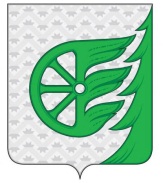 СОВЕТ ДЕПУТАТОВ ГОРОДСКОГО ОКРУГА ГОРОД ШАХУНЬЯНИЖЕГОРОДСКОЙ ОБЛАСТИРЕШЕНИЕО внесении изменений в решение Совета депутатовгородского округа город Шахунья Нижегородской областиот 25 декабря 2020 года № 50-2 «О бюджете городского округа городШахунья на 2021 год и на плановый период 2022 и 2023 годов»Совет депутатов решил:1. В решение Совета депутатов городского округа город Шахунья Нижегородской области от 25 декабря 2020 года №50-2 «О бюджете городского округа город Шахунья на 2021 год и на плановый период 2022 и 2023 годов» (с изменениями  от 26.02.2021 №53-11, от 19.03.2021 № 54-1, от 19.04.2021 №56-1, от 30.04.2021 №57-1, от 28.05.2021 №58-2, 10.06.2021 №59-1, от 25.06.2021 №60-1,от 16.07.2021 № 61-1, от 27.08.2021 №63-1, 27.09.2021 №64-1, № 65-1 от 11.10.2021) внести следующие изменения:1.1 Статью 1 изложить в следующей редакции:«1. Утвердить основные характеристики бюджета городского округа город Шахунья на 2021 год:1.2 Статью 17 изложить в новой редакции:Установить верхний предел муниципального внутреннего долга городского округа город Шахунья:1) на 1 января 2022 года в размере 19571,0 тыс. рублей, в том числе установить верхний предел долга по муниципальным гарантиям городского округа на 1 января 2021 года в размере 0,0 тыс. рублей;2) на 1 января 2023 года в размере 19571,0 тыс. рублей, в том числе установить верхний предел долга по муниципальным гарантиям городского округа на 1 января 2022 года в размере 0,0 тыс. рублей;3) на 1 января 2024 года в размере 19571,0 тыс. рублей, в том числе установить верхний предел долга по муниципальным гарантиям городского округа на 1 января 2023 года в размере 0,0 тыс. рублей.1.3 Приложение 4 «Источники финансирования дефицита бюджета городского округа на 2021 год и на плановый период 2022 и 2023 годов» изложить в новой редакции согласно приложению 1 к настоящему решению.1.4 Приложение 5 «Распределение бюджетных ассигнований по целевым статьям (муниципальным программам и непрограммным направлениям деятельности), группам видов расходов классификации расходов бюджета городского округа на 2021 год на плановый период 2022 и 2023 годов» изложить в новой редакции согласно приложению 2 к настоящему решению;1.5 Приложение 6 «Ведомственная структура расходов бюджета городского округа на 2021 год и на плановый период 2022 и 2023 годов» изложить в новой редакции согласно приложению 3 к настоящему решению.1.6 Приложение 7 «Распределение бюджетных ассигнований по разделам, подразделам и группам видов расходов классификации расходов бюджета городского округа на 2021 год и плановый период 2022 и 2023 годов» изложить в новой редакции согласно приложению 4 к настоящему решению.1.7 Приложение 8 «Программа муниципальных внутренних заимствований городского округа на 2021 год и на плановый период 2022 и 2023 годов» изложить в новой редакции согласно приложению 5 к настоящему решению.2. Настоящее решение вступает в силу со дня его официального опубликования.3. Опубликовать настоящее решение посредством размещения на официальном сайте администрации городского округа город Шахунья Нижегородской области. Источники финансирования дефицита бюджета городского округана 2021 год и на плановый период 2022 и 2023 годов тыс. рублейРаспределение бюджетных ассигнований по разделам, по целевым статьям (государственным программам, и непрограммным направлениям деятельности), группам видов расходов, разделам, подразделам классификации расходов бюджета(тыс. руб.)Ведомственная структура расходов бюджета(тыс. руб.)Распределение расходов, функциональная классификация расходов(тыс. руб.)Программа муниципальных внутренних заимствований городского округа на 2021 год и на плановый период 2022 и 2023 годов (тыс. рублей)От 02 ноября 2021 года                 № 67-11) общий объем доходов в сумме1 409 107,65754тыс. рублей;2) общий объем расходов в сумме1 421 087,60840тыс. рублей;3) размер дефицита в сумме-11 979,95086тыс. рублей.Глава местного самоуправления городскогоокруга город Шахунья                Р.В. КошелевПриложение 1к решению Совета депутатов городского округа город Шахунья Нижегородской области от 02 ноября 2021 года  № 67-1Приложение 4к решению Совета депутатов «О бюджете городского округа город Шахунья на 2021 год и на плановый период 2022 и 2023 годов»Наименование2021 год2022 год2023 годИСТОЧНИКИ ФИНАНСИРОВАНИЯ ДЕФИЦИТА БЮДЖЕТА11 979,950860,00,0Изменение остатков средств11 980,674260,00,0Разница между полученными и погашенными кредитами кредитных организаций в валюте Российской Федерации-0,723400,00,0Привлечение кредитов от кредитных организаций бюджетами городских округов в валюте Российской Федерации19571,0000019571,0000019571,00000Погашение кредитов от кредитных организаций бюджетами городских округов в валюте Российской Федерации-19571,72340-19571,00000-19571,00000Приложение 2к решению Совета депутатов городского округа город Шахунья Нижегородской области от 02 ноября 2021 года  № 67-1Приложение 5к решению Совета депутатов «О бюджете городского округа город Шахунья на 2021 год и на плановый период 2022 и 2023 годов»НаименованиеЦСРВРРзПР2021 г.2022 г.2023 г.НаименованиеЦСРВРРзПР2021 г.2022 г.2023 г.Всего1421087,608401173554,867321134682,85142Муниципальная программа "Развитие системы образования в городском округе город Шахунья Нижегородской области на 2018-2023 годы"01.0.00.00000711168,68954596984,90711622243,63675Подпрограмма 1 "Развитие дошкольного и общего образования"01.1.00.00000685315,57309578614,10711600116,73675Совершенствование дошкольного образования как института социального развития01.1.01.00000236839,07929226583,00000226932,20000Обеспечение деятельности муниципальных дошкольных образовательных учреждений, обеспечивающих предоставление услуг в сфере образования01.1.01.2059089175,4122979923,3000056579,50000Обеспечение деятельности муниципальных дошкольных образовательных учреждений, обеспечивающих предоставление услуг в сфере образования (Предоставление субсидий бюджетным, автономным учреждениям и иным некоммерческим организациям)01.1.01.20590600070189175,4122979923,3000056579,50000Субвенции на исполнение полномочий в сфере общего образования в муниципальных дошкольных образовательных организациях01.1.01.73080139033,40000139033,40000139033,40000Субвенции на исполнение полномочий в сфере общего образования в муниципальных дошкольных образовательных организациях (Предоставление субсидий бюджетным, автономным учреждениям и иным некоммерческим организациям)01.1.01.730806000701139033,40000139033,40000139033,40000Субвенции на осуществление выплаты компенсации части родительской платы за присмотр и уход за ребенком в государственных, муниципальных и частных образовательных организациях, реализующих образовательную программу дошкольного образования, в том числе обеспечение организации выплаты компенсации части родительской платы01.1.01.731105595,700005595,700005595,70000Субвенции на осуществление выплаты компенсации части родительской платы за присмотр и уход за ребенком в государственных, муниципальных и частных образовательных организациях, реализующих образовательную программу дошкольного образования, в том числе обеспечение организации выплаты компенсации части родительской платы (Закупка товаров, работ и услуг для обеспечения государственных (муниципальных) нужд)01.1.01.73110200100482,7000082,7000082,70000Субвенции на осуществление выплаты компенсации части родительской платы за присмотр и уход за ребенком в государственных, муниципальных и частных образовательных организациях, реализующих образовательную программу дошкольного образования, в том числе обеспечение организации выплаты компенсации части родительской платы (Социальное обеспечение и иные выплаты населению)01.1.01.7311030010045513,000005513,000005513,00000Субвенции на исполнение полномочий по финансовому обеспечению обсуществления присмотра и ухода за детьми-инвалидами, сиротами, опкаемыми детьми и детьми с туберкулезной интоксикацией01.1.01.731702030,600002030,600002030,60000Субвенции на исполнение полномочий по финансовому обеспечению обсуществления присмотра и ухода за детьми-инвалидами, сиротами, опкаемыми детьми и детьми с туберкулезной интоксикацией (Предоставление субсидий бюджетным, автономным учреждениям и иным некоммерческим организациям)01.1.01.7317060007012030,600002030,600002030,60000Субсидия на выплату заработной платы с начислениями на нее работникам муниципальных бюджетных, автономных учреждений и органов местного самоуправления01.1.01.S209023693,00000Субсидия на выплату заработной платы с начислениями на нее работникам муниципальных бюджетных, автономных учреждений и органов местного самоуправления (Предоставление субсидий бюджетным, автономным учреждениям и иным некоммерческим организациям)01.1.01.S2090600070123693,00000Субсидии на оплату труда отдельным категориям работников муниципальных учреждений и органов местного самоуправления01.1.01.S21901003,96700Субсидии на оплату труда отдельным категориям работников муниципальных учреждений и органов местного самоуправления (Предоставление субсидий бюджетным, автономным учреждениям и иным некоммерческим организациям)01.1.01.S219060007011003,96700Общее образование01.1.02.00000309009,88977309882,40711317757,17675Расходы на обеспечение деятельности муниципальных школ-детских садов,школ начальных,неполных средних и средних01.1.02.2159068577,4959869368,5691066836,12141Расходы на обеспечение деятельности муниципальных школ-детских садов,школ начальных,неполных средних и средних (Предоставление субсидий бюджетным, автономным учреждениям и иным некоммерческим организациям)01.1.02.21590600070268577,4959869368,5691066836,12141Субвенции на исполнение полномочий по финансовому обеспечению выплат ежемесячного денежного вознаграждения за классное руководство педагогическим работникам начального, общего образования01.1.02.5303016384,3000016384,3000016384,30000Субвенции на исполнение полномочий по финансовому обеспечению выплат ежемесячного денежного вознаграждения за классное руководство педагогическим работникам начального, общего образования (Предоставление субсидий бюджетным, автономным учреждениям и иным некоммерческим организациям)01.1.02.53030600070216384,3000016384,3000016384,30000Субвенции на исполнение полномочий в сфере общего образования в муниципальных общеобразовательных организациях01.1.02.73070199232,90000199232,90000199232,90000Субвенции на исполнение полномочий в сфере общего образования в муниципальных общеобразовательных организациях (Предоставление субсидий бюджетным, автономным учреждениям и иным некоммерческим организациям)01.1.02.730706000702199232,90000199232,90000199232,90000Субвенции на исполнение полномочий по финансовому обеспечению двухразовым бесплатным питанием обучающихся с ОВЗ, не проживающих в муниципальных организациях01.1.02.73180834,10000436,70000436,70000Субвенции на исполнение полномочий по финансовому обеспечению двухразовым бесплатным питанием обучающихся с ОВЗ, не проживающих в муниципальных организациях (Предоставление субсидий бюджетным, автономным учреждениям и иным некоммерческим организациям)01.1.02.731806000702834,10000436,70000436,70000Расходы на организацию бесплатного горячего питания обучающихся, получающих начальное общее образование01.1.02.L304017835,5599918631,4470118423,99487Расходы на организацию бесплатного горячего питания обучающихся, получающих начальное общее образование (Предоставление субсидий бюджетным, автономным учреждениям и иным некоммерческим организациям)01.1.02.L3040600070217835,5599918631,4470118423,99487субсидия на заработную плату с начислениями на нее за счет средств областного бюджета01.1.02.S209010602,00000субсидия на заработную плату с начислениями на нее за счет средств областного бюджета (Предоставление субсидий бюджетным, автономным учреждениям и иным некоммерческим организациям)01.1.02.S2090600070210602,00000Субсидии на оплату труда отдельным категориям работников муниципальных учреждений и органов местного самоуправления01.1.02.S2190317,04280Субсидии на оплату труда отдельным категориям работников муниципальных учреждений и органов местного самоуправления (Предоставление субсидий бюджетным, автономным учреждениям и иным некоммерческим организациям)01.1.02.S21906000702317,04280Дополнительное финансовое обеспечение мероприятий по организации бесплатного горячего питания обучающихся, получающих начальное общее образование в муниципальных образовательных организациях Нижегородской области01.1.02.S24905828,491005828,491005841,16047Дополнительное финансовое обеспечение мероприятий по организации бесплатного горячего питания обучающихся, получающих начальное общее образование в муниципальных образовательных организациях Нижегородской области (Предоставление субсидий бюджетным, автономным учреждениям и иным некоммерческим организациям)01.1.02.S249060007025828,491005828,491005841,16047Ресурсное обеспечение системы образования01.1.03.0000090843,639668259,900007446,70000Укрепление материально-технической базы (текущие и капитальные ремонты, обновление автобусного парка)01.1.03.000405053,27165Укрепление материально-технической базы (текущие и капитальные ремонты, обновление автобусного парка) (Предоставление субсидий бюджетным, автономным учреждениям и иным некоммерческим организациям)01.1.03.000406000701127,33200Укрепление материально-технической базы (текущие и капитальные ремонты, обновление автобусного парка) (Предоставление субсидий бюджетным, автономным учреждениям и иным некоммерческим организациям)01.1.03.0004060007024925,93965Расходы на проведение мероприятий по обеспечению пожарной безопасности в муниципальных учреждениях округа01.1.03.250403008,86977Расходы на проведение мероприятий по обеспечению пожарной безопасности в муниципальных учреждениях округа (Предоставление субсидий бюджетным, автономным учреждениям и иным некоммерческим организациям)01.1.03.250406000701717,91100Расходы на проведение мероприятий по обеспечению пожарной безопасности в муниципальных учреждениях округа (Предоставление субсидий бюджетным, автономным учреждениям и иным некоммерческим организациям)01.1.03.2504060007022290,95877Субсидии на капитальный ремонт образовательных организаций, реализующих общеобразовательные программы.01.1.03.S218080448,854378259,900007446,70000Субсидии на капитальный ремонт образовательных организаций, реализующих общеобразовательные программы. (Предоставление субсидий бюджетным, автономным учреждениям и иным некоммерческим организациям)01.1.03.S218060007016196,473683207,700004276,90000Субсидии на капитальный ремонт образовательных организаций, реализующих общеобразовательные программы. (Предоставление субсидий бюджетным, автономным учреждениям и иным некоммерческим организациям)01.1.03.S2180600070274252,380695052,200003169,80000Субсидия на строительство зданий общеобразовательных организаций на условиях софинансирования01.1.03.S24502162,36768Субсидия на строительство зданий общеобразовательных организаций на условиях софинансирования (Капитальные вложения в объекты государственной (муниципальной) собственности)01.1.03.S245040007022162,36768Субсидия на строительство зданий общеобразовательных организаций на условиях софинансирования01.1.03.S2510170,27619Субсидия на строительство зданий общеобразовательных организаций на условиях софинансирования (Капитальные вложения в объекты государственной (муниципальной) собственности)01.1.03.S25104000702170,27619Обслуживание образовательных организаций муниципальным учреждением МКУ МСЦСО01.1.04.0000045557,7627733888,8000047980,66000Расходы на обеспечение деятельности МКУ МСЦСО01.1.04.3559017764,5001727282,500006603,16000Расходы на обеспечение деятельности МКУ МСЦСО (Расходы на выплаты персоналу в целях обеспечения выполнения функций государственными (муниципальными) органами, казенными учреждениями, органами управления государственными внебюджетными фондами)01.1.04.35590100070914718,8000025964,400005240,50000Расходы на обеспечение деятельности МКУ МСЦСО (Закупка товаров, работ и услуг для обеспечения государственных (муниципальных) нужд)01.1.04.3559020007093015,700171218,100001262,66000Расходы на обеспечение деятельности МКУ МСЦСО (Иные бюджетные ассигнования)01.1.04.35590800070930,00000100,00000100,00000Субсидии на выплату заработной платы с начислениями на нее работникам МКУ МСЦСО за счет областного бюджета01.1.04.S209026978,000006606,3000041377,50000Субсидии на выплату заработной платы с начислениями на нее работникам МКУ МСЦСО за счет областного бюджета (Расходы на выплаты персоналу в целях обеспечения выполнения функций государственными (муниципальными) органами, казенными учреждениями, органами управления государственными внебюджетными фондами)01.1.04.S2090100070926978,000006606,3000041377,50000Субсидии на оплату труда отдельным категориям работников муниципальных учреждений и органов местного самоуправления01.1.04.S2190815,26260Субсидии на оплату труда отдельным категориям работников муниципальных учреждений и органов местного самоуправления (Расходы на выплаты персоналу в целях обеспечения выполнения функций государственными (муниципальными) органами, казенными учреждениями, органами управления государственными внебюджетными фондами)01.1.04.S21901000709815,26260Федеральный проект "Современная школа"01.1.E1.000003065,20160Расходы на финансовое обеспечение деятельности центров образования цифрового и гуманитарного профилей "Точка роста"01.1.E1.745903065,20160Расходы на финансовое обеспечение деятельности центров образования цифрового и гуманитарного профилей "Точка роста" (Предоставление субсидий бюджетным, автономным учреждениям и иным некоммерческим организациям)01.1.E1.7459060007023065,20160Подпрограмма 2 "Развитие дополнительного образования и воспитания детей и молодежи"01.2.00.0000020861,6719513650,3000017406,40000Выполнение муниципального задания по учреждениям дополнительного образования01.2.01.0000012805,4304513560,3000017316,40000субсидии бюджетным учреждениям по доп.учрежд.01.2.01.235907321,1028513560,300004866,00000субсидии бюджетным учреждениям по доп.учрежд. (Предоставление субсидий бюджетным, автономным учреждениям и иным некоммерческим организациям)01.2.01.2359060007037321,1028513560,300004866,00000субсидия на заработную плату с начислениями на нее за счет средств областного бюджета01.2.01.S20905356,0000012450,40000субсидия на заработную плату с начислениями на нее за счет средств областного бюджета (Предоставление субсидий бюджетным, автономным учреждениям и иным некоммерческим организациям)01.2.01.S209060007035356,0000012450,40000Субсидии на оплату труда отдельным категориям работников муниципальных учреждений и органов местного самоуправления01.2.01.S2190128,32760Субсидии на оплату труда отдельным категориям работников муниципальных учреждений и органов местного самоуправления (Предоставление субсидий бюджетным, автономным учреждениям и иным некоммерческим организациям)01.2.01.S21906000703128,32760Организация образовательного процесса через создание комфортных условий для занятий дополнительным образованием. Ресурсное обеспечение учреждений дополнительного образования01.2.02.0000020,13600расходы на проведение мероприятий по обеспечению пожарной безопасности в муниципальных учреждениях округа01.2.02.2504020,13600расходы на проведение мероприятий по обеспечению пожарной безопасности в муниципальных учреждениях округа (Предоставление субсидий бюджетным, автономным учреждениям и иным некоммерческим организациям)01.2.02.25040600070320,13600Методическая поддержка организации работы службы профилактики в образовательном учреждении01.2.06.0000010,0000010,0000010,00000проведение мероприятия по дворовой практике01.2.06.2401010,0000010,0000010,00000проведение мероприятия по дворовой практике (Закупка товаров, работ и услуг для обеспечения государственных (муниципальных) нужд)01.2.06.24010200070310,0000010,0000010,00000Привлечение обучающихся к регулярным занятиям физической культуры и спортом, развитие различных видов спорта в образовательных организациях. Внедрение новых форм спортивно-массовых мероприятий01.2.07.0000080,3055080,0000080,00000привлечение обучающихся к регулярным занятиях физ-ры и спорта01.2.07.2527080,3055080,0000080,00000привлечение обучающихся к регулярным занятиях физ-ры и спорта (Расходы на выплаты персоналу в целях обеспечения выполнения функций государственными (муниципальными) органами, казенными учреждениями, органами управления государственными внебюджетными фондами)01.2.07.25270100070327,5055080,0000080,00000привлечение обучающихся к регулярным занятиях физ-ры и спорта (Закупка товаров, работ и услуг для обеспечения государственных (муниципальных) нужд)01.2.07.25270200070352,80000Функционирование модели персонифицированного финансирования дополнительного образования детей01.2.08.000007945,80000внедрение модели персонифицированного финансирования дополнительного образования детей01.2.08.235907945,80000внедрение модели персонифицированного финансирования дополнительного образования детей (Предоставление субсидий бюджетным, автономным учреждениям и иным некоммерческим организациям)01.2.08.2359060007037914,20000внедрение модели персонифицированного финансирования дополнительного образования детей (Иные бюджетные ассигнования)01.2.08.23590800070331,60000Подпрограмма 3 "Патриотическое воспитание и подготовка граждан в городском округе город Шахунья к военной службе"01.3.00.0000079,6945080,0000080,00000Создание эффективной системы военно-патриотического воспитания, обеспечивающей оптимальные условия развития у молодежи верности к Отечеству, готовности к достойному служению обществу и государству, честному выполнению долга и обязанностей.01.3.03.0000079,6945080,0000080,00000Военно-патриотические творческие мероприятия01.3.03.2401079,6945080,0000080,00000Военно-патриотические творческие мероприятия (Расходы на выплаты персоналу в целях обеспечения выполнения функций государственными (муниципальными) органами, казенными учреждениями, органами управления государственными внебюджетными фондами)01.3.03.24010100070319,8506780,0000080,00000Военно-патриотические творческие мероприятия (Закупка товаров, работ и услуг для обеспечения государственных (муниципальных) нужд)01.3.03.24010200070359,84383Подпрограмма 4 "Кадровое обеспечение сферы образования"01.4.00.0000050,0000050,0000050,00000Создание условий для диссеминации позитивного педагогического и управленческого опыта, развития творческого потенциала педагогических кадров01.4.03.0000050,0000050,0000050,00000развитие творческого потенциала педагогических кадров01.4.03.2401050,0000050,0000050,00000развитие творческого потенциала педагогических кадров (Закупка товаров, работ и услуг для обеспечения государственных (муниципальных) нужд)01.4.03.24010200070950,0000050,0000050,00000Подпрограмма 5 "Одаренные дети"01.5.00.00000160,00000160,00000160,00000Организация участия обучающихся и воспитанников образовательных организаций в конкурсном движении01.5.03.0000030,0000030,0000030,00000мероприятия в детских дошкольных учреждениях01.5.03.2401030,0000030,0000030,00000мероприятия в детских дошкольных учреждениях (Закупка товаров, работ и услуг для обеспечения государственных (муниципальных) нужд)01.5.03.24010200070930,0000030,0000030,00000Организация и проведение праздника одаренных детей01.5.04.0000030,0000030,0000030,00000мероприятие для чествования одаренных детей01.5.04.2401030,0000030,0000030,00000мероприятие для чествования одаренных детей (Закупка товаров, работ и услуг для обеспечения государственных (муниципальных) нужд)01.5.04.24010200070930,0000030,0000030,00000Адресная индивидуальная поддержка одаренных детей и молодежи путём выделения стипендий на муниципальном уровне и премий.01.5.05.00000100,00000100,00000100,00000Адресная индивидуальная поддержка одаренных детей ( молодежи)01.5.05.24010100,00000100,00000100,00000Адресная индивидуальная поддержка одаренных детей ( молодежи) (Социальное обеспечение и иные выплаты населению)01.5.05.240103000709100,00000100,00000100,00000Подрограмма 6 " Организация отдыха и оздоровления детей и подростков городского округа город Шахунья 2018-2023 г."01.6.00.000004551,750004280,500004280,50000Обеспечение отдыха и оздоровления детей городского округа город Шахунья в лагерях с дневным пребыванием, лагерях труда и отдыха при общеобразовательных учреждениях, учреждениях культуры и спорта01.6.01.000002827,354592667,000002667,00000Отдых и оздоровления детей и подростков01.6.01.251702771,209592661,600002661,60000Отдых и оздоровления детей и подростков (Предоставление субсидий бюджетным, автономным учреждениям и иным некоммерческим организациям)01.6.01.2517060007072771,209592661,600002661,60000расходы на питание детей при организации экологических лагерей01.6.01.S212056,145005,400005,40000расходы на питание детей при организации экологических лагерей (Предоставление субсидий бюджетным, автономным учреждениям и иным некоммерческим организациям)01.6.01.S2120600070756,145005,400005,40000Предоставления путевок с частичной оплатой и компенсации части расходов по приобретению путевки в организации отдыха и оздоровления детей, расположенные на территории Российской Федерации01.6.02.00000892,50000892,50000892,50000Субвенция на мероприятия по организации отдыха и оздоровления детей и молодежи01.6.02.73320892,50000892,50000892,50000Субвенция на мероприятия по организации отдыха и оздоровления детей и молодежи (Закупка товаров, работ и услуг для обеспечения государственных (муниципальных) нужд)01.6.02.73320200070750,2200050,2200050,22000Субвенция на мероприятия по организации отдыха и оздоровления детей и молодежи (Социальное обеспечение и иные выплаты населению)01.6.02.733203000707842,28000842,28000842,28000Организация временной трудовой занятости несовершеннолетних в каникулярный период01.6.03.00000590,35541498,00000498,00000Организация трудовых бригад01.6.03.25170590,35541498,00000498,00000Организация трудовых бригад (Предоставление субсидий бюджетным, автономным учреждениям и иным некоммерческим организациям)01.6.03.251706000401590,35541498,00000498,00000Реализация проекта «Дворовая практика»01.6.04.0000063,0000063,0000063,00000Расходы на проведение мероприятий в рамках проекта «Дворовая практика»01.6.04.2517063,0000063,0000063,00000Расходы на проведение мероприятий в рамках проекта «Дворовая практика» (Предоставление субсидий бюджетным, автономным учреждениям и иным некоммерческим организациям)01.6.04.25170600070763,0000063,0000063,00000Организация и проведение палаточных лагерей, походов, сборов.01.6.05.00000128,54000110,00000110,00000Организация и проведение палаточных лагерей, сборов01.6.05.25170128,54000110,00000110,00000Организация и проведение палаточных лагерей, сборов (Предоставление субсидий бюджетным, автономным учреждениям и иным некоммерческим организациям)01.6.05.251706000707128,54000110,00000110,00000Развитие кадрового потенциала системы дополнительного образования и воспитания01.6.06.0000050,0000050,0000050,00000на проведение совещания и награждения по итогам оздоровительной компании01.6.06.2517050,0000050,0000050,00000на проведение совещания и награждения по итогам оздоровительной компании (Закупка товаров, работ и услуг для обеспечения государственных (муниципальных) нужд)01.6.06.25170200070750,0000050,0000050,00000Подпрограмма 7 "Развитие молодежной политики в городском округе город Шахунья Нижегородской области"01.7.00.00000150,00000150,00000150,00000Формирование условий для создания и развития гармоничной молодой семьи01.7.01.0000020,0000020,0000020,00000Финансирование подпрограммы Развитие молодежной политики01.7.01.2527020,0000020,0000020,00000Финансирование подпрограммы Развитие молодежной политики (Закупка товаров, работ и услуг для обеспечения государственных (муниципальных) нужд)01.7.01.25270200070920,0000020,0000020,00000Популяризация здорового образа жизни и занятия спортом, культуры безопасности в молодежной среде01.7.02.0000024,1500020,0000020,00000Популяризация здорового образа жизни и занятия спортом, культуры безопасности в молодежной среде01.7.02.2527024,1500020,0000020,00000Популяризация здорового образа жизни и занятия спортом, культуры безопасности в молодежной среде (Закупка товаров, работ и услуг для обеспечения государственных (муниципальных) нужд)01.7.02.25270200070924,1500020,0000020,00000Развитие и поддержка талантливой молодежи, детского и молодежного общественного движения, вовлечение молодежи в социальную практику, привлечение к активному участию в муниципальных молодежных программах и проектах.01.7.03.0000040,0000040,0000040,00000Развитие и поддержка талантливой молодежи, детского и молодежного общественного движения, вовлечение молодежи в социальную практику, привлечение к активному участию в муниципальных молодежных программах, проектах01.7.03.2527040,0000040,0000040,00000Развитие и поддержка талантливой молодежи, детского и молодежного общественного движения, вовлечение молодежи в социальную практику, привлечение к активному участию в муниципальных молодежных программах, проектах (Закупка товаров, работ и услуг для обеспечения государственных (муниципальных) нужд)01.7.03.25270200070940,0000040,0000040,00000Вовлечение молодежи в работу средств массовой информации (молодежные медиа), информационное обеспечение молодежной политики.01.7.04.0000065,8500070,0000070,00000Вовлечение молодежи в работу средств массовой информации (молодежные медиа), информационное обеспечение молодежной политики01.7.04.2527065,8500070,0000070,00000Вовлечение молодежи в работу средств массовой информации (молодежные медиа), информационное обеспечение молодежной политики (Закупка товаров, работ и услуг для обеспечения государственных (муниципальных) нужд)01.7.04.25270200070965,8500070,0000070,00000Муниципальная программа "Развитие муниципальной службы в городском округе город Шахунья Нижегородской области на 2020-2023 годы"02.0.00.000005550,482536000,000006014,00000Совершенствование условий труда муниципальных служащих02.0.02.00000108,00000115,00000122,00000Совершенствование условий труда муниципальных служащих, проведение спецоценки рабочих мест муниципальных служащих, организация проведения диспансеризации муниципальных служащих02.0.02.25180108,00000115,00000122,00000Совершенствование условий труда муниципальных служащих, проведение спецоценки рабочих мест муниципальных служащих, организация проведения диспансеризации муниципальных служащих (Закупка товаров, работ и услуг для обеспечения государственных (муниципальных) нужд)02.0.02.251802000113108,00000115,00000122,00000Повышение эффективности подготовки и дополнительного профессионального образования; развитие системы профессионального и  личностного роста муниципальнх служащих02.0.03.0000080,0000085,0000092,00000Повышение эффективности подготовки и дополнительного профессионального образования; развитие системы профессионального и личностного роста муниципальных служащих02.0.03.2519080,0000085,0000092,00000Повышение эффективности подготовки и дополнительного профессионального образования; развитие системы профессионального и личностного роста муниципальных служащих (Закупка товаров, работ и услуг для обеспечения государственных (муниципальных) нужд)02.0.03.25190200011380,0000085,0000092,00000Обеспечение своевременности выплаты пенсии за выслугу лет лицам, замещавшим муниципальные должности и должности муниципальной службы02.0.07.000005362,482535800,000005800,00000Муниципальная пенсия02.0.07.299705362,482535800,000005800,00000Муниципальная пенсия (Социальное обеспечение и иные выплаты населению)02.0.07.2997030010015362,482535800,000005800,00000Муниципальная программа "Обеспечение общественного порядка и противодействия преступности в городском округе город Шахунья Нижегородской области на 2020-2023 годы"03.0.00.00000700,00000630,00000630,00000Улучшение межведомственного взаимодействия правоохранительных органов, органов местного самоуправления городского округа город Шахунья Нижегородской области в борьбе с преступностью.03.0.01.00000674,00000625,00000624,00000Расходы на проведение мероприятий по обеспечению общественного порядка и противодействия преступности на территории городского округа03.0.01.24940674,00000625,00000624,00000Расходы на проведение мероприятий по обеспечению общественного порядка и противодействия преступности на территории городского округа (Закупка товаров, работ и услуг для обеспечения государственных (муниципальных) нужд)03.0.01.249402000113674,00000625,00000624,00000Повышение прозрачности работы государственных и муниципальных органов, укрепление их связей с гражданским обществом, стимулирование антикоррупционной активности общественности, совершенствование деятельности правоохранительных органов по предупреждению коррупции на территории городского округа город Шахунья Нижегородской области, развитие системы противодействия (профилактики) коррупции, антикоррупционного просвещения, обучения и воспитания.03.0.02.0000026,000005,000006,00000Расходы на повышение прозрачности работы государственных и муниципальных органов, укрепление из связей с гражданским обществом, стимулирование антикоррупционной активности общественности, совершенствование деятельности правоохранительных органов по предупреждению коррупции на территории городского округа город Шахунья Нижегородской области, развитие системы противодействия (профилактики) коррупции, антикоррупционного просвещения, обучения и воспитания03.0.02.2494026,000005,000006,00000Расходы на повышение прозрачности работы государственных и муниципальных органов, укрепление из связей с гражданским обществом, стимулирование антикоррупционной активности общественности, совершенствование деятельности правоохранительных органов по предупреждению коррупции на территории городского округа город Шахунья Нижегородской области, развитие системы противодействия (профилактики) коррупции, антикоррупционного просвещения, обучения и воспитания (Закупка товаров, работ и услуг для обеспечения государственных (муниципальных) нужд)03.0.02.24940200011326,000005,000006,00000Муниципальная программа "Развитие агропромышленного комплекса городского округа город Шахунья Нижегородской области"04.0.00.0000068745,8591527787,3826024066,34700Подпрограмма 1.Развитие сельского хозяйства и перерабатывающей промышленности городского округа город Шахунья Нижегородской области04.1.00.0000035169,2491519743,4000019785,10000Развитие производства продукции растениеводства (субсидирование части затрат)04.1.01.000006039,588066250,600006292,30000субсидии на возмещение части затрат на приобретение оборудования и техники за счет обл.бюджета04.1.01.732203254,814003187,500003187,50000субсидии на возмещение части затрат на приобретение оборудования и техники за счет обл.бюджета (Иные бюджетные ассигнования)04.1.01.7322080004053254,814003187,500003187,50000Стимулирование развития приоритетных подотраслей агропромышленного комплекса и развитие малых форм хозяйствования04.1.01.R50202529,883103002,900003044,60000Стимулирование развития приоритетных подотраслей агропромышленного комплекса и развитие малых форм хозяйствования (Иные бюджетные ассигнования)04.1.01.R502080004052529,883103002,900003044,60000Субсидия на возмещение части затрат на приобретение элитных семян за счет средств обл.бюджета04.1.01.R5080254,8909660,2000060,20000Субсидия на возмещение части затрат на приобретение элитных семян за счет средств обл.бюджета (Иные бюджетные ассигнования)04.1.01.R50808000405254,8909660,2000060,20000Развитие производства продукции животноводства (субсидирование части затрат)04.1.02.0000029029,6610913492,8000013492,80000Субвенции на проведение мероприятий на поддержку сельскохозяйственного производства в области животноводства04.1.02.28100850,00000Субвенции на проведение мероприятий на поддержку сельскохозяйственного производства в области животноводства (Иные бюджетные ассигнования)04.1.02.281008000405850,00000Стимулирование развития приоритетных подотраслей агропромышленного комплекса и развития малых форм хозяйствования04.1.02.R5020981,86487Стимулирование развития приоритетных подотраслей агропромышленного комплекса и развития малых форм хозяйствования (Иные бюджетные ассигнования)04.1.02.R50208000405981,86487Поддержка сельскохозяйственного производства по отдельным подотраслям растениеводства и животноводства04.1.02.R508027197,7962213492,8000013492,80000Поддержка сельскохозяйственного производства по отдельным подотраслям растениеводства и животноводства (Иные бюджетные ассигнования)04.1.02.R5080800040527197,7962213492,8000013492,80000Повышение заинтересованности в распространении передового опыта в АПК и улучшении результатов деятельности по производству, переработке и хранению с/х продукции, оказанию услуг и выполнению работ для с/х организаций.04.1.10.00000100,00000Расходы на проведение мероприятий на поддержку с/х производства в области животноводства04.1.10.28100100,00000Расходы на проведение мероприятий на поддержку с/х производства в области животноводства (Закупка товаров, работ и услуг для обеспечения государственных (муниципальных) нужд)04.1.10.281002000405100,00000Подпрограмма 2. Комплексное развитие сельских территорий городского округа г. Шахунья Нижегородской области04.2.00.0000029296,000003765,28260Строительство (реконструкция)и модернизация на сельских территориях и в сельских агломерациях объектов социальной и инженерной инфраструктуры04.2.02.0000029296,00000Субсидии на реализацию проектов комплексного развития сельских территорий (сельских агломераций)04.2.02.R635029296,00000Субсидии на реализацию проектов комплексного развития сельских территорий (сельских агломераций) (Закупка товаров, работ и услуг для обеспечения государственных (муниципальных) нужд)04.2.02.R635020008015840,37000Субсидии на реализацию проектов комплексного развития сельских территорий (сельских агломераций) (Капитальные вложения в объекты государственной (муниципальной) собственности)04.2.02.R6350400080123455,63000Благоустройство сельских территорий04.2.03.000003765,28260Благоустройство сельских территорий04.2.03.L57603765,28260Благоустройство сельских территорий (Закупка товаров, работ и услуг для обеспечения государственных (муниципальных) нужд)04.2.03.L576020005033765,28260Подпрограмма 3. Эпизоотическое благополучие городского округа город Шахунья Нижегородской области04.3.00.00000455,41000453,50000456,04700Реализация мероприятий, направленных на снижение инфекционных болезней животных и снижение инвазионной заболеваемости животных04.3.02.00000455,41000453,50000456,04700Субвенции на осуществление полномочий по организации мероприятий при осуществлении деятельности по обращению с животными в части отлова и содержания животных без владельцев04.3.02.73310455,41000453,50000456,04700Субвенции на осуществление полномочий по организации мероприятий при осуществлении деятельности по обращению с животными в части отлова и содержания животных без владельцев (Закупка товаров, работ и услуг для обеспечения государственных (муниципальных) нужд)04.3.02.733102000405455,41000453,50000456,04700Подпрограмма 4. Обеспечение реализации муниципальной программы04.4.00.000003825,200003825,200003825,20000Расходы на содержание аппарата УСХ04.4.01.000003825,200003825,200003825,20000Расходы по поддержке сельскохозяйственного производства04.4.01.0019033,1000033,1000033,10000Расходы по поддержке сельскохозяйственного производства (Расходы на выплаты персоналу в целях обеспечения выполнения функций государственными (муниципальными) органами, казенными учреждениями, органами управления государственными внебюджетными фондами)04.4.01.00190100040533,1000033,1000033,10000Субвенции на осуществление полномочий по поддержке с/х производства04.4.01.730303792,100003792,100003792,10000Субвенции на осуществление полномочий по поддержке с/х производства (Расходы на выплаты персоналу в целях обеспечения выполнения функций государственными (муниципальными) органами, казенными учреждениями, органами управления государственными внебюджетными фондами)04.4.01.7303010004053391,400003391,400003391,40000Субвенции на осуществление полномочий по поддержке с/х производства (Закупка товаров, работ и услуг для обеспечения государственных (муниципальных) нужд)04.4.01.730302000405399,20000399,20000399,20000Субвенции на осуществление полномочий по поддержке с/х производства (Иные бюджетные ассигнования)04.4.01.7303080004051,500001,500001,50000Муниципальная программа "Благоустройство территории городского округа город Шахунья Нижегородской области"05.0.00.0000044159,2683532956,9000032991,90000Организация работ по уличному освещению населенных пунктов городского округа город Шахунья Нижегородской области (в том числе оплата за электрическую энергию)05.0.02.0000010319,6820010305,6000010327,60000Уличное освещение05.0.02.2501010319,6820010305,6000010327,60000Уличное освещение (Закупка товаров, работ и услуг для обеспечения государственных (муниципальных) нужд)05.0.02.25010200050310087,8021610092,5000010114,50000Уличное освещение (Предоставление субсидий бюджетным, автономным учреждениям и иным некоммерческим организациям)05.0.02.250106000503229,10000211,10000211,10000Уличное освещение (Иные бюджетные ассигнования)05.0.02.2501080005032,779842,000002,00000Зимнее содержание (очистка от снега) дорог общего пользования местного значения городского округа город Шахунья Нижегородской области05.0.03.0000012494,082009435,800009448,80000Расходы на зимнее содержание автомобильных дорог в рамках благоустройства05.0.03.0203012494,082009435,800009448,80000Расходы на зимнее содержание автомобильных дорог в рамках благоустройства (Закупка товаров, работ и услуг для обеспечения государственных (муниципальных) нужд)05.0.03.02030200040911786,982008778,700008791,70000Расходы на зимнее содержание автомобильных дорог в рамках благоустройства (Предоставление субсидий бюджетным, автономным учреждениям и иным некоммерческим организациям)05.0.03.020306000409707,10000657,10000657,10000Реализация проекта инициативного бюджетирования "Вам решать!"05.0.05.000008516,452001500,000001500,00000Расходы на реализацию проекта инициативного бюджетирования "Вам решать!"05.0.05.S2600806,527551500,000001500,00000Расходы на реализацию проекта инициативного бюджетирования "Вам решать!" (Закупка товаров, работ и услуг для обеспечения государственных (муниципальных) нужд)05.0.05.S26002000503806,527551500,000001500,00000Расходы на проведение мероприятий на реализацию проекта инициативного бюджетирования "Вам решать!" по устройству детской площадки в д. Мелешиха05.0.05.S2601797,19900Расходы на проведение мероприятий на реализацию проекта инициативного бюджетирования "Вам решать!" по устройству детской площадки в д. Мелешиха (Закупка товаров, работ и услуг для обеспечения государственных (муниципальных) нужд)05.0.05.S26012000503797,19900Расходы на проведение мероприятий на реализацию проекта инициативного бюджетирования "Вам решать!" по устройству детской спортивной площадки по ул. Зеленая в д. Дыхалиха05.0.05.S2602304,12400Расходы на проведение мероприятий на реализацию проекта инициативного бюджетирования "Вам решать!" по устройству детской спортивной площадки по ул. Зеленая в д. Дыхалиха (Закупка товаров, работ и услуг для обеспечения государственных (муниципальных) нужд)05.0.05.S26022000503304,12400Расходы на проведение мероприятий на реализацию проекта инициативного бюджетирования "Вам решать!" по ремонту уличного освещения в селе Большое Широкое05.0.05.S2603625,81200Расходы на проведение мероприятий на реализацию проекта инициативного бюджетирования "Вам решать!" по ремонту уличного освещения в селе Большое Широкое (Закупка товаров, работ и услуг для обеспечения государственных (муниципальных) нужд)05.0.05.S26032000503625,81200Расходы на проведение мероприятий на реализацию проекта инициативного бюджетирования "Вам решать!" по устройству детской площадки в с.Черное05.0.05.S2604777,61200Расходы на проведение мероприятий на реализацию проекта инициативного бюджетирования "Вам решать!" по устройству детской площадки в с.Черное (Закупка товаров, работ и услуг для обеспечения государственных (муниципальных) нужд)05.0.05.S26042000503777,61200Расходы на проведение мероприятий на реализацию проекта инициативного бюджетирования "Вам решать!" на ремонт помещений и благоустройство прилегающей территории Дворца Культуры в р.п. Вахтан05.0.05.S26053805,05500Расходы на проведение мероприятий на реализацию проекта инициативного бюджетирования "Вам решать!" на ремонт помещений и благоустройство прилегающей территории Дворца Культуры в р.п. Вахтан (Закупка товаров, работ и услуг для обеспечения государственных (муниципальных) нужд)05.0.05.S260520008013805,05500Расходы на проведение мероприятий на реализацию проекта инициативного бюджетирования "Вам решать!" на устройство детской площадки в д.Туманино05.0.05.S26061400,12245Расходы на проведение мероприятий на реализацию проекта инициативного бюджетирования "Вам решать!" на устройство детской площадки в д.Туманино (Закупка товаров, работ и услуг для обеспечения государственных (муниципальных) нужд)05.0.05.S260620005031400,12245Содержание мест захоронений в городском округе город Шахунья Нижегородской области05.0.06.00000720,69200575,40000575,40000Содержание мест захоронения05.0.06.25040720,69200575,40000575,40000Содержание мест захоронения (Закупка товаров, работ и услуг для обеспечения государственных (муниципальных) нужд)05.0.06.250402000503378,69200530,40000530,40000Содержание мест захоронения (Предоставление субсидий бюджетным, автономным учреждениям и иным некоммерческим организациям)05.0.06.250406000503342,0000045,0000045,00000Проведение мероприятий по озеленению населенных пунктов в городском округе город Шахунья Нижегородской области05.0.07.00000491,83600678,50000678,50000Озеленение05.0.07.25030491,83600678,50000678,50000Озеленение (Закупка товаров, работ и услуг для обеспечения государственных (муниципальных) нужд)05.0.07.250302000503383,33600560,00000560,00000Озеленение (Предоставление субсидий бюджетным, автономным учреждениям и иным некоммерческим организациям)05.0.07.250306000503108,50000118,50000118,50000Организация мероприятий по благоустройству населенных пунктов в городском округе город Шахунья Нижегородской области05.0.08.000003083,924352071,900002071,90000Прочие мероприятия по благоустройству05.0.08.250503083,924352071,900002071,90000Прочие мероприятия по благоустройству (Закупка товаров, работ и услуг для обеспечения государственных (муниципальных) нужд)05.0.08.2505020005032721,324351779,300001779,30000Прочие мероприятия по благоустройству (Предоставление субсидий бюджетным, автономным учреждениям и иным некоммерческим организациям)05.0.08.250506000503362,60000292,60000292,60000Предоставление субсидий муниципальным бюджетным, автономным учреждениям городского округа город Шахунья Нижегородской области05.0.09.000008532,600008389,700008389,70000Расходы на предоставление субсидий муниципальным бюджетным, автономным учреждениям05.0.09.005908389,700008389,700008389,70000Расходы на предоставление субсидий муниципальным бюджетным, автономным учреждениям (Предоставление субсидий бюджетным, автономным учреждениям и иным некоммерческим организациям)05.0.09.0059060005058389,700008389,700008389,70000Субсидии на оплату труда отдельным категориям работников муниципальных учреждений и органов местного самоуправления05.0.09.S2190142,90000Субсидии на оплату труда отдельным категориям работников муниципальных учреждений и органов местного самоуправления (Предоставление субсидий бюджетным, автономным учреждениям и иным некоммерческим организациям)05.0.09.S21906000505142,90000Муниципальная программа "Совершенствование условий труда лиц, замещающих должности не являющиеся должностями муниципальной службы администрации городского округа город Шахунья Нижегородской области на 2020-2023 годы"06.0.00.0000040,0000045,0000045,00000Повышение эффективности подготовки и дополнительного проффессионального образованиялиц, замещающих долности не являющихся должностями муниципальной службы; развитие системы проффессионального и личносного роста лиц,замещающих должности не являющиеся должностями муниципальной службы06.0.03.0000040,0000045,0000045,00000Организация обучения лиц, замещающих должности не являющимися должностями муниципальной службы по программам дополнительного профессионального образования (профессиональной подготовки, переподготовки, переподготовки и повышения квалификации06.0.03.2519040,0000045,0000045,00000Организация обучения лиц, замещающих должности не являющимися должностями муниципальной службы по программам дополнительного профессионального образования (профессиональной подготовки, переподготовки, переподготовки и повышения квалификации (Закупка товаров, работ и услуг для обеспечения государственных (муниципальных) нужд)06.0.03.25190200011340,0000045,0000045,00000Муниципальная программа "Обеспечение населения городского округа город Шахунья Нижегородской области качественными услугами в сфере жилищно-коммунального хозяйства"07.0.00.000004851,146004237,500004297,50000Проведение капитального ремонта общего имущества в многоквартирных домах, расположенных на территории городского округа город Шахунья Нижегородской области07.1.00.000001160,00000873,00000909,00000Расходы на проведение капитального ремонта общего имущества в многоквартирных домах07.1.01.000001160,00000873,00000909,00000Расходы на проведение капитального ремонта общего имущества в многоквартирных домах на условиях софинансирования07.1.01.020001160,00000873,00000909,00000Расходы на проведение капитального ремонта общего имущества в многоквартирных домах на условиях софинансирования (Закупка товаров, работ и услуг для обеспечения государственных (муниципальных) нужд)07.1.01.0200020005011160,00000873,00000909,00000Проведение капитального ремонта муниципальных жилых помещений жилого фонда и нежилых помещений муниципальной формы собственности07.2.00.000002181,14600582,00000606,00000Проведение капитального ремонта муниципальных жилых помещений жилого фонда и нежилых помещений муниципальной формы собственности городского округа город Шахунья Нижегородской07.2.01.000002181,14600582,00000606,00000Поведение капитального ремонта муниципальных жилых помещений жилого фонда и нежилых помещений муниципальной формы собственности,расположенных на территории городского округа город Шахунья07.2.01.020002181,14600582,00000606,00000Поведение капитального ремонта муниципальных жилых помещений жилого фонда и нежилых помещений муниципальной формы собственности,расположенных на территории городского округа город Шахунья (Закупка товаров, работ и услуг для обеспечения государственных (муниципальных) нужд)07.2.01.0200020005012181,14600582,00000606,00000Обслуживание объектов жилищно-коммунального хозяйства07.3.00.000001510,000002782,500002782,50000Обслуживание объектов жилищно-коммунального хозяйства07.3.01.000001510,000002782,500002782,50000Разработка схемы инженерной инфраструктуры городского округа город Шахунья07.3.01.255901510,000002782,500002782,50000Разработка схемы инженерной инфраструктуры городского округа город Шахунья (Закупка товаров, работ и услуг для обеспечения государственных (муниципальных) нужд)07.3.01.2559020005021510,000002782,500002782,50000Муниципальная программа "Развитие культуры в городском округе город Шахунья Нижегородской области"08.0.00.00000127419,07555117455,57467135216,47467Подпрограмма 1"Сохранение и развитие материально-технической базы муниципальных учреждений культуры городского округа город Шахунья Нижегородской области"08.1.00.000001507,63647748,27467748,27467Укрепление материально-технической базы учреждений культуры
(Капитальный и текущий ремонты в муниципальных учреждениях культуры городского округа город Шахунья Нижегородской области08.1.02.000001363,71754748,27467748,27467Укрепление материально-технической базы (текущие и капитальные ремонты, обновление автобусного парка (Дом культуры)08.1.02.00040480,04400Укрепление материально-технической базы (текущие и капитальные ремонты, обновление автобусного парка (Дом культуры) (Предоставление субсидий бюджетным, автономным учреждениям и иным некоммерческим организациям)08.1.02.000406000801480,04400Расходы на обеспечение развития и укрепления материально-технической базы домов культуры в населенных пунктах с числом жителей до 50 тысяч человек08.1.02.L4670883,67354748,27467748,27467Расходы на обеспечение развития и укрепления материально-технической базы домов культуры в населенных пунктах с числом жителей до 50 тысяч человек (Предоставление субсидий бюджетным, автономным учреждениям и иным некоммерческим организациям)08.1.02.L46706000801883,67354748,27467748,27467"Творческие люди"08.1.A2.00000143,91893Субсидия на поддержку отрасли культуры08.1.A2.55190143,91893Субсидия на поддержку отрасли культуры (Предоставление субсидий бюджетным, автономным учреждениям и иным некоммерческим организациям)08.1.A2.551906000801143,91893Подпрограмма 2 "Развитие дополнительного образования в области искусств в городском округе город Шахунья Нижегородской области"08.2.00.0000034915,5690032097,8000037265,80000Предоставление субсидии на финансовое обеспечение выполнения муниципального задания08.2.03.0000034915,5690032097,8000037265,80000Расходы на обеспечение деятельности учреждений, обеспечивающих предоставление услуг в сфере образования (Доп.образ. детей)08.2.03.2359021981,9690032097,8000019931,20000Расходы на обеспечение деятельности учреждений, обеспечивающих предоставление услуг в сфере образования (Доп.образ. детей) (Предоставление субсидий бюджетным, автономным учреждениям и иным некоммерческим организациям)08.2.03.23590600070321981,9690032097,8000019931,20000Субсидия на заработную плату с начислениями на нее за счет средств областного бюджета08.2.03.S209012933,6000017334,60000Субсидия на заработную плату с начислениями на нее за счет средств областного бюджета (Предоставление субсидий бюджетным, автономным учреждениям и иным некоммерческим организациям)08.2.03.S2090600070312933,6000017334,60000Подпрограмма 3 "Развитие библиотечного дела в городском округе город Шахунья Нижегородской области"08.3.00.0000023216,4162121430,9000024801,40000Поддержка профессиональной деятельности работников библиотечной сферы08.3.01.00000Расходы на государственную поддержку отрасли культуры08.3.01.L5190Расходы на государственную поддержку отрасли культуры (Предоставление субсидий бюджетным, автономным учреждениям и иным некоммерческим организациям)08.3.01.L51906000801Увеличение объемов комплектования библиотечных фондов и обеспечение их сохранности08.3.03.00000На подключение общедоступных библиотек РФ к сети Интернет и развитие системы библиотечного дела08.3.03.L5190На подключение общедоступных библиотек РФ к сети Интернет и развитие системы библиотечного дела (Предоставление субсидий бюджетным, автономным учреждениям и иным некоммерческим организациям)08.3.03.L51906000801Субсидии на поддержку отрасли культуры08.3.05.0000023216,4162121430,9000024801,40000Обеспечение деятельности муниципальных библиотек08.3.05.4259017991,0162121430,9000013619,60000Обеспечение деятельности муниципальных библиотек (Предоставление субсидий бюджетным, автономным учреждениям и иным некоммерческим организациям)08.3.05.42590600080117991,0162121430,9000013619,60000Субсидия на зарплату с начислениями на счет областного бюджета08.3.05.S20905225,4000011181,80000Субсидия на зарплату с начислениями на счет областного бюджета (Предоставление субсидий бюджетным, автономным учреждениям и иным некоммерческим организациям)08.3.05.S209060008015225,4000011181,80000Подпрограмма 4 "Развитие музейного дела в городском округе город Шахунья Нижегородской области"08.4.00.000005247,400004744,600005448,60000Расходы на обеспечение деятельности муниципальных музеев08.4.03.000005247,400004744,600005448,60000Расходы на обеспечение деятельности муниципальных музеев08.4.03.415904168,000004744,600003035,80000Расходы на обеспечение деятельности муниципальных музеев (Предоставление субсидий бюджетным, автономным учреждениям и иным некоммерческим организациям)08.4.03.4159060008014168,000004744,600003035,80000Субсидия на зарплату с начислениями за счет областного бюджета08.4.03.S20901079,400002412,80000Субсидия на зарплату с начислениями за счет областного бюджета (Предоставление субсидий бюджетным, автономным учреждениям и иным некоммерческим организациям)08.4.03.S209060008011079,400002412,80000Подпрограмма 5 "Развитие культурно-досуговой деятельности в городском округе город Шахунья Нижегородской области"08.5.00.0000040429,6538738848,8000043982,00000Организация и проведение культурно-массовых мероприятий08.5.05.00000750,00000797,00000798,00000Мероприятия в сфере культуры и кинематографии08.5.05.25220750,00000797,00000798,00000Мероприятия в сфере культуры и кинематографии (Закупка товаров, работ и услуг для обеспечения государственных (муниципальных) нужд)08.5.05.252202000801500,00000700,00000700,00000Мероприятия в сфере культуры и кинематографии (Предоставление субсидий бюджетным, автономным учреждениям и иным некоммерческим организациям)08.5.05.252206000801250,0000097,0000098,00000Предоставление субсидии на финансовое обеспечение выполнения муниципального задания на оказание муниципальной культурно-досуговой услуги08.5.06.0000039679,6538738051,8000043184,00000Обеспечение деятельности клубных учреждений08.5.06.4059031985,2538738051,8000026668,80000Обеспечение деятельности клубных учреждений (Предоставление субсидий бюджетным, автономным учреждениям и иным некоммерческим организациям)08.5.06.40590600080131985,2538738051,8000026668,80000Субсидия на заработную плату за счет областного бюджета08.5.06.S20907694,4000016515,20000Субсидия на заработную плату за счет областного бюджета (Предоставление субсидий бюджетным, автономным учреждениям и иным некоммерческим организациям)08.5.06.S209060008017694,4000016515,20000Подпрограмма 6 " Обеспечение реализации муниципальной программы"08.6.00.0000022102,4000019585,2000022970,40000Обеспечение деятельности МКУ "ЦОДУК"08.6.01.0000014418,1000012678,5000014839,40000Обеспечение деятельности казенного учреждения МКУ ЦОДУК08.6.01.4659010448,2000012678,500007616,00000Обеспечение деятельности казенного учреждения МКУ ЦОДУК (Расходы на выплаты персоналу в целях обеспечения выполнения функций государственными (муниципальными) органами, казенными учреждениями, органами управления государственными внебюджетными фондами)08.6.01.46590100080410286,4000012518,500007454,50000Обеспечение деятельности казенного учреждения МКУ ЦОДУК (Закупка товаров, работ и услуг для обеспечения государственных (муниципальных) нужд)08.6.01.465902000804161,80000160,00000161,50000Субсидия на заработную плату МКУ ЦОДУК08.6.01.S20903509,600007223,40000Субсидия на заработную плату МКУ ЦОДУК (Расходы на выплаты персоналу в целях обеспечения выполнения функций государственными (муниципальными) органами, казенными учреждениями, органами управления государственными внебюджетными фондами)08.6.01.S209010008043509,600007223,40000Субсидии на оплату труда отдельным категориям работников муниципальных учреждений и органов местного самоуправления08.6.01.S2190460,30000Субсидии на оплату труда отдельным категориям работников муниципальных учреждений и органов местного самоуправления (Расходы на выплаты персоналу в целях обеспечения выполнения функций государственными (муниципальными) органами, казенными учреждениями, органами управления государственными внебюджетными фондами)08.6.01.S21901000804460,30000Обеспечение деятельности МКУК "ЦОМРУК"08.6.02.000007684,300006906,700008131,00000Обеспечение деятельности МКУ ЦОМРУК08.6.02.005905792,700006906,700004014,40000Обеспечение деятельности МКУ ЦОМРУК (Расходы на выплаты персоналу в целях обеспечения выполнения функций государственными (муниципальными) органами, казенными учреждениями, органами управления государственными внебюджетными фондами)08.6.02.0059010008045548,900006753,100003859,40000Обеспечение деятельности МКУ ЦОМРУК (Закупка товаров, работ и услуг для обеспечения государственных (муниципальных) нужд)08.6.02.005902000804243,80000153,60000155,00000Субсидия на выплату заработной платы МКУК ЦОМРУК08.6.02.S20901891,600004116,60000Субсидия на выплату заработной платы МКУК ЦОМРУК (Расходы на выплаты персоналу в целях обеспечения выполнения функций государственными (муниципальными) органами, казенными учреждениями, органами управления государственными внебюджетными фондами)08.6.02.S209010008041891,600004116,60000Муниципальная программа "Управление муниципальным имуществом городского округа город Шахунья Нижегородской области"09.0.00.000004887,742513416,330003549,89000Организация учета, разграничения и перераспределения муниципального имущества городского округа город Шахунья Нижегородской области09.0.02.00000302,85400776,00000808,00000Расходы на проведение оценки недвижимости, признание права и регулирование отношений по муниципальной собственности09.0.02.25020302,85400776,00000808,00000Расходы на проведение оценки недвижимости, признание права и регулирование отношений по муниципальной собственности (Закупка товаров, работ и услуг для обеспечения государственных (муниципальных) нужд)09.0.02.250202000113302,85400776,00000808,00000Установление границ населённых пунктов городского округа город Шахунья Нижегородской области.09.0.03.00000Расходы по установлению границ населенных пунктов городского округа город Шахунья09.0.03.25090Расходы по установлению границ населенных пунктов городского округа город Шахунья (Закупка товаров, работ и услуг для обеспечения государственных (муниципальных) нужд)09.0.03.250902000412Содержание и оформление имущества, составляющего казну городского округа город Шахунья Нижегородской области09.0.05.000004287,888511670,330001731,89000Расходы на содержание муниципальной казны09.0.05.031004287,888511670,330001731,89000Расходы на содержание муниципальной казны (Закупка товаров, работ и услуг для обеспечения государственных (муниципальных) нужд)09.0.05.0310020001134287,888511670,330001731,89000Проведение кадастровых и оценочных работ по земельным участкам не разграниченным в правах для оформления прав на них юридическими и физическими лицами, под многоквартирными жилыми домами для создания объектов налогообложения09.0.06.00000297,00000970,000001010,00000Расходы на проведение мероприятий по землеустройству и землепользованию09.0.06.25090297,00000970,000001010,00000Расходы на проведение мероприятий по землеустройству и землепользованию (Закупка товаров, работ и услуг для обеспечения государственных (муниципальных) нужд)09.0.06.250902000412297,00000970,000001010,00000Муниципальная программа "Управление муниципальными финансами городского округа город Шахунья Нижегородской области"10.0.00.0000013947,4621812471,8553512225,60300Подпрограмма 1. Организация и совершенствование бюджетного процесса в городском округе город Шахунья10.1.00.000002077,858642088,655351816,90000Управление средствами резервного фонда администрации городского округа10.1.04.000001072,68204300,00000300,00000Резервный фонд администрации городского округа город Шахунья10.1.04.050001072,68204300,00000300,00000Резервный фонд администрации городского округа город Шахунья (Иные бюджетные ассигнования)10.1.04.0500080001111072,68204300,00000300,00000Своевременное исполнение долговых обязательств городского округа город Шахунья10.1.08.000001006,176601788,655351516,90000Процентные платежи по муниципальному долгу администрации г.о. город Шахунья Нижегородской области10.1.08.270001006,176601788,655351516,90000Процентные платежи по муниципальному долгу администрации г.о. город Шахунья Нижегородской области (Обслуживание государственного (муниципального) долга)10.1.08.2700070013011006,176601788,655351516,90000Подпрограмма 3. Обеспечение реализации муниципальной программы10.3.00.0000011869,6035410383,2000010408,70300Обеспечение деятельности финансового управления администрации городского округа город Шахунья Нижегородской области10.3.01.0000011869,6035410383,2000010408,70300Расходы на обеспечение функций органов исполнительной власти10.3.01.0019011869,6035410383,2000010408,70300Расходы на обеспечение функций органов исполнительной власти (Расходы на выплаты персоналу в целях обеспечения выполнения функций государственными (муниципальными) органами, казенными учреждениями, органами управления государственными внебюджетными фондами)10.3.01.0019010001069929,603549765,200009765,20000Расходы на обеспечение функций органов исполнительной власти (Закупка товаров, работ и услуг для обеспечения государственных (муниципальных) нужд)10.3.01.0019020001061940,00000618,00000643,50300Муниципальная программа
"Развитие физической культуры и спорта в городском округе город Шахунья Нижегородской области 
на 2021 год и плановый период 2022-2023 годов"11.0.00.0000072771,5800076602,8700079972,10000Подпрограмма 1" Развитие и пропаганда физической культуры и массового спорта в городском округе город Шахунья Нижегородской области11.1.00.000001310,000001435,000001435,00000Организация и проведение физкультурно-массовых и спортивных мероприятий согласно утвержденному Календарному плану физкультурно-массовых и спортивных мероприятий на очередной финансовый год11.1.01.000001310,000001435,000001435,00000Мероприятия в области спорта11.1.01.252701310,000001435,000001435,00000Мероприятия в области спорта (Расходы на выплаты персоналу в целях обеспечения выполнения функций государственными (муниципальными) органами, казенными учреждениями, органами управления государственными внебюджетными фондами)11.1.01.2527010011021100,000001100,000001100,00000Мероприятия в области спорта (Закупка товаров, работ и услуг для обеспечения государственных (муниципальных) нужд)11.1.01.252702001102210,00000335,00000335,00000Подпрограмма 3 "Обеспечение реализации муниципальной программы на 2021 год и плановый период 2022-2023 годов.»11.3.00.0000071461,5800075167,8700078537,10000Предоставление субсидии муниципальным автономным и бюджетным учреждениям физической культуры и спорта городского округа город Шахунья на выполнения муниципального задания (оказания услуг)11.3.03.0000071461,5800075167,8700078537,10000Расходы на обеспечение деятельности муниципальных учреждений физической культуры и спорта11.3.03.8759063521,1800075167,8700078537,10000Расходы на обеспечение деятельности муниципальных учреждений физической культуры и спорта (Предоставление субсидий бюджетным, автономным учреждениям и иным некоммерческим организациям)11.3.03.8759060007035017,180008249,500008249,50000Расходы на обеспечение деятельности муниципальных учреждений физической культуры и спорта (Предоставление субсидий бюджетным, автономным учреждениям и иным некоммерческим организациям)11.3.03.87590600110258504,0000066918,3700070287,60000Субсидии на оплату труда отдельным категориям работников муниципальных учреждений и органов местного самоуправления11.3.03.S2190840,40000Субсидии на оплату труда отдельным категориям работников муниципальных учреждений и органов местного самоуправления (Предоставление субсидий бюджетным, автономным учреждениям и иным некоммерческим организациям)11.3.03.S21906001102840,40000Субсидия на реализацию полномочий органов местного самоуправления по решению вопросов местного значения11.3.03.S26507100,00000Субсидия на реализацию полномочий органов местного самоуправления по решению вопросов местного значения (Предоставление субсидий бюджетным, автономным учреждениям и иным некоммерческим организациям)11.3.03.S265060011027100,00000Муниципальная программа "Развитие транспортной системы городского округа город Шахунья Нижегородской области"12.0.00.0000036827,5227020902,4000020902,40000Ремонт дорог в городского округа город Шахунья Нижегородской области12.0.01.0000034727,5227020902,4000020902,40000Расходы на проведение ремонта дорог12.0.01.0203024557,0227020902,4000020902,40000Расходы на проведение ремонта дорог (Закупка товаров, работ и услуг для обеспечения государственных (муниципальных) нужд)12.0.01.02030200040923551,2827020202,4000020202,40000Расходы на проведение ремонта дорог (Предоставление субсидий бюджетным, автономным учреждениям и иным некоммерческим организациям)12.0.01.0203060004091005,74000700,00000700,00000Субсидии на капитальный ремонт и ремонт автомобильных дорог общего пользования местного значения12.0.01.S221010170,50000Субсидии на капитальный ремонт и ремонт автомобильных дорог общего пользования местного значения (Закупка товаров, работ и услуг для обеспечения государственных (муниципальных) нужд)12.0.01.S2210200040910170,50000Мероприятия по предотвращению влияния ухудшения экономической ситуации на развитие отраслей экономики в связи с распространением новой коронавирусной инфекции (COVID-19)12.0.С2.000002100,00000Субсидии на поддержку транспортного комплекса в условиях распространения новой коронавирусной инфекции (COVID-19)12.0.С2.727102100,00000Субсидии на поддержку транспортного комплекса в условиях распространения новой коронавирусной инфекции (COVID-19) (Иные бюджетные ассигнования)12.0.С2.7271080004082100,00000Муниципальная программа Развитие предпринимательства в городском округе город Шахунья Нижегородской области13.0.00.000001345,000001245,000001245,00000Формирование положительного имиджа малого и среднего предпринимательства, содействие деятельности общественных организаций объединений предпринимателей13.0.03.0000070,0000070,0000070,00000Мероприятия в рамках программы " Развитие предпринимательства в городском округе город Шахунья Нижегородской области13.0.03.2903070,0000070,0000070,00000Мероприятия в рамках программы " Развитие предпринимательства в городском округе город Шахунья Нижегородской области (Закупка товаров, работ и услуг для обеспечения государственных (муниципальных) нужд)13.0.03.29030200041270,0000070,0000070,00000Развитие инфраструктуры поддержки субъектов малого и среднего предпринимательства13.0.05.000001245,000001145,000001145,00000Мероприятия в рамках программы "Развитие предпринимательства в городской округе город Шахунья Нижегородской области"13.0.05.290301245,000001145,000001145,00000Мероприятия в рамках программы "Развитие предпринимательства в городской округе город Шахунья Нижегородской области" (Предоставление субсидий бюджетным, автономным учреждениям и иным некоммерческим организациям)13.0.05.2903060004121245,000001145,000001145,00000Развитие кредитно-финансовой и инвестиционной поддержки субъектов МСП13.0.06.0000030,0000030,0000030,00000Финансирование МП развитие предпринимательства (Подготовка и проведение совещаний, семинаров, круглых столов по актуальным вопросам)13.0.06.2903030,0000030,0000030,00000Финансирование МП развитие предпринимательства (Подготовка и проведение совещаний, семинаров, круглых столов по актуальным вопросам) (Закупка товаров, работ и услуг для обеспечения государственных (муниципальных) нужд)13.0.06.29030200041230,0000030,0000030,00000Муниципальная адресная программа "Переселение граждан из аварийного жилищного фонда на территории городского округа город Шахунья Нижегородской области 2019-2025 годы"15.0.00.0000051105,86270101980,80294Субсидии на софинансирование разницы стоимости приобретения (строительства) жилых помещений, сложившихся между их рыночной стоимостью и использованной при расчете объемов софинансирования по действующей региональной адресной программе переселения граждан из аварийного жилищного фонда, и на софинансирование разницы между фактической выкупной ценой за изымаемое жилое помещение и ценой, установленной в рамках такой программы15.0.00.S26203500,00000Субсидии на софинансирование разницы стоимости приобретения (строительства) жилых помещений, сложившихся между их рыночной стоимостью и использованной при расчете объемов софинансирования по действующей региональной адресной программе переселения граждан из аварийного жилищного фонда, и на софинансирование разницы между фактической выкупной ценой за изымаемое жилое помещение и ценой, установленной в рамках такой программы (Капитальные вложения в объекты государственной (муниципальной) собственности)15.0.00.S262040005013500,00000Переселение граждан из аварийного жилищного фонда на территории городского округа город Шахунья Нижегородской области 2019-2025 годы15.0.F3.0000047605,86270101980,80294Мероприятия по переселению граждан из аварийного жилищного фонда за счет средств, поступивших от Фонда содействия реформированию жилищно-коммунального хозяйства15.0.F3.6748345314,3708497787,71252Мероприятия по переселению граждан из аварийного жилищного фонда за счет средств, поступивших от Фонда содействия реформированию жилищно-коммунального хозяйства (Капитальные вложения в объекты государственной (муниципальной) собственности)15.0.F3.67483400050145314,3708497787,71252Мероприятия по переселению граждан из аварийного жилищного фонда за счет средств областного бюджета15.0.F3.674841528,291863259,59042Мероприятия по переселению граждан из аварийного жилищного фонда за счет средств областного бюджета (Капитальные вложения в объекты государственной (муниципальной) собственности)15.0.F3.6748440005011528,291863259,59042Расходы на обеспечение мероприятий по переселению граждан из аварийного жилищного фонда15.0.F3.6748S763,20000933,50000Расходы на обеспечение мероприятий по переселению граждан из аварийного жилищного фонда (Капитальные вложения в объекты государственной (муниципальной) собственности)15.0.F3.6748S4000501763,20000933,50000Муниципальная программа "Обеспечение безопасности жизнедеятельности населения городского округа город Шахунья Нижегородской области на 2018-2023 годы"16.0.00.0000027076,4140024984,7000028821,40000Подпрограмма 1 "Обеспечение пожарной безопасности и безопасности людей на водных объектах городского округа город Шахунья"16.1.00.0000018480,9140017422,8000017422,80000Организация деятельности подразделений пожарной охраны16.1.02.0000017737,2891517205,9000017205,90000Расходы на обеспечение деятельности муниципальных учреждений16.1.02.4759017073,2891517205,9000017205,90000Расходы на обеспечение деятельности муниципальных учреждений (Расходы на выплаты персоналу в целях обеспечения выполнения функций государственными (муниципальными) органами, казенными учреждениями, органами управления государственными внебюджетными фондами)16.1.02.47590100031014769,2000014769,2000014769,20000Расходы на обеспечение деятельности муниципальных учреждений (Закупка товаров, работ и услуг для обеспечения государственных (муниципальных) нужд)16.1.02.4759020003102304,089152436,700002436,70000Субсидии на оплату труда отдельным категориям работников муниципальных учреждений и органов местного самоуправления16.1.02.S2190664,00000Субсидии на оплату труда отдельным категориям работников муниципальных учреждений и органов местного самоуправления (Расходы на выплаты персоналу в целях обеспечения выполнения функций государственными (муниципальными) органами, казенными учреждениями, органами управления государственными внебюджетными фондами)16.1.02.S21901000310664,00000Обеспечение пожарной безопасности сельских населенных пунктов в пожарный весенне-летний период16.1.04.00000743,62485216,90000216,90000Проведение мероприятий по противопожарной опашке населенных пунктов городского округа город Шахунья16.1.04.25040743,62485216,90000216,90000Проведение мероприятий по противопожарной опашке населенных пунктов городского округа город Шахунья (Закупка товаров, работ и услуг для обеспечения государственных (муниципальных) нужд)16.1.04.250402000309743,62485216,90000216,90000Подпрограмма 2 "Противодействие терроризму и экстремизму на территории г.о.г. Шахунья Нижегородской области"16.2.00.00000100,00000100,00000100,00000Организационные мероприятия16.2.01.00000100,00000100,00000100,00000Расходы на проведение мероприятий по профилактическим мерам антитеррористического характера16.2.01.25130100,00000100,00000100,00000Расходы на проведение мероприятий по профилактическим мерам антитеррористического характера (Закупка товаров, работ и услуг для обеспечения государственных (муниципальных) нужд)16.2.01.251302000309100,00000100,00000100,00000Подпрограмма 3 "Обеспечение мероприятий по гражданской защите населения и территорий городского округа город Шахунья"16.3.00.000007810,600006777,0000010613,70000Обеспечение гражданской защиты населения и территорий городского округа город Шахунья16.3.01.000007810,600006777,0000010613,70000Расходы на обеспечение деятельности муниципальных учреждений16.3.01.005905768,800005769,900005769,90000Расходы на обеспечение деятельности муниципальных учреждений (Расходы на выплаты персоналу в целях обеспечения выполнения функций государственными (муниципальными) органами, казенными учреждениями, органами управления государственными внебюджетными фондами)16.3.01.0059010003093912,000003875,200003875,20000Расходы на обеспечение деятельности муниципальных учреждений (Расходы на выплаты персоналу в целях обеспечения выполнения функций государственными (муниципальными) органами, казенными учреждениями, органами управления государственными внебюджетными фондами)16.3.01.0059010005051028,400001066,300001066,30000Расходы на обеспечение деятельности муниципальных учреждений (Закупка товаров, работ и услуг для обеспечения государственных (муниципальных) нужд)16.3.01.005902000309734,70000734,70000734,70000Расходы на обеспечение деятельности муниципальных учреждений (Закупка товаров, работ и услуг для обеспечения государственных (муниципальных) нужд)16.3.01.00590200050593,7000093,7000093,70000Расходы на проведение мероприятий по предупреждению и ликвидации чрезвычайных и стихийных бедствий16.3.01.25040329,70000219,70000219,70000Расходы на проведение мероприятий по предупреждению и ликвидации чрезвычайных и стихийных бедствий (Закупка товаров, работ и услуг для обеспечения государственных (муниципальных) нужд)16.3.01.250402000309329,70000219,70000219,70000Расходы на оказание материальной помощи гражданам, оказавшимся в трудной жизненной ситуации16.3.01.28120830,00000300,00000300,00000Расходы на оказание материальной помощи гражданам, оказавшимся в трудной жизненной ситуации (Социальное обеспечение и иные выплаты населению)16.3.01.281203001003830,00000300,00000300,00000Субсидии на оплату труда отдельным категориям работников муниципальных учреждений и органов местного самоуправления16.3.01.S2190168,00000Субсидии на оплату труда отдельным категориям работников муниципальных учреждений и органов местного самоуправления (Расходы на выплаты персоналу в целях обеспечения выполнения функций государственными (муниципальными) органами, казенными учреждениями, органами управления государственными внебюджетными фондами)16.3.01.S2190100030995,74000Субсидии на оплату труда отдельным категориям работников муниципальных учреждений и органов местного самоуправления (Расходы на выплаты персоналу в целях обеспечения выполнения функций государственными (муниципальными) органами, казенными учреждениями, органами управления государственными внебюджетными фондами)16.3.01.S2190100050572,26000Расходы на приобретение жилых помещений для предоставления гражданам, утратившим жилые помещения в результате пожара, по договорам социального найма16.3.01.S2400714,10000487,400004324,10000Расходы на приобретение жилых помещений для предоставления гражданам, утратившим жилые помещения в результате пожара, по договорам социального найма (Капитальные вложения в объекты государственной (муниципальной) собственности)16.3.01.S24004000501714,10000487,400004324,10000Подпрограмма 4 «Построение и развитие АПК «Безопасный город»16.4.00.00000684,90000684,90000684,90000Содержание и обслуживание автоматизированной системы централизованного оповещения населения г.о.г. Шахунья16.4.02.00000475,20000475,20000475,20000Расходы по обслуживанию автоматизированной системы центрального оповещения населения16.4.02.25140475,20000475,20000475,20000Расходы по обслуживанию автоматизированной системы центрального оповещения населения (Закупка товаров, работ и услуг для обеспечения государственных (муниципальных) нужд)16.4.02.251402000410475,20000475,20000475,20000Расходы по абонентской оплате муниципального сегмента РАСЦО16.4.03.00000172,60000172,60000172,60000Проведение мероприятий в рамках реализации проекта по реконструкции региональной автоматизированной системы централизованного оповещения населения (РАСЦО)16.4.03.25140172,60000172,60000172,60000Проведение мероприятий в рамках реализации проекта по реконструкции региональной автоматизированной системы централизованного оповещения населения (РАСЦО) (Закупка товаров, работ и услуг для обеспечения государственных (муниципальных) нужд)16.4.03.251402000410172,60000172,60000172,60000Расходы по оплате электроэнергии муниципального сегмента РАСЦО16.4.04.0000037,1000037,1000037,10000Расходы по оплате электроэнергии муниципального сегмента РАСЦО16.4.04.2514037,1000037,1000037,10000Расходы по оплате электроэнергии муниципального сегмента РАСЦО (Закупка товаров, работ и услуг для обеспечения государственных (муниципальных) нужд)16.4.04.25140200041037,1000037,1000037,10000Муниципальная программа "Обеспечение жильем молодых семей в г.о.г. Шахунья Нижегородской области" на период 2018-202320.0.00.000007,000006,000005,00000Мероприятие 3 Компенсация процентной ставки по кредитам,выданным до 31 декабря 2006 года в рамках областной целевой программы " Молодой семье- доступное жилье" на 2004-2010годы20.0.03.000007,000006,000005,00000Компенсация процентной ставки по кредитам20.0.03.282407,000006,000005,00000Компенсация процентной ставки по кредитам (Социальное обеспечение и иные выплаты населению)20.0.03.2824030010037,000006,000005,00000Муниципальная программа "Формирование комфортной городской среды городского округа город Шахунья Нижегородской области"22.0.00.0000060488,7381711424,5000011924,50000Благоустройство территории в рамках реализации "Проекта развития парка Покровский"-Победителя Всероссийского конкурса лучших проектов создания комфортной городской среды в 2020 году в номинации "Малые города и исторические поселения до 20 000 человек включительно"22.0.02.0000047426,20000Благоустройство территории в рамках реализации "Проекта развития парка Покровский"-победителя Всероссийского конкурса лучших проектов создания комфортной городской среды в 2020 году в номинации "Малые города с численностью населения до 20000 человек."22.0.02.7465047426,20000Благоустройство территории в рамках реализации "Проекта развития парка Покровский"-победителя Всероссийского конкурса лучших проектов создания комфортной городской среды в 2020 году в номинации "Малые города с численностью населения до 20000 человек." (Предоставление субсидий бюджетным, автономным учреждениям и иным некоммерческим организациям)22.0.02.74650600050347426,20000Расходы по проекту "Формирование комфортной городской среды"22.0.F2.0000013062,5381711424,5000011924,50000Расходы по проекту "Формирование комфортной городской среды"22.0.F2.5555013062,5381711424,5000011924,50000Расходы по проекту "Формирование комфортной городской среды" (Закупка товаров, работ и услуг для обеспечения государственных (муниципальных) нужд)22.0.F2.55550200050310717,4731711424,5000011924,50000Расходы по проекту "Формирование комфортной городской среды" (Иные бюджетные ассигнования)22.0.F2.5555080005032345,06500Поддержка гос.программ субъектов РФ и муниц.программ формирования современной городской среды22.0.F2.5555AПоддержка гос.программ субъектов РФ и муниц.программ формирования современной городской среды (Закупка товаров, работ и услуг для обеспечения государственных (муниципальных) нужд)22.0.F2.5555A2000503Муниципальная программа "Обращение с твердыми коммунальными отходами на территории городског округа город Шахунья Нижегородской области"23.0.00.00000355,40000355,40000355,40000Обустройство мест (площадок) накопления твердых коммунальных отходов на территории городского округа город Шахунья Нижегородской области23.0.01.00000267,40000267,40000267,40000мероприятия по обустройству мест накопления твердых коммунальных отходов на территории городского округа город Шахунья23.0.01.S2670267,40000267,40000267,40000мероприятия по обустройству мест накопления твердых коммунальных отходов на территории городского округа город Шахунья (Закупка товаров, работ и услуг для обеспечения государственных (муниципальных) нужд)23.0.01.S26702000502267,40000267,40000267,40000Приобретение контейнеров, бункеров для накопления твердых коммунальных отходов23.0.02.0000088,0000088,0000088,00000Приобретение контейнеров, бункеров для накопления твердых коммунальных отходов по МП Обращение с твердыми коммун. отходами на тер. г.о.г. Шахунья23.0.02.7470088,0000088,0000088,00000Приобретение контейнеров, бункеров для накопления твердых коммунальных отходов по МП Обращение с твердыми коммун. отходами на тер. г.о.г. Шахунья (Закупка товаров, работ и услуг для обеспечения государственных (муниципальных) нужд)23.0.02.74700200050288,0000088,0000088,00000Непрограммные расходы городского округа г. Шахунья77.7.00.00000189639,36502134067,74465150176,70000Содержание аппарата управления77.7.01.0000071125,9533270319,3000070392,50000Расходы на обеспечение функций муниципальных органов77.7.01.0019065868,6233265878,7000065951,90000Расходы на обеспечение функций муниципальных органов (Расходы на выплаты персоналу в целях обеспечения выполнения функций государственными (муниципальными) органами, казенными учреждениями, органами управления государственными внебюджетными фондами)77.7.01.0019010001031056,800001056,800001056,80000Расходы на обеспечение функций муниципальных органов (Расходы на выплаты персоналу в целях обеспечения выполнения функций государственными (муниципальными) органами, казенными учреждениями, органами управления государственными внебюджетными фондами)77.7.01.00190100010446057,2864646225,5000046225,50000Расходы на обеспечение функций муниципальных органов (Расходы на выплаты персоналу в целях обеспечения выполнения функций государственными (муниципальными) органами, казенными учреждениями, органами управления государственными внебюджетными фондами)77.7.01.001901000106423,20000423,20000423,20000Расходы на обеспечение функций муниципальных органов (Расходы на выплаты персоналу в целях обеспечения выполнения функций государственными (муниципальными) органами, казенными учреждениями, органами управления государственными внебюджетными фондами)77.7.01.0019010001136717,900006717,900006717,90000Расходы на обеспечение функций муниципальных органов (Расходы на выплаты персоналу в целях обеспечения выполнения функций государственными (муниципальными) органами, казенными учреждениями, органами управления государственными внебюджетными фондами)77.7.01.0019010007094643,200004642,600004643,40000Расходы на обеспечение функций муниципальных органов (Закупка товаров, работ и услуг для обеспечения государственных (муниципальных) нужд)77.7.01.001902000103441,70000212,50000224,30000Расходы на обеспечение функций муниципальных органов (Закупка товаров, работ и услуг для обеспечения государственных (муниципальных) нужд)77.7.01.0019020001044847,100005069,200005069,20000Расходы на обеспечение функций муниципальных органов (Закупка товаров, работ и услуг для обеспечения государственных (муниципальных) нужд)77.7.01.0019020001131252,200001214,500001264,80000Расходы на обеспечение функций муниципальных органов (Закупка товаров, работ и услуг для обеспечения государственных (муниципальных) нужд)77.7.01.001902000709351,32686240,50000250,80000Расходы на обеспечение функций муниципальных органов (Иные бюджетные ассигнования)77.7.01.00190800010366,0000066,0000066,00000Расходы на обеспечение функций муниципальных органов (Иные бюджетные ассигнования)77.7.01.00190800010411,9100010,0000010,00000Функционирование главы местного самоуправления городского округа77.7.01.030001836,600001836,600001836,60000Функционирование главы местного самоуправления городского округа (Расходы на выплаты персоналу в целях обеспечения выполнения функций государственными (муниципальными) органами, казенными учреждениями, органами управления государственными внебюджетными фондами)77.7.01.0300010001021836,600001836,600001836,60000Расходы на обеспечение деятельности председателя контрольно-счетной палаты77.7.01.070601087,03000820,30000820,30000Расходы на обеспечение деятельности председателя контрольно-счетной палаты (Расходы на выплаты персоналу в целях обеспечения выполнения функций государственными (муниципальными) органами, казенными учреждениями, органами управления государственными внебюджетными фондами)77.7.01.0706010001061087,03000820,30000820,30000Содержание председателя Совета депутатов городского округа город Шахунья77.7.01.110001783,700001783,700001783,70000Содержание председателя Совета депутатов городского округа город Шахунья (Расходы на выплаты персоналу в целях обеспечения выполнения функций государственными (муниципальными) органами, казенными учреждениями, органами управления государственными внебюджетными фондами)77.7.01.1100010001031783,700001783,700001783,70000Субсидия на реализацию полномочий органов местного самоуправления по решению вопросов местного значения77.7.01.S2650550,00000Субсидия на реализацию полномочий органов местного самоуправления по решению вопросов местного значения (Закупка товаров, работ и услуг для обеспечения государственных (муниципальных) нужд)77.7.01.S26502000104550,00000Муниципальные учреждения77.7.02.0000022422,2689223088,0000023088,00000Расходы на обеспечение деятельности муниципальных учреждений77.7.02.0059022291,2568223088,0000023088,00000Расходы на обеспечение деятельности муниципальных учреждений (Расходы на выплаты персоналу в целях обеспечения выполнения функций государственными (муниципальными) органами, казенными учреждениями, органами управления государственными внебюджетными фондами)77.7.02.0059010001139210,436828959,200008959,20000Расходы на обеспечение деятельности муниципальных учреждений (Закупка товаров, работ и услуг для обеспечения государственных (муниципальных) нужд)77.7.02.00590200011313070,8200014118,8000014118,80000Расходы на обеспечение деятельности муниципальных учреждений (Иные бюджетные ассигнования)77.7.02.00590800011310,0000010,0000010,00000Субсидии на оплату труда отдельным категориям работников муниципальных учреждений и органов местного самоуправления77.7.02.S2190131,01210Субсидии на оплату труда отдельным категориям работников муниципальных учреждений и органов местного самоуправления (Расходы на выплаты персоналу в целях обеспечения выполнения функций государственными (муниципальными) органами, казенными учреждениями, органами управления государственными внебюджетными фондами)77.7.02.S21901000113131,01210Непрограммные расходы в области жилищно-коммунального комплекса77.7.03.000009302,986731302,600003436,30000Прочие мероприятия в области жилищного хозяйства77.7.03.030303537,90000Прочие мероприятия в области жилищного хозяйства (Капитальные вложения в объекты государственной (муниципальной) собственности)77.7.03.0303040005013537,90000Прочие мероприятия в области коммунального хозяйства77.7.03.297104665,086731302,600003436,30000Прочие мероприятия в области коммунального хозяйства (Иные бюджетные ассигнования)77.7.03.2971080005024665,086731302,600003436,30000Субсидия на реализацию полномочий органов местного самоуправления по решению вопросов местного значения77.7.03.S26501100,00000Субсидия на реализацию полномочий органов местного самоуправления по решению вопросов местного значения (Иные бюджетные ассигнования)77.7.03.S265080005021100,00000Прочие непрограммные расходы77.7.04.0000020536,467853172,744657251,50000Проведение выборов77.7.04.000023757,00000Проведение выборов (Иные бюджетные ассигнования)77.7.04.0000280001073757,00000Расходы на возмещение части затрат в связи с оказанием транспортных услуг населению МУП Шахунское ПАП77.7.04.150003110,08000Расходы на возмещение части затрат в связи с оказанием транспортных услуг населению МУП Шахунское ПАП (Иные бюджетные ассигнования)77.7.04.1500080004083110,08000Расходы на проведение мероприятий по разработке ПСД объектов77.7.04.202202400,00000950,000001000,00000Расходы на проведение мероприятий по разработке ПСД объектов (Закупка товаров, работ и услуг для обеспечения государственных (муниципальных) нужд)77.7.04.202202000113400,00000450,00000500,00000Расходы на проведение мероприятий по разработке ПСД объектов (Закупка товаров, работ и услуг для обеспечения государственных (муниципальных) нужд)77.7.04.202202000412500,00000Расходы на проведение мероприятий по разработке ПСД объектов (Закупка товаров, работ и услуг для обеспечения государственных (муниципальных) нужд)77.7.04.202202000503500,00000500,00000500,00000Расходы на проведение мероприятий по разработке ПСД объектов (Закупка товаров, работ и услуг для обеспечения государственных (муниципальных) нужд)77.7.04.2022020007021000,00000Расходы на проведение мероприятий по разработке ПСД объектов (Капитальные вложения в объекты государственной (муниципальной) собственности)77.7.04.202204000801Ликвидация последствий стихийных и чрезвычайных действий природного техногенного характера77.7.04.250405701,30000Ликвидация последствий стихийных и чрезвычайных действий природного техногенного характера (Иные бюджетные ассигнования)77.7.04.2504080005025701,30000Расходы на проведение мероприятий по землеустройству и землепользованию77.7.04.250908,00000Расходы на проведение мероприятий по землеустройству и землепользованию (Закупка товаров, работ и услуг для обеспечения государственных (муниципальных) нужд)77.7.04.2509020004098,00000Прочие выплаты по обязательствам городского округа город Шахунья Нижегородской области77.7.04.260008377,375852122,444652394,20000Прочие выплаты по обязательствам городского округа город Шахунья Нижегородской области (Закупка товаров, работ и услуг для обеспечения государственных (муниципальных) нужд)77.7.04.260002000113861,67328367,80000367,80000Прочие выплаты по обязательствам городского округа город Шахунья Нижегородской области (Закупка товаров, работ и услуг для обеспечения государственных (муниципальных) нужд)77.7.04.2600020004061500,00000Прочие выплаты по обязательствам городского округа город Шахунья Нижегородской области (Закупка товаров, работ и услуг для обеспечения государственных (муниципальных) нужд)77.7.04.260002000501266,37270284,94465556,70000Прочие выплаты по обязательствам городского округа город Шахунья Нижегородской области (Закупка товаров, работ и услуг для обеспечения государственных (муниципальных) нужд)77.7.04.2600020007024891,74508Прочие выплаты по обязательствам городского округа город Шахунья Нижегородской области (Закупка товаров, работ и услуг для обеспечения государственных (муниципальных) нужд)77.7.04.260002000709110,00000Прочие выплаты по обязательствам городского округа город Шахунья Нижегородской области (Предоставление субсидий бюджетным, автономным учреждениям и иным некоммерческим организациям)77.7.04.26000600011351,2000019,7000019,70000Прочие выплаты по обязательствам городского округа город Шахунья Нижегородской области (Иные бюджетные ассигнования)77.7.04.260008000113696,384791450,000001450,00000Субвенции на проведение ремонта жилых помещений, собственниками которых являются дети-сироты, оставшиеся без попечения родителей, а также лица из числа детей-сирот, оставшихся без попечения родителей, либо жилых помещений государственного жилищного фонда77.7.04.73120889,60000Субвенции на проведение ремонта жилых помещений, собственниками которых являются дети-сироты, оставшиеся без попечения родителей, а также лица из числа детей-сирот, оставшихся без попечения родителей, либо жилых помещений государственного жилищного фонда (Закупка товаров, работ и услуг для обеспечения государственных (муниципальных) нужд)77.7.04.731202001004889,60000Субсидии на обеспечение доступа к системе электронного документооборота77.7.04.S230050,11200100,30000100,30000Субсидии на обеспечение доступа к системе электронного документооборота (Закупка товаров, работ и услуг для обеспечения государственных (муниципальных) нужд)77.7.04.S2300200041050,11200100,30000100,30000Расходы на устройство транспортно-пересадочных узлов и автостанций, в том числе путем приобретения зданий, доля софинансирования округа77.7.04.S2720Расходы на устройство транспортно-пересадочных узлов и автостанций, в том числе путем приобретения зданий, доля софинансирования округа (Закупка товаров, работ и услуг для обеспечения государственных (муниципальных) нужд)77.7.04.S27202000408Непрограммные расходы за счет средств федерального бюджета77.7.05.000005930,706003945,100006168,70000Субвенция на финансовое обеспечение полномочия по составлению списков кандидатов в присяжные заседатели77.7.05.5120025,20000109,0000010,30000Субвенция на финансовое обеспечение полномочия по составлению списков кандидатов в присяжные заседатели (Закупка товаров, работ и услуг для обеспечения государственных (муниципальных) нужд)77.7.05.51200200010525,20000109,0000010,30000Субвенция на обеспечение жильем инвалидов77.7.05.513501008,90000Субвенция на обеспечение жильем инвалидов (Социальное обеспечение и иные выплаты населению)77.7.05.5135030010031008,90000Субвенции на обеспечение жильем отдельных категорий граждан,установленных ФЗ от 24 ноября 1995г№181-ФЗ" О социальной защите инвалидов в РФ"77.7.05.51760932,706001051,20000Субвенции на обеспечение жильем отдельных категорий граждан,установленных ФЗ от 24 ноября 1995г№181-ФЗ" О социальной защите инвалидов в РФ" (Социальное обеспечение и иные выплаты населению)77.7.05.517603001003932,706001051,20000Субвенции на обеспечение детей-сирот и детей, оставшихся без попечения родителей жилыми помещениями за счет средств федерального бюджета77.7.05.R08204972,800002827,200005107,20000Субвенции на обеспечение детей-сирот и детей, оставшихся без попечения родителей жилыми помещениями за счет средств федерального бюджета (Капитальные вложения в объекты государственной (муниципальной) собственности)77.7.05.R082040010044972,800002827,200005107,20000Непрограммные расходы за счёт средств областного бюджета77.7.06.0000056895,0994030233,6000039033,30000Средства резервного фонда Правительства НО77.7.06.2100033598,90000Средства резервного фонда Правительства НО (Иные бюджетные ассигнования)77.7.06.21000800050233598,90000Средства фонда на поддержку территорий77.7.06.220001455,41140Средства фонда на поддержку территорий (Социальное обеспечение и иные выплаты населению)77.7.06.220003001003110,00000Средства фонда на поддержку территорий (Предоставление субсидий бюджетным, автономным учреждениям и иным некоммерческим организациям)77.7.06.220006000702241,26653Средства фонда на поддержку территорий (Предоставление субсидий бюджетным, автономным учреждениям и иным некоммерческим организациям)77.7.06.220006000703365,50887Средства фонда на поддержку территорий (Предоставление субсидий бюджетным, автономным учреждениям и иным некоммерческим организациям)77.7.06.220006000801608,69000Средства фонда на поддержку территорий (Предоставление субсидий бюджетным, автономным учреждениям и иным некоммерческим организациям)77.7.06.220006001102129,94600Субвенции на осуществление полномочий по организации технического и информационно-методического сопровождения аттестации педагогических работников муниципальных и частных организаций, осуществляющих образовательную деятельность, с целью установления соответствующего уровня квалификации77.7.06.73010829,80000829,80000829,80000Субвенции на осуществление полномочий по организации технического и информационно-методического сопровождения атестации педагогических работников муниципальных и частных организаций, осуществляющих образовательную деятельность, с целью установления соответветствующего уровня квалификации (Расходы на выплаты персоналу в целях обеспечения выполнения функций государственными (муниципальными) органами, казенными учреждениями, органами управления государственными внебюджетными фондами)77.7.06.730101000709423,30000423,30000423,30000Субвенции на осуществление полномочий по организации технического и информационно-методического сопровождения аттестации педагогических работников муниципальных и частных организаций, осуществляющих образовательную деятельность, с целью установления соответствующего уровня квалификации (Закупка товаров, работ и услуг для обеспечения государственных (муниципальных) нужд)77.7.06.730102000709406,50000406,50000406,50000Субвенции на осуществление полномочий по организации и осуществлению деятельности по опеке и попечительству в отношении несовершеннолетних граждан77.7.06.730201256,100001208,300001208,30000Субвенции на осуществление полномочий по организации и осуществлению деятельности по опеке и попечительству в отношении несовершеннолетних граждан (Расходы на выплаты персоналу в целях обеспечения выполнения функций государственными (муниципальными) органами, казенными учреждениями, органами управления государственными внебюджетными фондами)77.7.06.7302010001041205,000001157,200001157,20000Субвенции на осуществление полномочий по организации и осуществлению деятельности по опеке и попечительству в отношении несовершеннолетних граждан (Закупка товаров, работ и услуг для обеспечения государственных (муниципальных) нужд)77.7.06.73020200010450,6000050,6000050,60000Субвенции на осуществление полномочий по организации и осуществлению деятельности по опеке и попечительству в отношении несовершеннолетних граждан (Иные бюджетные ассигнования)77.7.06.7302080001040,500000,500000,50000Субвенции на осуществление государсвенных полномочий по созданию и организации деятельности муниципальных комиссий по делам несовершеннолетних77.7.06.73040469,70000469,70000469,70000Субвенции на осуществление государсвенных полномочий по созданию и организации деятельности муниципальных комиссий по делам несовершеннолетних (Расходы на выплаты персоналу в целях обеспечения выполнения функций государственными (муниципальными) органами, казенными учреждениями, органами управления государственными внебюджетными фондами)77.7.06.730401000104435,40000435,40000435,40000Субвенции на осуществление государсвенных полномочий по созданию и организации деятельности муниципальных комиссий по делам несовершеннолетних (Закупка товаров, работ и услуг для обеспечения государственных (муниципальных) нужд)77.7.06.73040200010434,3000034,3000034,30000Субвенции на осуществление полномочий по созданию административных комиссий в Нижегородской области и на осуществление отдельных полномочий в области законодательства об административных правонарушениях77.7.06.730507,000007,000007,00000Субвенции на осуществление полномочий по созданию административных комиссий в Нижегородской области и на осуществление отдельных полномочий в области законодательства об административных правонарушениях (Закупка товаров, работ и услуг для обеспечения государственных (муниципальных) нужд)77.7.06.7305020005057,000007,000007,00000Субвенции на осуществление отдельных государственных полномочий по опеке и попечительству в отношении совершеннолетних граждан77.7.06.73060394,20000394,20000394,20000Субвенции на осуществление отдельных государственных полномочий по опеке и попечительству в отношении совершеннолетних граждан (Расходы на выплаты персоналу в целях обеспечения выполнения функций государственными (муниципальными) органами, казенными учреждениями, органами управления государственными внебюджетными фондами)77.7.06.730601000104360,90000360,90000360,90000Субвенции на осуществление отдельных государственных полномочий по опеке и попечительству в отношении совершеннолетних граждан (Закупка товаров, работ и услуг для обеспечения государственных (муниципальных) нужд)77.7.06.73060200010433,3000033,3000033,30000Субвенции на проведение ремонта жилых помещений, собственниками которых являются дети-сироты,оставшиеся без попечения родителей, а также лица из числа детей-сирот, оставшихся без попечения родителей,либо жилых помещений государственного жилищного фонда, право пользования, которыми за ними сохранено.77.7.06.7312094,0880093,10000Субвенции на проведение ремонта жилых помещений, собственниками которых являются дети-сироты,оставшиеся без попечения родителей, а также лица из числа детей-сирот, оставшихся без попечения родителей,либо жилых помещений государственного жилищного фонда, право пользования, которыми за ними сохранено. (Закупка товаров, работ и услуг для обеспечения государственных (муниципальных) нужд)77.7.06.73120200100494,0880093,10000Субвенции на исполнение полномочий по финансовому обеспечению выплаты компенсации педагогическим работникам за работу по подготовке и проведение ГИА77.7.06.73140690,90000690,90000690,90000Субвенции на исполнение полномочий по финансовому обеспечению выплаты компенсации педагогическим работникам за работу по подготовке и проведение ГИА (Предоставление субсидий бюджетным, автономным учреждениям и иным некоммерческим организациям)77.7.06.731406000702690,90000690,90000690,90000Предоставление грантов на награждение победителей смотра-конкурса на звание "Лучшее муниципальное образование Нижегородской области в сфере благоустройства и дорожной деятельности77.7.06.748001003,50000Предоставление грантов на награждение победителей смотра-конкурса на звание "Лучшее муниципальное образование Нижегородской области в сфере благоустройства и дорожной деятельности (Закупка товаров, работ и услуг для обеспечения государственных (муниципальных) нужд)77.7.06.7480020004091003,50000Субвенции на обеспечение детей-сирот, оставшихся без попечения родителей, лиц из числа детей-сирот, оставшихся без попечения родителей жилыми помещениями за счет средств областного бюджета77.7.06.R082013747,2000015892,8000013612,80000Субвенции на обеспечение детей-сирот, оставшихся без попечения родителей, лиц из числа детей-сирот, оставшихся без попечения родителей жилыми помещениями за счет средств областного бюджета (Капитальные вложения в объекты государственной (муниципальной) собственности)77.7.06.R0820400100413747,2000015892,8000013612,80000Субсидии СМИ из областного бюджета77.7.06.S20503147,800003147,800003147,80000Субсидии СМИ из областного бюджета (Предоставление субсидий бюджетным, автономным учреждениям и иным некоммерческим организациям)77.7.06.S205060012021822,000001822,000001822,00000Субсидии СМИ из областного бюджета (Иные бюджетные ассигнования)77.7.06.S205080012011325,800001325,800001325,80000Субсидии на обеспечение доступа к системе электронного документооборота77.7.06.S2300200,50000672,80000Субсидии на обеспечение доступа к системе электронного документооборота (Закупка товаров, работ и услуг для обеспечения государственных (муниципальных) нужд)77.7.06.S23002000410200,50000672,80000Субсидия на софинансирование капитальных вложений в объекты государственной(муниципальной) собственности (газопроводы)77.7.06.S24507500,0000018000,00000Субсидия на софинансирование капитальных вложений в объекты государственной(муниципальной) собственности (газопроводы) (Капитальные вложения в объекты государственной (муниципальной) собственности)77.7.06.S245040005027500,0000018000,00000Непрограммные расходы в сфере средств массовой информации77.7.07.00000896,40000806,40000806,40000Расходы на оказание финансовой поддержки средствам массовой информации77.7.07.0059090,00000Расходы на оказание финансовой поддержки средствам массовой информации (Предоставление субсидий бюджетным, автономным учреждениям и иным некоммерческим организациям)77.7.07.00590600120290,00000Расходы на оказание финансовой поддержки средствам массовой информации77.7.07.S2050806,40000806,40000806,40000Расходы на оказание финансовой поддержки средствам массовой информации (Предоставление субсидий бюджетным, автономным учреждениям и иным некоммерческим организациям)77.7.07.S20506001202474,90000474,90000474,90000Расходы на оказание финансовой поддержки средствам массовой информации (Иные бюджетные ассигнования)77.7.07.S20508001201331,50000331,50000331,50000Непрограммные расходы по переселению граждан из аварийного жилищного фонда77.7.F3.00000Переселение граждан из аварийного жилищного фонда77.7.F3.6748SПереселение граждан из аварийного жилищного фонда (Капитальные вложения в объекты государственной (муниципальной) собственности)77.7.F3.6748S4000501Непрограммные расходы по проекту "Оздоровление Волги"77.7.G6.000002010,000001200,00000Субсидии на реализацию мероприятий по сокращению доли загрязненных сточных вод77.7.G6.5013A1200,00000Субсидии на реализацию мероприятий по сокращению доли загрязненных сточных вод (Капитальные вложения в объекты государственной (муниципальной) собственности)77.7.G6.5013A40006021200,00000Субсидия на реализацию мероприятий в рамках адресной инвестиционной программы77.7.G6.S24502010,00000Субсидия на реализацию мероприятий в рамках адресной инвестиционной программы (Капитальные вложения в объекты государственной (муниципальной) собственности)77.7.G6.S245040006022010,00000Непрограммные расходы на предупреждение распространения, профилактика, диагностика и лечение от новой коронавирусной инфекции (COVID-19)77.7.С1.0000026,93796Предупреждение распространения, профилактика, диагностика и лечение от новой коронавирусной инфекции77.7.С1.0019026,93796Предупреждение распространения, профилактика, диагностика и лечение от новой коронавирусной инфекции (Закупка товаров, работ и услуг для обеспечения государственных (муниципальных) нужд)77.7.С1.00190200010426,93796Предотвращение влияния ухудшения экономической ситуации на развитие отраслей экономики в связи с распространением новой коронавирусной инфекции (COVID-19)77.7.С2.00000492,54484Субсидии на возмещение части затрат организаций, пострадавших от распространения новой коронавирусной инфекции, на оплату труда работников77.7.С2.74190304,82303Субсидии на возмещение части затрат организаций, пострадавших от распространения новой коронавирусной инфекции, на оплату труда работников (Иные бюджетные ассигнования)77.7.С2.741908000412304,82303Субсидии на возмещение затрат организаций, пострадавших от распространения новой коронавирусной 
инфекции, на оплату коммунальных услуг77.7.С2.74210187,72181Субсидии на возмещение затрат организаций, пострадавших от распространения новой коронавирусной 
инфекции, на оплату коммунальных услуг (Иные бюджетные ассигнования)77.7.С2.742108000412187,72181Приложение 3к решению Совета депутатов городского округа город Шахунья Нижегородской области от  02 ноября 2021  года  № 67-1Приложение 6к решению Совета депутатов «О бюджете городского округа город Шахунья на 2021 год и на плановый период 2022 и 2023 годов»НаименованиеМинРзПРЦСРВР2021 г.2022 г.2023 г.НаименованиеМинРзПРЦСРВР2021 г.2022 г.2023 г.Всего1421087,608401173554,867321134682,85142ФИНАНСОВОЕ УПРАВЛЕНИЕ АДМИНИСТРАЦИИ ГОРОДСКОГО ОКРУГА ГОРОД ШАХУНЬЯ НИЖЕГОРОДСКОЙ ОБЛАСТИ00111869,6035410383,2000010408,70300ОБЩЕГОСУДАРСТВЕННЫЕ ВОПРОСЫ001010011869,6035410383,2000010408,70300Обеспечение деятельности финансовых, налоговых и таможенных органов и органов финансового (финансово-бюджетного) надзора001010611869,6035410383,2000010408,70300Расходы на обеспечение функций органов исполнительной власти001010610.3.01.0019011869,6035410383,2000010408,70300Расходы на обеспечение функций органов исполнительной власти (Расходы на выплаты персоналу в целях обеспечения выполнения функций государственными (муниципальными) органами, казенными учреждениями, органами управления государственными внебюджетными фондами)001010610.3.01.001901009929,603549765,200009765,20000Расходы на обеспечение функций органов исполнительной власти (Закупка товаров, работ и услуг для обеспечения государственных (муниципальных) нужд)001010610.3.01.001902001940,00000618,00000643,50300МУНИЦИПАЛЬНОЕ КАЗЕННОЕ УЧРЕЖДЕНИЕ КУЛЬТУРЫ "ЦЕНТР ОРГАНИЗАЦИОННО-МЕТОДИЧЕСКОЙ РАБОТЫ УЧРЕЖДЕНИЙ КУЛЬТУРЫ ГОРОДСКОГО ОКРУГА ГОРОД ШАХУНЬЯ НИЖЕГОРОДСКОЙ ОБЛАСТИ"057127939,95555116922,57467134683,47467ОБРАЗОВАНИЕ057070035327,7590032264,8000037432,80000Дополнительное образование детей057070335053,1690032097,8000037265,80000Расходы на обеспечение деятельности учреждений, обеспечивающих предоставление услуг в сфере образования (Доп.образ. детей)057070308.2.03.2359021981,9690032097,8000019931,20000Расходы на обеспечение деятельности учреждений, обеспечивающих предоставление услуг в сфере образования (Доп.образ. детей) (Предоставление субсидий бюджетным, автономным учреждениям и иным некоммерческим организациям)057070308.2.03.2359060021981,9690032097,8000019931,20000Субсидия на заработную плату с начислениями на нее за счет средств областного бюджета057070308.2.03.S209012933,6000017334,60000Субсидия на заработную плату с начислениями на нее за счет средств областного бюджета (Предоставление субсидий бюджетным, автономным учреждениям и иным некоммерческим организациям)057070308.2.03.S209060012933,6000017334,60000Средства фонда на поддержку территорий057070377.7.06.22000137,60000Средства фонда на поддержку территорий (Предоставление субсидий бюджетным, автономным учреждениям и иным некоммерческим организациям)057070377.7.06.22000600137,60000Молодежная политика0570707274,59000167,00000167,00000Отдых и оздоровления детей и подростков057070701.6.01.25170230,49000167,00000167,00000Отдых и оздоровления детей и подростков (Предоставление субсидий бюджетным, автономным учреждениям и иным некоммерческим организациям)057070701.6.01.25170600230,49000167,00000167,00000Расходы на проведение мероприятий в рамках проекта «Дворовая практика»057070701.6.04.2517044,10000Расходы на проведение мероприятий в рамках проекта «Дворовая практика» (Предоставление субсидий бюджетным, автономным учреждениям и иным некоммерческим организациям)057070701.6.04.2517060044,10000КУЛЬТУРА, КИНЕМАТОГРАФИЯ057080092612,1965584657,7746797250,67467Культура057080170509,7965565072,5746774280,27467Укрепление материально-технической базы (текущие и капитальные ремонты, обновление автобусного парка (Дом культуры)057080108.1.02.00040480,04400Укрепление материально-технической базы (текущие и капитальные ремонты, обновление автобусного парка (Дом культуры) (Предоставление субсидий бюджетным, автономным учреждениям и иным некоммерческим организациям)057080108.1.02.00040600480,04400Расходы на обеспечение развития и укрепления материально-технической базы домов культуры в населенных пунктах с числом жителей до 50 тысяч человек057080108.1.02.L4670883,67354748,27467748,27467Расходы на обеспечение развития и укрепления материально-технической базы домов культуры в населенных пунктах с числом жителей до 50 тысяч человек (Предоставление субсидий бюджетным, автономным учреждениям и иным некоммерческим организациям)057080108.1.02.L4670600883,67354748,27467748,27467Субсидия на поддержку отрасли культуры057080108.1.A2.55190143,91893Субсидия на поддержку отрасли культуры (Предоставление субсидий бюджетным, автономным учреждениям и иным некоммерческим организациям)057080108.1.A2.55190600143,91893Расходы на государственную поддержку отрасли культуры057080108.3.01.L5190Расходы на государственную поддержку отрасли культуры (Предоставление субсидий бюджетным, автономным учреждениям и иным некоммерческим организациям)057080108.3.01.L5190600На подключение общедоступных библиотек РФ к сети Интернет и развитие системы библиотечного дела057080108.3.03.L5190На подключение общедоступных библиотек РФ к сети Интернет и развитие системы библиотечного дела (Предоставление субсидий бюджетным, автономным учреждениям и иным некоммерческим организациям)057080108.3.03.L5190600Обеспечение деятельности муниципальных библиотек057080108.3.05.4259017991,0162121430,9000013619,60000Обеспечение деятельности муниципальных библиотек (Предоставление субсидий бюджетным, автономным учреждениям и иным некоммерческим организациям)057080108.3.05.4259060017991,0162121430,9000013619,60000Субсидия на зарплату с начислениями на счет областного бюджета057080108.3.05.S20905225,4000011181,80000Субсидия на зарплату с начислениями на счет областного бюджета (Предоставление субсидий бюджетным, автономным учреждениям и иным некоммерческим организациям)057080108.3.05.S20906005225,4000011181,80000Расходы на обеспечение деятельности муниципальных музеев057080108.4.03.415904168,000004744,600003035,80000Расходы на обеспечение деятельности муниципальных музеев (Предоставление субсидий бюджетным, автономным учреждениям и иным некоммерческим организациям)057080108.4.03.415906004168,000004744,600003035,80000Субсидия на зарплату с начислениями за счет областного бюджета057080108.4.03.S20901079,400002412,80000Субсидия на зарплату с начислениями за счет областного бюджета (Предоставление субсидий бюджетным, автономным учреждениям и иным некоммерческим организациям)057080108.4.03.S20906001079,400002412,80000Мероприятия в сфере культуры и кинематографии057080108.5.05.25220250,0000097,0000098,00000Мероприятия в сфере культуры и кинематографии (Предоставление субсидий бюджетным, автономным учреждениям и иным некоммерческим организациям)057080108.5.05.25220600250,0000097,0000098,00000Обеспечение деятельности клубных учреждений057080108.5.06.4059031985,2538738051,8000026668,80000Обеспечение деятельности клубных учреждений (Предоставление субсидий бюджетным, автономным учреждениям и иным некоммерческим организациям)057080108.5.06.4059060031985,2538738051,8000026668,80000Субсидия на заработную плату за счет областного бюджета057080108.5.06.S20907694,4000016515,20000Субсидия на заработную плату за счет областного бюджета (Предоставление субсидий бюджетным, автономным учреждениям и иным некоммерческим организациям)057080108.5.06.S20906007694,4000016515,20000Расходы на проведение мероприятий по разработке ПСД объектов057080177.7.04.20220Расходы на проведение мероприятий по разработке ПСД объектов (Капитальные вложения в объекты государственной (муниципальной) собственности)057080177.7.04.20220400Средства фонда на поддержку территорий057080177.7.06.22000608,69000Средства фонда на поддержку территорий (Предоставление субсидий бюджетным, автономным учреждениям и иным некоммерческим организациям)057080177.7.06.22000600608,69000Другие вопросы в области культуры, кинематографии057080422102,4000019585,2000022970,40000Обеспечение деятельности казенного учреждения МКУ ЦОДУК057080408.6.01.4659010448,2000012678,500007616,00000Обеспечение деятельности казенного учреждения МКУ ЦОДУК (Расходы на выплаты персоналу в целях обеспечения выполнения функций государственными (муниципальными) органами, казенными учреждениями, органами управления государственными внебюджетными фондами)057080408.6.01.4659010010286,4000012518,500007454,50000Обеспечение деятельности казенного учреждения МКУ ЦОДУК (Закупка товаров, работ и услуг для обеспечения государственных (муниципальных) нужд)057080408.6.01.46590200161,80000160,00000161,50000Субсидия на заработную плату МКУ ЦОДУК057080408.6.01.S20903509,600007223,40000Субсидия на заработную плату МКУ ЦОДУК (Расходы на выплаты персоналу в целях обеспечения выполнения функций государственными (муниципальными) органами, казенными учреждениями, органами управления государственными внебюджетными фондами)057080408.6.01.S20901003509,600007223,40000Субсидии на оплату труда отдельным категориям работников муниципальных учреждений и органов местного самоуправления057080408.6.01.S2190460,30000Субсидии на оплату труда отдельным категориям работников муниципальных учреждений и органов местного самоуправления (Расходы на выплаты персоналу в целях обеспечения выполнения функций государственными (муниципальными) органами, казенными учреждениями, органами управления государственными внебюджетными фондами)057080408.6.01.S2190100460,30000Обеспечение деятельности МКУ ЦОМРУК057080408.6.02.005905792,700006906,700004014,40000Обеспечение деятельности МКУ ЦОМРУК (Расходы на выплаты персоналу в целях обеспечения выполнения функций государственными (муниципальными) органами, казенными учреждениями, органами управления государственными внебюджетными фондами)057080408.6.02.005901005548,900006753,100003859,40000Обеспечение деятельности МКУ ЦОМРУК (Закупка товаров, работ и услуг для обеспечения государственных (муниципальных) нужд)057080408.6.02.00590200243,80000153,60000155,00000Субсидия на выплату заработной платы МКУК ЦОМРУК057080408.6.02.S20901891,600004116,60000Субсидия на выплату заработной платы МКУК ЦОМРУК (Расходы на выплаты персоналу в целях обеспечения выполнения функций государственными (муниципальными) органами, казенными учреждениями, органами управления государственными внебюджетными фондами)057080408.6.02.S20901001891,600004116,60000УПРАВЛЕНИЕ ОБРАЗОВАНИЯ АДМИНИСТРАЦИИ ГОРОДСКОГО ОКРУГА ГОРОД ШАХУНЬЯ НИЖЕГОРОДСКОЙ ОБЛАСТИ074713546,78793604430,00711629699,83675ОБЩЕГОСУДАРСТВЕННЫЕ ВОПРОСЫ07401001256,100001208,300001208,30000Функционирование Правительства Российской Федерации, высших исполнительных органов государственной власти субъектов Российской Федерации, местных администраций07401041256,100001208,300001208,30000Субвенции на осуществление полномочий по организации и осуществлению деятельности по опеке и попечительству в отношении несовершеннолетних граждан074010477.7.06.730201256,100001208,300001208,30000Субвенции на осуществление полномочий по организации и осуществлению деятельности по опеке и попечительству в отношении несовершеннолетних граждан (Расходы на выплаты персоналу в целях обеспечения выполнения функций государственными (муниципальными) органами, казенными учреждениями, органами управления государственными внебюджетными фондами)074010477.7.06.730201001205,000001157,200001157,20000Субвенции на осуществление полномочий по организации и осуществлению деятельности по опеке и попечительству в отношении несовершеннолетних граждан (Закупка товаров, работ и услуг для обеспечения государственных (муниципальных) нужд)074010477.7.06.7302020050,6000050,6000050,60000Субвенции на осуществление полномочий по организации и осуществлению деятельности по опеке и попечительству в отношении несовершеннолетних граждан (Иные бюджетные ассигнования)074010477.7.06.730208000,500000,500000,50000НАЦИОНАЛЬНАЯ ЭКОНОМИКА0740400590,35541498,00000498,00000Общеэкономические вопросы0740401590,35541498,00000498,00000Организация трудовых бригад074040101.6.03.25170590,35541498,00000498,00000Организация трудовых бригад (Предоставление субсидий бюджетным, автономным учреждениям и иным некоммерческим организациям)074040101.6.03.25170600590,35541498,00000498,00000ОБРАЗОВАНИЕ0740700706104,63252597128,00711622397,83675Дошкольное образование0740701238285,09597224195,00000225613,40000Обеспечение деятельности муниципальных дошкольных образовательных учреждений, обеспечивающих предоставление услуг в сфере образования074070101.1.01.2059089175,4122979923,3000056579,50000Обеспечение деятельности муниципальных дошкольных образовательных учреждений, обеспечивающих предоставление услуг в сфере образования (Предоставление субсидий бюджетным, автономным учреждениям и иным некоммерческим организациям)074070101.1.01.2059060089175,4122979923,3000056579,50000Субвенции на исполнение полномочий в сфере общего образования в муниципальных дошкольных образовательных организациях074070101.1.01.73080139033,40000139033,40000139033,40000Субвенции на исполнение полномочий в сфере общего образования в муниципальных дошкольных образовательных организациях (Предоставление субсидий бюджетным, автономным учреждениям и иным некоммерческим организациям)074070101.1.01.73080600139033,40000139033,40000139033,40000Субвенции на исполнение полномочий по финансовому обеспечению обсуществления присмотра и ухода за детьми-инвалидами, сиротами, опкаемыми детьми и детьми с туберкулезной интоксикацией074070101.1.01.731702030,600002030,600002030,60000Субвенции на исполнение полномочий по финансовому обеспечению обсуществления присмотра и ухода за детьми-инвалидами, сиротами, опкаемыми детьми и детьми с туберкулезной интоксикацией (Предоставление субсидий бюджетным, автономным учреждениям и иным некоммерческим организациям)074070101.1.01.731706002030,600002030,600002030,60000Субсидия на выплату заработной платы с начислениями на нее работникам муниципальных бюджетных, автономных учреждений и органов местного самоуправления074070101.1.01.S209023693,00000Субсидия на выплату заработной платы с начислениями на нее работникам муниципальных бюджетных, автономных учреждений и органов местного самоуправления (Предоставление субсидий бюджетным, автономным учреждениям и иным некоммерческим организациям)074070101.1.01.S209060023693,00000Субсидии на оплату труда отдельным категориям работников муниципальных учреждений и органов местного самоуправления074070101.1.01.S21901003,96700Субсидии на оплату труда отдельным категориям работников муниципальных учреждений и органов местного самоуправления (Предоставление субсидий бюджетным, автономным учреждениям и иным некоммерческим организациям)074070101.1.01.S21906001003,96700Укрепление материально-технической базы (текущие и капитальные ремонты, обновление автобусного парка)074070101.1.03.00040127,33200Укрепление материально-технической базы (текущие и капитальные ремонты, обновление автобусного парка) (Предоставление субсидий бюджетным, автономным учреждениям и иным некоммерческим организациям)074070101.1.03.00040600127,33200Расходы на проведение мероприятий по обеспечению пожарной безопасности в муниципальных учреждениях округа074070101.1.03.25040717,91100Расходы на проведение мероприятий по обеспечению пожарной безопасности в муниципальных учреждениях округа (Предоставление субсидий бюджетным, автономным учреждениям и иным некоммерческим организациям)074070101.1.03.25040600717,91100Субсидии на капитальный ремонт образовательных организаций, реализующих общеобразовательные программы.074070101.1.03.S21806196,473683207,700004276,90000Субсидии на капитальный ремонт образовательных организаций, реализующих общеобразовательные программы. (Предоставление субсидий бюджетным, автономным учреждениям и иным некоммерческим организациям)074070101.1.03.S21806006196,473683207,700004276,90000Общее образование0740702394476,53701315625,50711321617,87675Расходы на обеспечение деятельности муниципальных школ-детских садов,школ начальных,неполных средних и средних074070201.1.02.2159068577,4959869368,5691066836,12141Расходы на обеспечение деятельности муниципальных школ-детских садов,школ начальных,неполных средних и средних (Предоставление субсидий бюджетным, автономным учреждениям и иным некоммерческим организациям)074070201.1.02.2159060068577,4959869368,5691066836,12141Субвенции на исполнение полномочий по финансовому обеспечению выплат ежемесячного денежного вознаграждения за классное руководство педагогическим работникам начального, общего образования074070201.1.02.5303016384,3000016384,3000016384,30000Субвенции на исполнение полномочий по финансовому обеспечению выплат ежемесячного денежного вознаграждения за классное руководство педагогическим работникам начального, общего образования (Предоставление субсидий бюджетным, автономным учреждениям и иным некоммерческим организациям)074070201.1.02.5303060016384,3000016384,3000016384,30000Субвенции на исполнение полномочий в сфере общего образования в муниципальных общеобразовательных организациях074070201.1.02.73070199232,90000199232,90000199232,90000Субвенции на исполнение полномочий в сфере общего образования в муниципальных общеобразовательных организациях (Предоставление субсидий бюджетным, автономным учреждениям и иным некоммерческим организациям)074070201.1.02.73070600199232,90000199232,90000199232,90000Субвенции на исполнение полномочий по финансовому обеспечению двухразовым бесплатным питанием обучающихся с ОВЗ, не проживающих в муниципальных организациях074070201.1.02.73180834,10000436,70000436,70000Субвенции на исполнение полномочий по финансовому обеспечению двухразовым бесплатным питанием обучающихся с ОВЗ, не проживающих в муниципальных организациях (Предоставление субсидий бюджетным, автономным учреждениям и иным некоммерческим организациям)074070201.1.02.73180600834,10000436,70000436,70000Расходы на организацию бесплатного горячего питания обучающихся, получающих начальное общее образование074070201.1.02.L304017835,5599918631,4470118423,99487Расходы на организацию бесплатного горячего питания обучающихся, получающих начальное общее образование (Предоставление субсидий бюджетным, автономным учреждениям и иным некоммерческим организациям)074070201.1.02.L304060017835,5599918631,4470118423,99487субсидия на заработную плату с начислениями на нее за счет средств областного бюджета074070201.1.02.S209010602,00000субсидия на заработную плату с начислениями на нее за счет средств областного бюджета (Предоставление субсидий бюджетным, автономным учреждениям и иным некоммерческим организациям)074070201.1.02.S209060010602,00000Субсидии на оплату труда отдельным категориям работников муниципальных учреждений и органов местного самоуправления074070201.1.02.S2190317,04280Субсидии на оплату труда отдельным категориям работников муниципальных учреждений и органов местного самоуправления (Предоставление субсидий бюджетным, автономным учреждениям и иным некоммерческим организациям)074070201.1.02.S2190600317,04280Дополнительное финансовое обеспечение мероприятий по организации бесплатного горячего питания обучающихся, получающих начальное общее образование в муниципальных образовательных организациях Нижегородской области074070201.1.02.S24905828,491005828,491005841,16047Дополнительное финансовое обеспечение мероприятий по организации бесплатного горячего питания обучающихся, получающих начальное общее образование в муниципальных образовательных организациях Нижегородской области (Предоставление субсидий бюджетным, автономным учреждениям и иным некоммерческим организациям)074070201.1.02.S24906005828,491005828,491005841,16047Укрепление материально-технической базы (текущие и капитальные ремонты, обновление автобусного парка)074070201.1.03.000404925,93965Укрепление материально-технической базы (текущие и капитальные ремонты, обновление автобусного парка) (Предоставление субсидий бюджетным, автономным учреждениям и иным некоммерческим организациям)074070201.1.03.000406004925,93965Расходы на проведение мероприятий по обеспечению пожарной безопасности в муниципальных учреждениях округа074070201.1.03.250402290,95877Расходы на проведение мероприятий по обеспечению пожарной безопасности в муниципальных учреждениях округа (Предоставление субсидий бюджетным, автономным учреждениям и иным некоммерческим организациям)074070201.1.03.250406002290,95877Субсидии на капитальный ремонт образовательных организаций, реализующих общеобразовательные программы.074070201.1.03.S218074252,380695052,200003169,80000Субсидии на капитальный ремонт образовательных организаций, реализующих общеобразовательные программы. (Предоставление субсидий бюджетным, автономным учреждениям и иным некоммерческим организациям)074070201.1.03.S218060074252,380695052,200003169,80000Расходы на финансовое обеспечение деятельности центров образования цифрового и гуманитарного профилей "Точка роста"074070201.1.E1.745903065,20160Расходы на финансовое обеспечение деятельности центров образования цифрового и гуманитарного профилей "Точка роста" (Предоставление субсидий бюджетным, автономным учреждениям и иным некоммерческим организациям)074070201.1.E1.745906003065,20160Средства фонда на поддержку территорий074070277.7.06.22000241,26653Средства фонда на поддержку территорий (Предоставление субсидий бюджетным, автономным учреждениям и иным некоммерческим организациям)074070277.7.06.22000600241,26653Субвенции на исполнение полномочий по финансовому обеспечению выплаты компенсации педагогическим работникам за работу по подготовке и проведение ГИА074070277.7.06.73140690,90000690,90000690,90000Субвенции на исполнение полномочий по финансовому обеспечению выплаты компенсации педагогическим работникам за работу по подготовке и проведение ГИА (Предоставление субсидий бюджетным, автономным учреждениям и иным некоммерческим организациям)074070277.7.06.73140600690,90000690,90000690,90000Дополнительное образование детей074070317816,7053213730,3000017486,40000субсидии бюджетным учреждениям по доп.учрежд.074070301.2.01.235907321,1028513560,300004866,00000субсидии бюджетным учреждениям по доп.учрежд. (Предоставление субсидий бюджетным, автономным учреждениям и иным некоммерческим организациям)074070301.2.01.235906007321,1028513560,300004866,00000субсидия на заработную плату с начислениями на нее за счет средств областного бюджета074070301.2.01.S20905356,0000012450,40000субсидия на заработную плату с начислениями на нее за счет средств областного бюджета (Предоставление субсидий бюджетным, автономным учреждениям и иным некоммерческим организациям)074070301.2.01.S20906005356,0000012450,40000Субсидии на оплату труда отдельным категориям работников муниципальных учреждений и органов местного самоуправления074070301.2.01.S2190128,32760Субсидии на оплату труда отдельным категориям работников муниципальных учреждений и органов местного самоуправления (Предоставление субсидий бюджетным, автономным учреждениям и иным некоммерческим организациям)074070301.2.01.S2190600128,32760расходы на проведение мероприятий по обеспечению пожарной безопасности в муниципальных учреждениях округа074070301.2.02.2504020,13600расходы на проведение мероприятий по обеспечению пожарной безопасности в муниципальных учреждениях округа (Предоставление субсидий бюджетным, автономным учреждениям и иным некоммерческим организациям)074070301.2.02.2504060020,13600проведение мероприятия по дворовой практике074070301.2.06.2401010,0000010,0000010,00000проведение мероприятия по дворовой практике (Закупка товаров, работ и услуг для обеспечения государственных (муниципальных) нужд)074070301.2.06.2401020010,0000010,0000010,00000привлечение обучающихся к регулярным занятиях физ-ры и спорта074070301.2.07.2527080,3055080,0000080,00000привлечение обучающихся к регулярным занятиях физ-ры и спорта (Расходы на выплаты персоналу в целях обеспечения выполнения функций государственными (муниципальными) органами, казенными учреждениями, органами управления государственными внебюджетными фондами)074070301.2.07.2527010027,5055080,0000080,00000привлечение обучающихся к регулярным занятиях физ-ры и спорта (Закупка товаров, работ и услуг для обеспечения государственных (муниципальных) нужд)074070301.2.07.2527020052,80000внедрение модели персонифицированного финансирования дополнительного образования детей074070301.2.08.235904593,23000внедрение модели персонифицированного финансирования дополнительного образования детей (Предоставление субсидий бюджетным, автономным учреждениям и иным некоммерческим организациям)074070301.2.08.235906004561,63000внедрение модели персонифицированного финансирования дополнительного образования детей (Иные бюджетные ассигнования)074070301.2.08.2359080031,60000Военно-патриотические творческие мероприятия074070301.3.03.2401079,6945080,0000080,00000Военно-патриотические творческие мероприятия (Расходы на выплаты персоналу в целях обеспечения выполнения функций государственными (муниципальными) органами, казенными учреждениями, органами управления государственными внебюджетными фондами)074070301.3.03.2401010019,8506780,0000080,00000Военно-патриотические творческие мероприятия (Закупка товаров, работ и услуг для обеспечения государственных (муниципальных) нужд)074070301.3.03.2401020059,84383Средства фонда на поддержку территорий074070377.7.06.22000227,90887Средства фонда на поддержку территорий (Предоставление субсидий бюджетным, автономным учреждениям и иным некоммерческим организациям)074070377.7.06.22000600227,90887Молодежная политика07407073674,204593615,500003615,50000Отдых и оздоровления детей и подростков074070701.6.01.251702540,719592494,600002494,60000Отдых и оздоровления детей и подростков (Предоставление субсидий бюджетным, автономным учреждениям и иным некоммерческим организациям)074070701.6.01.251706002540,719592494,600002494,60000расходы на питание детей при организации экологических лагерей074070701.6.01.S212056,145005,400005,40000расходы на питание детей при организации экологических лагерей (Предоставление субсидий бюджетным, автономным учреждениям и иным некоммерческим организациям)074070701.6.01.S212060056,145005,400005,40000Субвенция на мероприятия по организации отдыха и оздоровления детей и молодежи074070701.6.02.73320892,50000892,50000892,50000Субвенция на мероприятия по организации отдыха и оздоровления детей и молодежи (Закупка товаров, работ и услуг для обеспечения государственных (муниципальных) нужд)074070701.6.02.7332020050,2200050,2200050,22000Субвенция на мероприятия по организации отдыха и оздоровления детей и молодежи (Социальное обеспечение и иные выплаты населению)074070701.6.02.73320300842,28000842,28000842,28000Расходы на проведение мероприятий в рамках проекта «Дворовая практика»074070701.6.04.251706,3000063,0000063,00000Расходы на проведение мероприятий в рамках проекта «Дворовая практика» (Предоставление субсидий бюджетным, автономным учреждениям и иным некоммерческим организациям)074070701.6.04.251706006,3000063,0000063,00000Организация и проведение палаточных лагерей, сборов074070701.6.05.25170128,54000110,00000110,00000Организация и проведение палаточных лагерей, сборов (Предоставление субсидий бюджетным, автономным учреждениям и иным некоммерческим организациям)074070701.6.05.25170600128,54000110,00000110,00000на проведение совещания и награждения по итогам оздоровительной компании074070701.6.06.2517050,0000050,0000050,00000на проведение совещания и награждения по итогам оздоровительной компании (Закупка товаров, работ и услуг для обеспечения государственных (муниципальных) нужд)074070701.6.06.2517020050,0000050,0000050,00000Другие вопросы в области образования074070951852,0896339961,7000054064,66000Расходы на обеспечение деятельности МКУ МСЦСО074070901.1.04.3559017764,5001727282,500006603,16000Расходы на обеспечение деятельности МКУ МСЦСО (Расходы на выплаты персоналу в целях обеспечения выполнения функций государственными (муниципальными) органами, казенными учреждениями, органами управления государственными внебюджетными фондами)074070901.1.04.3559010014718,8000025964,400005240,50000Расходы на обеспечение деятельности МКУ МСЦСО (Закупка товаров, работ и услуг для обеспечения государственных (муниципальных) нужд)074070901.1.04.355902003015,700171218,100001262,66000Расходы на обеспечение деятельности МКУ МСЦСО (Иные бюджетные ассигнования)074070901.1.04.3559080030,00000100,00000100,00000Субсидии на выплату заработной платы с начислениями на нее работникам МКУ МСЦСО за счет областного бюджета074070901.1.04.S209026978,000006606,3000041377,50000Субсидии на выплату заработной платы с начислениями на нее работникам МКУ МСЦСО за счет областного бюджета (Расходы на выплаты персоналу в целях обеспечения выполнения функций государственными (муниципальными) органами, казенными учреждениями, органами управления государственными внебюджетными фондами)074070901.1.04.S209010026978,000006606,3000041377,50000Субсидии на оплату труда отдельным категориям работников муниципальных учреждений и органов местного самоуправления074070901.1.04.S2190815,26260Субсидии на оплату труда отдельным категориям работников муниципальных учреждений и органов местного самоуправления (Расходы на выплаты персоналу в целях обеспечения выполнения функций государственными (муниципальными) органами, казенными учреждениями, органами управления государственными внебюджетными фондами)074070901.1.04.S2190100815,26260развитие творческого потенциала педагогических кадров074070901.4.03.2401050,0000050,0000050,00000развитие творческого потенциала педагогических кадров (Закупка товаров, работ и услуг для обеспечения государственных (муниципальных) нужд)074070901.4.03.2401020050,0000050,0000050,00000мероприятия в детских дошкольных учреждениях074070901.5.03.2401030,0000030,0000030,00000мероприятия в детских дошкольных учреждениях (Закупка товаров, работ и услуг для обеспечения государственных (муниципальных) нужд)074070901.5.03.2401020030,0000030,0000030,00000мероприятие для чествования одаренных детей074070901.5.04.2401030,0000030,0000030,00000мероприятие для чествования одаренных детей (Закупка товаров, работ и услуг для обеспечения государственных (муниципальных) нужд)074070901.5.04.2401020030,0000030,0000030,00000Адресная индивидуальная поддержка одаренных детей ( молодежи)074070901.5.05.24010100,00000100,00000100,00000Адресная индивидуальная поддержка одаренных детей ( молодежи) (Социальное обеспечение и иные выплаты населению)074070901.5.05.24010300100,00000100,00000100,00000Финансирование подпрограммы Развитие молодежной политики074070901.7.01.2527020,0000020,0000020,00000Финансирование подпрограммы Развитие молодежной политики (Закупка товаров, работ и услуг для обеспечения государственных (муниципальных) нужд)074070901.7.01.2527020020,0000020,0000020,00000Популяризация здорового образа жизни и занятия спортом, культуры безопасности в молодежной среде074070901.7.02.2527024,1500020,0000020,00000Популяризация здорового образа жизни и занятия спортом, культуры безопасности в молодежной среде (Закупка товаров, работ и услуг для обеспечения государственных (муниципальных) нужд)074070901.7.02.2527020024,1500020,0000020,00000Развитие и поддержка талантливой молодежи, детского и молодежного общественного движения, вовлечение молодежи в социальную практику, привлечение к активному участию в муниципальных молодежных программах, проектах074070901.7.03.2527040,0000040,0000040,00000Развитие и поддержка талантливой молодежи, детского и молодежного общественного движения, вовлечение молодежи в социальную практику, привлечение к активному участию в муниципальных молодежных программах, проектах (Закупка товаров, работ и услуг для обеспечения государственных (муниципальных) нужд)074070901.7.03.2527020040,0000040,0000040,00000Вовлечение молодежи в работу средств массовой информации (молодежные медиа), информационное обеспечение молодежной политики074070901.7.04.2527065,8500070,0000070,00000Вовлечение молодежи в работу средств массовой информации (молодежные медиа), информационное обеспечение молодежной политики (Закупка товаров, работ и услуг для обеспечения государственных (муниципальных) нужд)074070901.7.04.2527020065,8500070,0000070,00000Расходы на обеспечение функций муниципальных органов074070977.7.01.001904994,526864883,100004894,20000Расходы на обеспечение функций муниципальных органов (Расходы на выплаты персоналу в целях обеспечения выполнения функций государственными (муниципальными) органами, казенными учреждениями, органами управления государственными внебюджетными фондами)074070977.7.01.001901004643,200004642,600004643,40000Расходы на обеспечение функций муниципальных органов (Закупка товаров, работ и услуг для обеспечения государственных (муниципальных) нужд)074070977.7.01.00190200351,32686240,50000250,80000Прочие выплаты по обязательствам городского округа город Шахунья Нижегородской области074070977.7.04.26000110,00000Прочие выплаты по обязательствам городского округа город Шахунья Нижегородской области (Закупка товаров, работ и услуг для обеспечения государственных (муниципальных) нужд)074070977.7.04.26000200110,00000Субвенции на осуществление полномочий по организации технического и информационно-методического сопровождения атестации педагогических работников муниципальных и частных организаций, осуществляющих образовательную деятельность, с целью установления соответветствующего уровня квалификации074070977.7.06.73010829,80000829,80000829,80000Субвенции на осуществление полномочий по организации технического и информационно-методического сопровождения атестации педагогических работников муниципальных и частных организаций, осуществляющих образовательную деятельность, с целью установления соответветствующего уровня квалификации (Расходы на выплаты персоналу в целях обеспечения выполнения функций государственными (муниципальными) органами, казенными учреждениями, органами управления государственными внебюджетными фондами)074070977.7.06.73010100423,30000423,30000423,30000Субвенции на осуществление полномочий по организации технического и информационно-методического сопровождения атестации педагогических работников муниципальных и частных организаций, осуществляющих образовательную деятельность, с целью установления соответветствующего уровня квалификации (Закупка товаров, работ и услуг для обеспечения государственных (муниципальных) нужд)074070977.7.06.73010200406,50000406,50000406,50000СОЦИАЛЬНАЯ ПОЛИТИКА07410005595,700005595,700005595,70000Охрана семьи и детства07410045595,700005595,700005595,70000Субвенции на осуществление выплаты компенсации части родительской платы за присмотр и уход за ребенком в государственных, муниципальных и частных образовательных организациях, реализующих образовательную программу дошкольного образования, в том числе обеспечение организации выплаты компенсации части родительской платы074100401.1.01.731105595,700005595,700005595,70000Субвенции на осуществление выплаты компенсации части родительской платы за присмотр и уход за ребенком в государственных, муниципальных и частных образовательных организациях, реализующих образовательную программу дошкольного образования, в том числе обеспечение организации выплаты компенсации части родительской платы (Закупка товаров, работ и услуг для обеспечения государственных (муниципальных) нужд)074100401.1.01.7311020082,7000082,7000082,70000Субвенции на осуществление выплаты компенсации части родительской платы за присмотр и уход за ребенком в государственных, муниципальных и частных образовательных организациях, реализующих образовательную программу дошкольного образования, в том числе обеспечение организации выплаты компенсации части родительской платы (Социальное обеспечение и иные выплаты населению)074100401.1.01.731103005513,000005513,000005513,00000УПРАВЛЕНИЕ СЕЛЬСКОГО ХОЗЯЙСТВА АДМИНИСТРАЦИИ ГОРОДСКОГО ОКРУГА ГОРОД ШАХУНЬЯ НИЖЕГОРОДСКОЙ ОБЛАСТИ08268745,8591527787,3826024066,34700НАЦИОНАЛЬНАЯ ЭКОНОМИКА082040039449,8591524022,1000024066,34700Сельское хозяйство и рыболовство082040539449,8591524022,1000024066,34700субсидии на возмещение части затрат на приобретение оборудования и техники за счет обл.бюджета082040504.1.01.732203254,814003187,500003187,50000субсидии на возмещение части затрат на приобретение оборудования и техники за счет обл.бюджета (Иные бюджетные ассигнования)082040504.1.01.732208003254,814003187,500003187,50000Стимулирование развития приоритетных подотраслей агропромышленного комплекса и развитие малых форм хозяйствования082040504.1.01.R50202529,883103002,900003044,60000Стимулирование развития приоритетных подотраслей агропромышленного комплекса и развитие малых форм хозяйствования (Иные бюджетные ассигнования)082040504.1.01.R50208002529,883103002,900003044,60000Субсидия на возмещение части затрат на приобретение элитных семян за счет средств обл.бюджета082040504.1.01.R5080254,8909660,2000060,20000Субсидия на возмещение части затрат на приобретение элитных семян за счет средств обл.бюджета (Иные бюджетные ассигнования)082040504.1.01.R5080800254,8909660,2000060,20000Субвенции на проведение мероприятий на поддержку сельскохозяйственного производства в области животноводства082040504.1.02.28100850,00000Субвенции на проведение мероприятий на поддержку сельскохозяйственного производства в области животноводства (Иные бюджетные ассигнования)082040504.1.02.28100800850,00000Стимулирование развития приоритетных подотраслей агропромышленного комплекса и развития малых форм хозяйствования082040504.1.02.R5020981,86487Стимулирование развития приоритетных подотраслей агропромышленного комплекса и развития малых форм хозяйствования (Иные бюджетные ассигнования)082040504.1.02.R5020800981,86487Поддержка сельскохозяйственного производства по отдельным подотраслям растениеводства и животноводства082040504.1.02.R508027197,7962213492,8000013492,80000Поддержка сельскохозяйственного производства по отдельным подотраслям растениеводства и животноводства (Иные бюджетные ассигнования)082040504.1.02.R508080027197,7962213492,8000013492,80000Расходы на проведение мероприятий на поддержку с/х производства в области животноводства082040504.1.10.28100100,00000Расходы на проведение мероприятий на поддержку с/х производства в области животноводства (Закупка товаров, работ и услуг для обеспечения государственных (муниципальных) нужд)082040504.1.10.28100200100,00000Субвенции на осуществление полномочий по организации мероприятий при осуществлении деятельности по обращению с животными в части отлова и содержания животных без владельцев082040504.3.02.73310455,41000453,50000456,04700Субвенции на осуществление полномочий по организации мероприятий при осуществлении деятельности по обращению с животными в части отлова и содержания животных без владельцев (Закупка товаров, работ и услуг для обеспечения государственных (муниципальных) нужд)082040504.3.02.73310200455,41000453,50000456,04700Расходы по поддержке сельскохозяйственного производства082040504.4.01.0019033,1000033,1000033,10000Расходы по поддержке сельскохозяйственного производства (Расходы на выплаты персоналу в целях обеспечения выполнения функций государственными (муниципальными) органами, казенными учреждениями, органами управления государственными внебюджетными фондами)082040504.4.01.0019010033,1000033,1000033,10000Субвенции на осуществление полномочий по поддержке с/х производства082040504.4.01.730303792,100003792,100003792,10000Субвенции на осуществление полномочий по поддержке с/х производства (Расходы на выплаты персоналу в целях обеспечения выполнения функций государственными (муниципальными) органами, казенными учреждениями, органами управления государственными внебюджетными фондами)082040504.4.01.730301003391,400003391,400003391,40000Субвенции на осуществление полномочий по поддержке с/х производства (Закупка товаров, работ и услуг для обеспечения государственных (муниципальных) нужд)082040504.4.01.73030200399,20000399,20000399,20000Субвенции на осуществление полномочий по поддержке с/х производства (Иные бюджетные ассигнования)082040504.4.01.730308001,500001,500001,50000ЖИЛИЩНО-КОММУНАЛЬНОЕ ХОЗЯЙСТВО08205003765,28260Благоустройство08205033765,28260Благоустройство сельских территорий082050304.2.03.L57603765,28260Благоустройство сельских территорий (Закупка товаров, работ и услуг для обеспечения государственных (муниципальных) нужд)082050304.2.03.L57602003765,28260КУЛЬТУРА, КИНЕМАТОГРАФИЯ082080029296,00000Культура082080129296,00000Субсидии на реализацию проектов комплексного развития сельских территорий (сельских агломераций)082080104.2.02.R635029296,00000Субсидии на реализацию проектов комплексного развития сельских территорий (сельских агломераций) (Закупка товаров, работ и услуг для обеспечения государственных (муниципальных) нужд)082080104.2.02.R63502005840,37000Субсидии на реализацию проектов комплексного развития сельских территорий (сельских агломераций) (Капитальные вложения в объекты государственной (муниципальной) собственности)082080104.2.02.R635040023455,63000СОВЕТ ДЕПУТАТОВ ГОРОДСКОГО ОКРУГА ГОРОД ШАХУНЬЯ НИЖЕГОРОДСКОЙ ОБЛАСТИ3304858,430004362,500004374,30000ОБЩЕГОСУДАРСТВЕННЫЕ ВОПРОСЫ33001004858,430004362,500004374,30000Функционирование законодательных (представительных) органов государственной власти и представительных органов муниципальных образований33001033348,200003119,000003130,80000Расходы на обеспечение функций муниципальных органов330010377.7.01.001901564,500001335,300001347,10000Расходы на обеспечение функций муниципальных органов (Расходы на выплаты персоналу в целях обеспечения выполнения функций государственными (муниципальными) органами, казенными учреждениями, органами управления государственными внебюджетными фондами)330010377.7.01.001901001056,800001056,800001056,80000Расходы на обеспечение функций муниципальных органов (Закупка товаров, работ и услуг для обеспечения государственных (муниципальных) нужд)330010377.7.01.00190200441,70000212,50000224,30000Расходы на обеспечение функций муниципальных органов (Иные бюджетные ассигнования)330010377.7.01.0019080066,0000066,0000066,00000Содержание председателя Совета депутатов городского округа город Шахунья330010377.7.01.110001783,700001783,700001783,70000Содержание председателя Совета депутатов городского округа город Шахунья (Расходы на выплаты персоналу в целях обеспечения выполнения функций государственными (муниципальными) органами, казенными учреждениями, органами управления государственными внебюджетными фондами)330010377.7.01.110001001783,700001783,700001783,70000Обеспечение деятельности финансовых, налоговых и таможенных органов и органов финансового (финансово-бюджетного) надзора33001061510,230001243,500001243,50000Расходы на обеспечение функций муниципальных органов330010677.7.01.00190423,20000423,20000423,20000Расходы на обеспечение функций муниципальных органов (Расходы на выплаты персоналу в целях обеспечения выполнения функций государственными (муниципальными) органами, казенными учреждениями, органами управления государственными внебюджетными фондами)330010677.7.01.00190100423,20000423,20000423,20000Расходы на обеспечение деятельности председателя контрольно-счетной палаты330010677.7.01.070601087,03000820,30000820,30000Расходы на обеспечение деятельности председателя контрольно-счетной палаты (Расходы на выплаты персоналу в целях обеспечения выполнения функций государственными (муниципальными) органами, казенными учреждениями, органами управления государственными внебюджетными фондами)330010677.7.01.070601001087,03000820,30000820,30000УПРАВЛЕНИЕ ЭКОНОМИКИ, ПРОГНОЗИРОВАНИЯ, ИНВЕСТИЦИОННОЙ ПОЛИТИКИ И МУНИЦИПАЛЬНОГО ИМУЩЕСТВА ГОРОДСКОГО ОКРУГА ГОРОД ШАХУНЬЯ НИЖЕГОРОДСКОЙ ОБЛАСТИ36615828,7220012803,7300013047,59000ОБЩЕГОСУДАРСТВЕННЫЕ ВОПРОСЫ366010012190,5760010378,7300010522,59000Другие общегосударственные вопросы366011312190,5760010378,7300010522,59000Расходы на проведение оценки недвижимости, признание права и регулирование отношений по муниципальной собственности366011309.0.02.25020302,85400776,00000808,00000Расходы на проведение оценки недвижимости, признание права и регулирование отношений по муниципальной собственности (Закупка товаров, работ и услуг для обеспечения государственных (муниципальных) нужд)366011309.0.02.25020200302,85400776,00000808,00000Расходы на содержание муниципальной казны366011309.0.05.031003917,622001670,330001731,89000Расходы на содержание муниципальной казны (Закупка товаров, работ и услуг для обеспечения государственных (муниципальных) нужд)366011309.0.05.031002003917,622001670,330001731,89000Расходы на обеспечение функций муниципальных органов366011377.7.01.001907970,100007932,400007982,70000Расходы на обеспечение функций муниципальных органов (Расходы на выплаты персоналу в целях обеспечения выполнения функций государственными (муниципальными) органами, казенными учреждениями, органами управления государственными внебюджетными фондами)366011377.7.01.001901006717,900006717,900006717,90000Расходы на обеспечение функций муниципальных органов (Закупка товаров, работ и услуг для обеспечения государственных (муниципальных) нужд)366011377.7.01.001902001252,200001214,500001264,80000НАЦИОНАЛЬНАЯ ЭКОНОМИКА3660400297,00000970,000001010,00000Другие вопросы в области национальной экономики3660412297,00000970,000001010,00000Расходы по установлению границ населенных пунктов городского округа город Шахунья366041209.0.03.25090Расходы по установлению границ населенных пунктов городского округа город Шахунья (Закупка товаров, работ и услуг для обеспечения государственных (муниципальных) нужд)366041209.0.03.25090200Расходы на проведение мероприятий по землеустройству и землепользованию366041209.0.06.25090297,00000970,000001010,00000Расходы на проведение мероприятий по землеустройству и землепользованию (Закупка товаров, работ и услуг для обеспечения государственных (муниципальных) нужд)366041209.0.06.25090200297,00000970,000001010,00000ЖИЛИЩНО-КОММУНАЛЬНОЕ ХОЗЯЙСТВО36605003341,146001455,000001515,00000Жилищное хозяйство36605013341,146001455,000001515,00000Расходы на проведение капитального ремонта общего имущества в многоквартирных домах на условиях софинансирования366050107.1.01.020001160,00000873,00000909,00000Расходы на проведение капитального ремонта общего имущества в многоквартирных домах на условиях софинансирования (Закупка товаров, работ и услуг для обеспечения государственных (муниципальных) нужд)366050107.1.01.020002001160,00000873,00000909,00000Поведение капитального ремонта муниципальных жилых помещений жилого фонда и нежилых помещений муниципальной формы собственности,расположенных на территории городского округа город Шахунья366050107.2.01.020002181,14600582,00000606,00000Поведение капитального ремонта муниципальных жилых помещений жилого фонда и нежилых помещений муниципальной формы собственности,расположенных на территории городского округа город Шахунья (Закупка товаров, работ и услуг для обеспечения государственных (муниципальных) нужд)366050107.2.01.020002002181,14600582,00000606,00000АДМИНИСТРАЦИЯ ГОРОДСКОГО ОКРУГА ГОРОД ШАХУНЬЯ НИЖЕГОРОДСКОЙ ОБЛАСТИ487351492,64298299177,47294220679,60000ОБЩЕГОСУДАРСТВЕННЫЕ ВОПРОСЫ487010054450,4077654614,2000058336,50000Функционирование высшего должностного лица субъекта Российской Федерации и муниципального образования48701021836,600001836,600001836,60000Функционирование главы местного самоуправления городского округа487010277.7.01.030001836,600001836,600001836,60000Функционирование главы местного самоуправления городского округа (Расходы на выплаты персоналу в целях обеспечения выполнения функций государственными (муниципальными) органами, казенными учреждениями, органами управления государственными внебюджетными фондами)487010277.7.01.030001001836,600001836,600001836,60000Функционирование Правительства Российской Федерации, высших исполнительных органов государственной власти субъектов Российской Федерации, местных администраций487010433592,1344233459,6000033459,60000Расходы на обеспечение функций муниципальных органов487010477.7.01.0019032151,2964632595,7000032595,70000Расходы на обеспечение функций муниципальных органов (Расходы на выплаты персоналу в целях обеспечения выполнения функций государственными (муниципальными) органами, казенными учреждениями, органами управления государственными внебюджетными фондами)487010477.7.01.0019010028398,2964628562,7000028562,70000Расходы на обеспечение функций муниципальных органов (Закупка товаров, работ и услуг для обеспечения государственных (муниципальных) нужд)487010477.7.01.001902003743,000004023,000004023,00000Расходы на обеспечение функций муниципальных органов (Иные бюджетные ассигнования)487010477.7.01.0019080010,0000010,0000010,00000Субсидия на реализацию полномочий органов местного самоуправления по решению вопросов местного значения487010477.7.01.S2650550,00000Субсидия на реализацию полномочий органов местного самоуправления по решению вопросов местного значения (Закупка товаров, работ и услуг для обеспечения государственных (муниципальных) нужд)487010477.7.01.S2650200550,00000Субвенции на осуществление государсвенных полномочий по созданию и организации деятельности муниципальных комиссий по делам несовершеннолетних487010477.7.06.73040469,70000469,70000469,70000Субвенции на осуществление государсвенных полномочий по созданию и организации деятельности муниципальных комиссий по делам несовершеннолетних (Расходы на выплаты персоналу в целях обеспечения выполнения функций государственными (муниципальными) органами, казенными учреждениями, органами управления государственными внебюджетными фондами)487010477.7.06.73040100435,40000435,40000435,40000Субвенции на осуществление государсвенных полномочий по созданию и организации деятельности муниципальных комиссий по делам несовершеннолетних (Закупка товаров, работ и услуг для обеспечения государственных (муниципальных) нужд)487010477.7.06.7304020034,3000034,3000034,30000Субвенции на осуществление отдельных государственных полномочий по опеке и попечительству в отношении совершеннолетних граждан487010477.7.06.73060394,20000394,20000394,20000Субвенции на осуществление отдельных государственных полномочий по опеке и попечительству в отношении совершеннолетних граждан (Расходы на выплаты персоналу в целях обеспечения выполнения функций государственными (муниципальными) органами, казенными учреждениями, органами управления государственными внебюджетными фондами)487010477.7.06.73060100360,90000360,90000360,90000Субвенции на осуществление отдельных государственных полномочий по опеке и попечительству в отношении совершеннолетних граждан (Закупка товаров, работ и услуг для обеспечения государственных (муниципальных) нужд)487010477.7.06.7306020033,3000033,3000033,30000Предупреждение распространения, профилактика, диагностика и лечение от новой коронавирусной инфекции487010477.7.С1.0019026,93796Предупреждение распространения, профилактика, диагностика и лечение от новой коронавирусной инфекции (Закупка товаров, работ и услуг для обеспечения государственных (муниципальных) нужд)487010477.7.С1.0019020026,93796Судебная система487010525,20000109,0000010,30000Субвенция на финансовое обеспечение полномочия по составлению списков кандидатов в присяжные заседатели487010577.7.05.5120025,20000109,0000010,30000Субвенция на финансовое обеспечение полномочия по составлению списков кандидатов в присяжные заседатели (Закупка товаров, работ и услуг для обеспечения государственных (муниципальных) нужд)487010577.7.05.5120020025,20000109,0000010,30000Обеспечение проведения выборов и референдумов48701073757,00000Проведение выборов487010777.7.04.000023757,00000Проведение выборов (Иные бюджетные ассигнования)487010777.7.04.000028003757,00000Резервные фонды48701111072,68204300,00000300,00000Резервный фонд администрации городского округа город Шахунья487011110.1.04.050001072,68204300,00000300,00000Резервный фонд администрации городского округа город Шахунья (Иные бюджетные ассигнования)487011110.1.04.050008001072,68204300,00000300,00000Другие общегосударственные вопросы487011317923,7913018909,0000018973,00000Совершенствование условий труда муниципальных служащих, проведение спецоценки рабочих мест муниципальных служащих, организация проведения диспансеризации муниципальных служащих487011302.0.02.25180108,00000115,00000122,00000Совершенствование условий труда муниципальных служащих, проведение спецоценки рабочих мест муниципальных служащих, организация проведения диспансеризации муниципальных служащих (Закупка товаров, работ и услуг для обеспечения государственных (муниципальных) нужд)487011302.0.02.25180200108,00000115,00000122,00000Повышение эффективности подготовки и дополнительного профессионального образования; развитие системы профессионального и личностного роста муниципальных служащих487011302.0.03.2519080,0000085,0000092,00000Повышение эффективности подготовки и дополнительного профессионального образования; развитие системы профессионального и личностного роста муниципальных служащих (Закупка товаров, работ и услуг для обеспечения государственных (муниципальных) нужд)487011302.0.03.2519020080,0000085,0000092,00000Расходы на проведение мероприятий по обеспечению общественного порядка и противодействия преступности на территории городского округа487011303.0.01.24940674,00000625,00000624,00000Расходы на проведение мероприятий по обеспечению общественного порядка и противодействия преступности на территории городского округа (Закупка товаров, работ и услуг для обеспечения государственных (муниципальных) нужд)487011303.0.01.24940200674,00000625,00000624,00000Расходы на повышение прозрачности работы государственных и муниципальных органов, укрепление из связей с гражданским обществом, стимулирование антикоррупционной активности общественности, совершенствование деятельности правоохранительных органов по предупреждению коррупции на территории городского округа город Шахунья Нижегородской области, развитие системы противодействия (профилактики) коррупции, антикоррупционного просвещения, обучения и воспитания487011303.0.02.2494026,000005,000006,00000Расходы на повышение прозрачности работы государственных и муниципальных органов, укрепление из связей с гражданским обществом, стимулирование антикоррупционной активности общественности, совершенствование деятельности правоохранительных органов по предупреждению коррупции на территории городского округа город Шахунья Нижегородской области, развитие системы противодействия (профилактики) коррупции, антикоррупционного просвещения, обучения и воспитания (Закупка товаров, работ и услуг для обеспечения государственных (муниципальных) нужд)487011303.0.02.2494020026,000005,000006,00000Организация обучения лиц, замещающих должности не являющимися должностями муниципальной службы по программам дополнительного профессионального образования (профессиональной подготовки, переподготовки, переподготовки и повышения квалификации487011306.0.03.2519040,0000045,0000045,00000Организация обучения лиц, замещающих должности не являющимися должностями муниципальной службы по программам дополнительного профессионального образования (профессиональной подготовки, переподготовки, переподготовки и повышения квалификации (Закупка товаров, работ и услуг для обеспечения государственных (муниципальных) нужд)487011306.0.03.2519020040,0000045,0000045,00000Расходы на содержание муниципальной казны487011309.0.05.03100370,26651Расходы на содержание муниципальной казны (Закупка товаров, работ и услуг для обеспечения государственных (муниципальных) нужд)487011309.0.05.03100200370,26651Расходы на обеспечение деятельности муниципальных учреждений487011377.7.02.0059014725,9167215817,8000015817,80000Расходы на обеспечение деятельности муниципальных учреждений (Расходы на выплаты персоналу в целях обеспечения выполнения функций государственными (муниципальными) органами, казенными учреждениями, органами управления государственными внебюджетными фондами)487011377.7.02.005901005780,900005670,900005670,90000Расходы на обеспечение деятельности муниципальных учреждений (Закупка товаров, работ и услуг для обеспечения государственных (муниципальных) нужд)487011377.7.02.005902008935,0167210136,9000010136,90000Расходы на обеспечение деятельности муниципальных учреждений (Иные бюджетные ассигнования)487011377.7.02.0059080010,0000010,0000010,00000Расходы на проведение мероприятий по разработке ПСД объектов487011377.7.04.20220400,00000450,00000500,00000Расходы на проведение мероприятий по разработке ПСД объектов (Закупка товаров, работ и услуг для обеспечения государственных (муниципальных) нужд)487011377.7.04.20220200400,00000450,00000500,00000Прочие выплаты по обязательствам городского округа город Шахунья Нижегородской области487011377.7.04.260001499,608071766,200001766,20000Прочие выплаты по обязательствам городского округа город Шахунья Нижегородской области (Закупка товаров, работ и услуг для обеспечения государственных (муниципальных) нужд)487011377.7.04.26000200803,22328316,20000316,20000Прочие выплаты по обязательствам городского округа город Шахунья Нижегородской области (Иные бюджетные ассигнования)487011377.7.04.26000800696,384791450,000001450,00000НАЦИОНАЛЬНАЯ БЕЗОПАСНОСТЬ И ПРАВООХРАНИТЕЛЬНАЯ ДЕЯТЕЛЬНОСТЬ48703005172,140004929,600004929,60000Гражданская оборона48703095172,140004929,600004929,60000Расходы на проведение мероприятий по профилактическим мерам антитеррористического характера487030916.2.01.25130100,00000100,00000100,00000Расходы на проведение мероприятий по профилактическим мерам антитеррористического характера (Закупка товаров, работ и услуг для обеспечения государственных (муниципальных) нужд)487030916.2.01.25130200100,00000100,00000100,00000Расходы на обеспечение деятельности муниципальных учреждений487030916.3.01.005904646,700004609,900004609,90000Расходы на обеспечение деятельности муниципальных учреждений (Расходы на выплаты персоналу в целях обеспечения выполнения функций государственными (муниципальными) органами, казенными учреждениями, органами управления государственными внебюджетными фондами)487030916.3.01.005901003912,000003875,200003875,20000Расходы на обеспечение деятельности муниципальных учреждений (Закупка товаров, работ и услуг для обеспечения государственных (муниципальных) нужд)487030916.3.01.00590200734,70000734,70000734,70000Расходы на проведение мероприятий по предупреждению и ликвидации чрезвычайных и стихийных бедствий487030916.3.01.25040329,70000219,70000219,70000Расходы на проведение мероприятий по предупреждению и ликвидации чрезвычайных и стихийных бедствий (Закупка товаров, работ и услуг для обеспечения государственных (муниципальных) нужд)487030916.3.01.25040200329,70000219,70000219,70000Субсидии на оплату труда отдельным категориям работников муниципальных учреждений и органов местного самоуправления487030916.3.01.S219095,74000Субсидии на оплату труда отдельным категориям работников муниципальных учреждений и органов местного самоуправления (Расходы на выплаты персоналу в целях обеспечения выполнения функций государственными (муниципальными) органами, казенными учреждениями, органами управления государственными внебюджетными фондами)487030916.3.01.S219010095,74000НАЦИОНАЛЬНАЯ ЭКОНОМИКА48704008483,136842030,200002703,00000Транспорт48704085210,08000Субсидии на поддержку транспортного комплекса в условиях распространения новой коронавирусной инфекции (COVID-19)487040812.0.С2.727102100,00000Субсидии на поддержку транспортного комплекса в условиях распространения новой коронавирусной инфекции (COVID-19) (Иные бюджетные ассигнования)487040812.0.С2.727108002100,00000Расходы на возмещение части затрат в связи с оказанием транспортных услуг населению МУП Шахунское ПАП487040877.7.04.150003110,08000Расходы на возмещение части затрат в связи с оказанием транспортных услуг населению МУП Шахунское ПАП (Иные бюджетные ассигнования)487040877.7.04.150008003110,08000Расходы на устройство транспортно-пересадочных узлов и автостанций, в том числе путем приобретения зданий, доля софинансирования округа487040877.7.04.S2720Расходы на устройство транспортно-пересадочных узлов и автостанций, в том числе путем приобретения зданий, доля софинансирования округа (Закупка товаров, работ и услуг для обеспечения государственных (муниципальных) нужд)487040877.7.04.S2720200Связь и информатика4870410935,51200785,200001458,00000Расходы по обслуживанию автоматизированной системы центрального оповещения населения487041016.4.02.25140475,20000475,20000475,20000Расходы по обслуживанию автоматизированной системы центрального оповещения населения (Закупка товаров, работ и услуг для обеспечения государственных (муниципальных) нужд)487041016.4.02.25140200475,20000475,20000475,20000Проведение мероприятий в рамках реализации проекта по реконструкции региональной автоматизированной системы централизованного оповещения населения (РАСЦО)487041016.4.03.25140172,60000172,60000172,60000Проведение мероприятий в рамках реализации проекта по реконструкции региональной автоматизированной системы централизованного оповещения населения (РАСЦО) (Закупка товаров, работ и услуг для обеспечения государственных (муниципальных) нужд)487041016.4.03.25140200172,60000172,60000172,60000Расходы по оплате электроэнергии муниципального сегмента РАСЦО487041016.4.04.2514037,1000037,1000037,10000Расходы по оплате электроэнергии муниципального сегмента РАСЦО (Закупка товаров, работ и услуг для обеспечения государственных (муниципальных) нужд)487041016.4.04.2514020037,1000037,1000037,10000Субсидии на обеспечение доступа к системе электронного документооборота487041077.7.04.S230050,11200100,30000100,30000Субсидии на обеспечение доступа к системе электронного документооборота (Закупка товаров, работ и услуг для обеспечения государственных (муниципальных) нужд)487041077.7.04.S230020050,11200100,30000100,30000Субсидии на обеспечение доступа к системе электронного документооборота487041077.7.06.S2300200,50000672,80000Субсидии на обеспечение доступа к системе электронного документооборота (Закупка товаров, работ и услуг для обеспечения государственных (муниципальных) нужд)487041077.7.06.S2300200200,50000672,80000Другие вопросы в области национальной экономики48704122337,544841245,000001245,00000Мероприятия в рамках программы " Развитие предпринимательства в городском округе город Шахунья Нижегородской области487041213.0.03.2903070,0000070,0000070,00000Мероприятия в рамках программы " Развитие предпринимательства в городском округе город Шахунья Нижегородской области (Закупка товаров, работ и услуг для обеспечения государственных (муниципальных) нужд)487041213.0.03.2903020070,0000070,0000070,00000Мероприятия в рамках программы "Развитие предпринимательства в городской округе город Шахунья Нижегородской области"487041213.0.05.290301245,000001145,000001145,00000Мероприятия в рамках программы "Развитие предпринимательства в городской округе город Шахунья Нижегородской области" (Предоставление субсидий бюджетным, автономным учреждениям и иным некоммерческим организациям)487041213.0.05.290306001245,000001145,000001145,00000Финансирование МП развитие предпринимательства (Подготовка и проведение совещаний, семинаров, круглых столов по актуальным вопросам)487041213.0.06.2903030,0000030,0000030,00000Финансирование МП развитие предпринимательства (Подготовка и проведение совещаний, семинаров, круглых столов по актуальным вопросам) (Закупка товаров, работ и услуг для обеспечения государственных (муниципальных) нужд)487041213.0.06.2903020030,0000030,0000030,00000Расходы на проведение мероприятий по разработке ПСД объектов487041277.7.04.20220500,00000Расходы на проведение мероприятий по разработке ПСД объектов (Закупка товаров, работ и услуг для обеспечения государственных (муниципальных) нужд)487041277.7.04.20220200500,00000Субсидии на возмещение части затрат организаций, пострадавших от распространения новой коронавирусной инфекции, на оплату труда работников487041277.7.С2.74190304,82303Субсидии на возмещение части затрат организаций, пострадавших от распространения новой коронавирусной инфекции, на оплату труда работников (Иные бюджетные ассигнования)487041277.7.С2.74190800304,82303Субсидии на возмещение затрат организаций, пострадавших от распространения новой коронавирусной 
инфекции, на оплату коммунальных услуг487041277.7.С2.74210187,72181Субсидии на возмещение затрат организаций, пострадавших от распространения новой коронавирусной 
инфекции, на оплату коммунальных услуг (Иные бюджетные ассигнования)487041277.7.С2.74210800187,72181ЖИЛИЩНО-КОММУНАЛЬНОЕ ХОЗЯЙСТВО4870500164389,62030127429,7475942691,10000Жилищное хозяйство487050155624,23540102753,147594880,80000Субсидии на софинансирование разницы стоимости приобретения (строительства) жилых помещений, сложившихся между их рыночной стоимостью и использованной при расчете объемов софинансирования по действующей региональной адресной программе переселения граждан из аварийного жилищного фонда, и на софинансирование разницы между фактической выкупной ценой за изымаемое жилое помещение и ценой, установленной в рамках такой программы487050115.0.00.S26203500,00000Субсидии на софинансирование разницы стоимости приобретения (строительства) жилых помещений, сложившихся между их рыночной стоимостью и использованной при расчете объемов софинансирования по действующей региональной адресной программе переселения граждан из аварийного жилищного фонда, и на софинансирование разницы между фактической выкупной ценой за изымаемое жилое помещение и ценой, установленной в рамках такой программы (Капитальные вложения в объекты государственной (муниципальной) собственности)487050115.0.00.S26204003500,00000Мероприятия по переселению граждан из аварийного жилищного фонда за счет средств, поступивших от Фонда содействия реформированию жилищно-коммунального хозяйства487050115.0.F3.6748345314,3708497787,71252Мероприятия по переселению граждан из аварийного жилищного фонда за счет средств, поступивших от Фонда содействия реформированию жилищно-коммунального хозяйства (Капитальные вложения в объекты государственной (муниципальной) собственности)487050115.0.F3.6748340045314,3708497787,71252Мероприятия по переселению граждан из аварийного жилищного фонда за счет средств областного бюджета487050115.0.F3.674841528,291863259,59042Мероприятия по переселению граждан из аварийного жилищного фонда за счет средств областного бюджета (Капитальные вложения в объекты государственной (муниципальной) собственности)487050115.0.F3.674844001528,291863259,59042Расходы на обеспечение мероприятий по переселению граждан из аварийного жилищного фонда487050115.0.F3.6748S763,20000933,50000Расходы на обеспечение мероприятий по переселению граждан из аварийного жилищного фонда (Капитальные вложения в объекты государственной (муниципальной) собственности)487050115.0.F3.6748S400763,20000933,50000Расходы на приобретение жилых помещений для предоставления гражданам, утратившим жилые помещения в результате пожара, по договорам социального найма487050116.3.01.S2400714,10000487,400004324,10000Расходы на приобретение жилых помещений для предоставления гражданам, утратившим жилые помещения в результате пожара, по договорам социального найма (Капитальные вложения в объекты государственной (муниципальной) собственности)487050116.3.01.S2400400714,10000487,400004324,10000Прочие мероприятия в области жилищного хозяйства487050177.7.03.030303537,90000Прочие мероприятия в области жилищного хозяйства (Капитальные вложения в объекты государственной (муниципальной) собственности)487050177.7.03.030304003537,90000Прочие выплаты по обязательствам городского округа город Шахунья Нижегородской области487050177.7.04.26000266,37270284,94465556,70000Прочие выплаты по обязательствам городского округа город Шахунья Нижегородской области (Закупка товаров, работ и услуг для обеспечения государственных (муниципальных) нужд)487050177.7.04.26000200266,37270284,94465556,70000Переселение граждан из аварийного жилищного фонда487050177.7.F3.6748SПереселение граждан из аварийного жилищного фонда (Капитальные вложения в объекты государственной (муниципальной) собственности)487050177.7.F3.6748S400Коммунальное хозяйство487050246575,2867311585,1000024218,80000Разработка схемы инженерной инфраструктуры городского округа город Шахунья487050207.3.01.255901510,000002782,500002782,50000Разработка схемы инженерной инфраструктуры городского округа город Шахунья (Закупка товаров, работ и услуг для обеспечения государственных (муниципальных) нужд)487050207.3.01.255902001510,000002782,500002782,50000Прочие мероприятия в области коммунального хозяйства487050277.7.03.297104665,086731302,600003436,30000Прочие мероприятия в области коммунального хозяйства (Иные бюджетные ассигнования)487050277.7.03.297108004665,086731302,600003436,30000Субсидия на реализацию полномочий органов местного самоуправления по решению вопросов местного значения487050277.7.03.S26501100,00000Субсидия на реализацию полномочий органов местного самоуправления по решению вопросов местного значения (Иные бюджетные ассигнования)487050277.7.03.S26508001100,00000Ликвидация последствий стихийных и чрезвычайных действий природного техногенного характера487050277.7.04.250405701,30000Ликвидация последствий стихийных и чрезвычайных действий природного техногенного характера (Иные бюджетные ассигнования)487050277.7.04.250408005701,30000Средства резервного фонда Правительства НО487050277.7.06.2100033598,90000Средства резервного фонда Правительства НО (Иные бюджетные ассигнования)487050277.7.06.2100080033598,90000Субсиия на софинансирование капитальных вложений в обьекты государственной(муниципальной) собственности (газопроводы)487050277.7.06.S24507500,0000018000,00000Субсиия на софинансирование капитальных вложений в обьекты государственной(муниципальной) собственности (газопроводы) (Капитальные вложения в объекты государственной (муниципальной) собственности)487050277.7.06.S24504007500,0000018000,00000Благоустройство487050360988,7381711924,5000012424,50000Благоустройство территории в рамках реализации "Проекта развития парка Покровский"-победителя Всероссийского конкурса лучших проектов создания комфортной городской среды в 2020 году в номинации "Малые города с численностью населения до 20000 человек."487050322.0.02.7465047426,20000Благоустройство территории в рамках реализации "Проекта развития парка Покровский"-победителя Всероссийского конкурса лучших проектов создания комфортной городской среды в 2020 году в номинации "Малые города с численностью населения до 20000 человек." (Предоставление субсидий бюджетным, автономным учреждениям и иным некоммерческим организациям)487050322.0.02.7465060047426,20000Расходы по проекту "Формирование комфортной городской среды"487050322.0.F2.5555013062,5381711424,5000011924,50000Расходы по проекту "Формирование комфортной городской среды" (Закупка товаров, работ и услуг для обеспечения государственных (муниципальных) нужд)487050322.0.F2.5555020010717,4731711424,5000011924,50000Расходы по проекту "Формирование комфортной городской среды" (Иные бюджетные ассигнования)487050322.0.F2.555508002345,06500Поддержка гос.программ субъектов РФ и муниц.программ формирования современной городской среды487050322.0.F2.5555AПоддержка гос.программ субъектов РФ и муниц.программ формирования современной городской среды (Закупка товаров, работ и услуг для обеспечения государственных (муниципальных) нужд)487050322.0.F2.5555A200Расходы на проведение мероприятий по разработке ПСД объектов487050377.7.04.20220500,00000500,00000500,00000Расходы на проведение мероприятий по разработке ПСД объектов (Закупка товаров, работ и услуг для обеспечения государственных (муниципальных) нужд)487050377.7.04.20220200500,00000500,00000500,00000Другие вопросы в области жилищно-коммунального хозяйства48705051201,360001167,000001167,00000Расходы на обеспечение деятельности муниципальных учреждений487050516.3.01.005901122,100001160,000001160,00000Расходы на обеспечение деятельности муниципальных учреждений (Расходы на выплаты персоналу в целях обеспечения выполнения функций государственными (муниципальными) органами, казенными учреждениями, органами управления государственными внебюджетными фондами)487050516.3.01.005901001028,400001066,300001066,30000Расходы на обеспечение деятельности муниципальных учреждений (Закупка товаров, работ и услуг для обеспечения государственных (муниципальных) нужд)487050516.3.01.0059020093,7000093,7000093,70000Субсидии на оплату труда отдельным категориям работников муниципальных учреждений и органов местного самоуправления487050516.3.01.S219072,26000Субсидии на оплату труда отдельным категориям работников муниципальных учреждений и органов местного самоуправления (Расходы на выплаты персоналу в целях обеспечения выполнения функций государственными (муниципальными) органами, казенными учреждениями, органами управления государственными внебюджетными фондами)487050516.3.01.S219010072,26000Субвенции на осуществление полномочий по созданию административных комиссий в Нижегородской области и на осуществление отдельных полномочий в области законодательства об административных правонарушениях487050577.7.06.730507,000007,000007,00000Субвенции на осуществление полномочий по созданию административных комиссий в Нижегородской области и на осуществление отдельных полномочий в области законодательства об административных правонарушениях (Закупка товаров, работ и услуг для обеспечения государственных (муниципальных) нужд)487050577.7.06.730502007,000007,000007,00000ОХРАНА ОКРУЖАЮЩЕЙ СРЕДЫ48706002010,000001200,00000Сбор, удаление отходов и очистка сточных вод48706022010,000001200,00000Субсидии на реализацию мероприятий по сокращению доли загрязненных сточных вод487060277.7.G6.5013A1200,00000Субсидии на реализацию мероприятий по сокращению доли загрязненных сточных вод (Капитальные вложения в объекты государственной (муниципальной) собственности)487060277.7.G6.5013A4001200,00000Субсидия на реализацию мероприятий в рамках адресной инвестиционной программы487060277.7.G6.S24502010,00000Субсидия на реализацию мероприятий в рамках адресной инвестиционной программы (Капитальные вложения в объекты государственной (муниципальной) собственности)487060277.7.G6.S24504002010,00000ОБРАЗОВАНИЕ487070016606,738958249,500008249,50000Общее образование48707028224,38895Субсидия на строительство зданий общеобразовательных организаций на условиях софинансирования487070201.1.03.S24502162,36768Субсидия на строительство зданий общеобразовательных организаций на условиях софинансирования (Капитальные вложения в объекты государственной (муниципальной) собственности)487070201.1.03.S24504002162,36768Субсидия на строительство зданий общеобразовательных организаций на условиях софинансирования487070201.1.03.S2510170,27619Субсидия на строительство зданий общеобразовательных организаций на условиях софинансирования (Капитальные вложения в объекты государственной (муниципальной) собственности)487070201.1.03.S2510400170,27619Расходы на проведение мероприятий по разработке ПСД объектов487070277.7.04.202201000,00000Расходы на проведение мероприятий по разработке ПСД объектов (Закупка товаров, работ и услуг для обеспечения государственных (муниципальных) нужд)487070277.7.04.202202001000,00000Прочие выплаты по обязательствам городского округа город Шахунья Нижегородской области487070277.7.04.260004891,74508Прочие выплаты по обязательствам городского округа город Шахунья Нижегородской области (Закупка товаров, работ и услуг для обеспечения государственных (муниципальных) нужд)487070277.7.04.260002004891,74508Дополнительное образование детей48707038369,750008249,500008249,50000внедрение модели персонифицированного финансирования дополнительного образования детей487070301.2.08.235903352,57000внедрение модели персонифицированного финансирования дополнительного образования детей (Предоставление субсидий бюджетным, автономным учреждениям и иным некоммерческим организациям)487070301.2.08.235906003352,57000Расходы на обеспечение деятельности муниципальных учреждений физической культуры и спорта487070311.3.03.875905017,180008249,500008249,50000Расходы на обеспечение деятельности муниципальных учреждений физической культуры и спорта (Предоставление субсидий бюджетным, автономным учреждениям и иным некоммерческим организациям)487070311.3.03.875906005017,180008249,500008249,50000Молодежная политика487070712,60000Расходы на проведение мероприятий в рамках проекта «Дворовая практика»487070701.6.04.2517012,60000Расходы на проведение мероприятий в рамках проекта «Дворовая практика» (Предоставление субсидий бюджетным, автономным учреждениям и иным некоммерческим организациям)487070701.6.04.2517060012,60000КУЛЬТУРА, КИНЕМАТОГРАФИЯ4870800500,00000700,00000700,00000Культура4870801500,00000700,00000700,00000Мероприятия в сфере культуры и кинематографии487080108.5.05.25220500,00000700,00000700,00000Мероприятия в сфере культуры и кинематографии (Закупка товаров, работ и услуг для обеспечения государственных (муниципальных) нужд)487080108.5.05.25220200500,00000700,00000700,00000СОЦИАЛЬНАЯ ПОЛИТИКА487100026945,8765325928,0000025876,20000Пенсионное обеспечение48710015362,482535800,000005800,00000Муниципальная пенсия487100102.0.07.299705362,482535800,000005800,00000Муниципальная пенсия (Социальное обеспечение и иные выплаты населению)487100102.0.07.299703005362,482535800,000005800,00000Социальное обеспечение населения48710031879,706001314,900001356,20000Расходы на оказание материальной помощи гражданам, оказавшимся в трудной жизненной ситуации487100316.3.01.28120830,00000300,00000300,00000Расходы на оказание материальной помощи гражданам, оказавшимся в трудной жизненной ситуации (Социальное обеспечение и иные выплаты населению)487100316.3.01.28120300830,00000300,00000300,00000Компенсация процентной ставки по кредитам487100320.0.03.282407,000006,000005,00000Компенсация процентной ставки по кредитам (Социальное обеспечение и иные выплаты населению)487100320.0.03.282403007,000006,000005,00000Субвенция на обеспечение жильем инвалидов487100377.7.05.513501008,90000Субвенция на обеспечение жильем инвалидов (Социальное обеспечение и иные выплаты населению)487100377.7.05.513503001008,90000Субвенции на обеспечение жильем отдельных категорий граждан,установленных ФЗ от 24 ноября 1995г№181-ФЗ" О социальной защите инвалидов в РФ"487100377.7.05.51760932,706001051,20000Субвенции на обеспечение жильем отдельных категорий граждан,установленных ФЗ от 24 ноября 1995г№181-ФЗ" О социальной защите инвалидов в РФ" (Социальное обеспечение и иные выплаты населению)487100377.7.05.51760300932,706001051,20000Средства фонда на поддержку территорий487100377.7.06.22000110,00000Средства фонда на поддержку территорий (Социальное обеспечение и иные выплаты населению)487100377.7.06.22000300110,00000Охрана семьи и детства487100419703,6880018813,1000018720,00000Субвенции на проведение ремонта жилых помещений, собственниками которых являются дети-сироты, оставшиеся без попечения родителей, а также лица из числа детей-сирот, оставшихся без попечения родителей, либо жилых помещений государственного жилищного фонда487100477.7.04.73120889,60000Субвенции на проведение ремонта жилых помещений, собственниками которых являются дети-сироты, оставшиеся без попечения родителей, а также лица из числа детей-сирот, оставшихся без попечения родителей, либо жилых помещений государственного жилищного фонда (Закупка товаров, работ и услуг для обеспечения государственных (муниципальных) нужд)487100477.7.04.73120200889,60000Субвенции на обеспечение детей-сирот и детей, оставшихся без попечения родителей жилыми помещениями за счет средств федерального бюджета487100477.7.05.R08204972,800002827,200005107,20000Субвенции на обеспечение детей-сирот и детей, оставшихся без попечения родителей жилыми помещениями за счет средств федерального бюджета (Капитальные вложения в объекты государственной (муниципальной) собственности)487100477.7.05.R08204004972,800002827,200005107,20000Субвенции на проведение ремонта жилых помещений, собственниками которых являются дети-сироты,оставшиеся без попечения родителей, а также лица из числа детей-сирот, оставшихся без попечения родителей,либо жилых помещений государственного жилищного фонда, право пользования, которыми за ними сохранено.487100477.7.06.7312094,0880093,10000Субвенции на проведение ремонта жилых помещений, собственниками которых являются дети-сироты,оставшиеся без попечения родителей, а также лица из числа детей-сирот, оставшихся без попечения родителей,либо жилых помещений государственного жилищного фонда, право пользования, которыми за ними сохранено. (Закупка товаров, работ и услуг для обеспечения государственных (муниципальных) нужд)487100477.7.06.7312020094,0880093,10000Субвенции на обеспечение детей-сирот, оставшихся без попечения родитителей, лиц из числа детей-сирот, оставшихся без попечения родителей жилыми помещениями за счет средств областного бюджета487100477.7.06.R082013747,2000015892,8000013612,80000Субвенции на обеспечение детей-сирот, оставшихся без попечения родитителей, лиц из числа детей-сирот, оставшихся без попечения родителей жилыми помещениями за счет средств областного бюджета (Капитальные вложения в объекты государственной (муниципальной) собственности)487100477.7.06.R082040013747,2000015892,8000013612,80000ФИЗИЧЕСКАЯ КУЛЬТУРА И СПОРТ487110067884,3460068353,3700071722,60000Массовый спорт487110267884,3460068353,3700071722,60000Мероприятия в области спорта487110211.1.01.252701310,000001435,000001435,00000Мероприятия в области спорта (Расходы на выплаты персоналу в целях обеспечения выполнения функций государственными (муниципальными) органами, казенными учреждениями, органами управления государственными внебюджетными фондами)487110211.1.01.252701001100,000001100,000001100,00000Мероприятия в области спорта (Закупка товаров, работ и услуг для обеспечения государственных (муниципальных) нужд)487110211.1.01.25270200210,00000335,00000335,00000Расходы на обеспечение деятельности муниципальных учреждений физической культуры и спорта487110211.3.03.8759058504,0000066918,3700070287,60000Расходы на обеспечение деятельности муниципальных учреждений физической культуры и спорта (Предоставление субсидий бюджетным, автономным учреждениям и иным некоммерческим организациям)487110211.3.03.8759060058504,0000066918,3700070287,60000Субсидии на оплату труда отдельным категориям работников муниципальных учреждений и органов местного самоуправления487110211.3.03.S2190840,40000Субсидии на оплату труда отдельным категориям работников муниципальных учреждений и органов местного самоуправления (Предоставление субсидий бюджетным, автономным учреждениям и иным некоммерческим организациям)487110211.3.03.S2190600840,40000Субсидия на реализацию полномочий органов местного самоуправления по решению вопросов местного значения487110211.3.03.S26507100,00000Субсидия на реализацию полномочий органов местного самоуправления по решению вопросов местного значения (Предоставление субсидий бюджетным, автономным учреждениям и иным некоммерческим организациям)487110211.3.03.S26506007100,00000Средства фонда на поддержку территорий487110277.7.06.22000129,94600Средства фонда на поддержку территорий (Предоставление субсидий бюджетным, автономным учреждениям и иным некоммерческим организациям)487110277.7.06.22000600129,94600СРЕДСТВА МАССОВОЙ ИНФОРМАЦИИ48712004044,200003954,200003954,20000Телевидение и радиовещание48712011657,300001657,300001657,30000Субсидии СМИ из областного бюджета487120177.7.06.S20501325,800001325,800001325,80000Субсидии СМИ из областного бюджета (Иные бюджетные ассигнования)487120177.7.06.S20508001325,800001325,800001325,80000Расходы на оказание финансовой поддержки средствам массовой информации487120177.7.07.S2050331,50000331,50000331,50000Расходы на оказание финансовой поддержки средствам массовой информации (Иные бюджетные ассигнования)487120177.7.07.S2050800331,50000331,50000331,50000Периодическая печать и издательства48712022386,900002296,900002296,90000Субсидии СМИ из областного бюджета487120277.7.06.S20501822,000001822,000001822,00000Субсидии СМИ из областного бюджета (Предоставление субсидий бюджетным, автономным учреждениям и иным некоммерческим организациям)487120277.7.06.S20506001822,000001822,000001822,00000Расходы на оказание финансовой поддержки средствам массовой информации487120277.7.07.0059090,00000Расходы на оказание финансовой поддержки средствам массовой информации (Предоставление субсидий бюджетным, автономным учреждениям и иным некоммерческим организациям)487120277.7.07.0059060090,00000Расходы на оказание финансовой поддержки средствам массовой информации487120277.7.07.S2050474,90000474,90000474,90000Расходы на оказание финансовой поддержки средствам массовой информации (Предоставление субсидий бюджетным, автономным учреждениям и иным некоммерческим организациям)487120277.7.07.S2050600474,90000474,90000474,90000Обслуживание государственного (муниципального) долга48713001006,176601788,655351516,90000Обслуживание государственного (муниципального) внутреннего долга48713011006,176601788,655351516,90000Процентные платежи по муниципальному долгу администрации г.о. город Шахунья Нижегородской области487130110.1.08.270001006,176601788,655351516,90000Процентные платежи по муниципальному долгу администрации г.о. город Шахунья Нижегородской области (Обслуживание государственного (муниципального) долга)487130110.1.08.270007001006,176601788,655351516,90000УПРАВЛЕНИЕ ПО РАБОТЕ С ТЕРРИТОРИЯМИ И БЛАГОУСТРОЙСТВУ АДМИНИСТРАЦИИ ГОРОДСКОГО ОКРУГА ГОРОД ШАХУНЬЯ НИЖЕГОРОДСКОЙ ОБЛАСТИ488126805,6072597688,0000097723,00000ОБЩЕГОСУДАРСТВЕННЫЕ ВОПРОСЫ488010026571,0022026050,5000026050,50000Функционирование Правительства Российской Федерации, высших исполнительных органов государственной власти субъектов Российской Федерации, местных администраций488010418765,0000018709,0000018709,00000Расходы на обеспечение функций муниципальных органов488010477.7.01.0019018765,0000018709,0000018709,00000Расходы на обеспечение функций муниципальных органов (Расходы на выплаты персоналу в целях обеспечения выполнения функций государственными (муниципальными) органами, казенными учреждениями, органами управления государственными внебюджетными фондами)488010477.7.01.0019010017658,9900017662,8000017662,80000Расходы на обеспечение функций муниципальных органов (Закупка товаров, работ и услуг для обеспечения государственных (муниципальных) нужд)488010477.7.01.001902001104,100001046,200001046,20000Расходы на обеспечение функций муниципальных органов (Иные бюджетные ассигнования)488010477.7.01.001908001,91000Другие общегосударственные вопросы48801137806,002207341,500007341,50000Расходы на обеспечение деятельности муниципальных учреждений488011377.7.02.005907565,340107270,200007270,20000Расходы на обеспечение деятельности муниципальных учреждений (Расходы на выплаты персоналу в целях обеспечения выполнения функций государственными (муниципальными) органами, казенными учреждениями, органами управления государственными внебюджетными фондами)488011377.7.02.005901003429,536823288,300003288,30000Расходы на обеспечение деятельности муниципальных учреждений (Закупка товаров, работ и услуг для обеспечения государственных (муниципальных) нужд)488011377.7.02.005902004135,803283981,900003981,90000Субсидии на оплату труда отдельным категориям работников муниципальных учреждений и органов местного самоуправления488011377.7.02.S2190131,01210Субсидии на оплату труда отдельным категориям работников муниципальных учреждений и органов местного самоуправления (Расходы на выплаты персоналу в целях обеспечения выполнения функций государственными (муниципальными) органами, казенными учреждениями, органами управления государственными внебюджетными фондами)488011377.7.02.S2190100131,01210Прочие выплаты по обязательствам городского округа город Шахунья Нижегородской области488011377.7.04.26000109,6500071,3000071,30000Прочие выплаты по обязательствам городского округа город Шахунья Нижегородской области (Закупка товаров, работ и услуг для обеспечения государственных (муниципальных) нужд)488011377.7.04.2600020058,4500051,6000051,60000Прочие выплаты по обязательствам городского округа город Шахунья Нижегородской области (Предоставление субсидий бюджетным, автономным учреждениям и иным некоммерческим организациям)488011377.7.04.2600060051,2000019,7000019,70000НАЦИОНАЛЬНАЯ БЕЗОПАСНОСТЬ И ПРАВООХРАНИТЕЛЬНАЯ ДЕЯТЕЛЬНОСТЬ488030018480,9140017422,8000017422,80000Гражданская оборона4880309743,62485216,90000216,90000Проведение мероприятий по противопожарной опашке населенных пунктов городского округа город Шахунья488030916.1.04.25040743,62485216,90000216,90000Проведение мероприятий по противопожарной опашке населенных пунктов городского округа город Шахунья (Закупка товаров, работ и услуг для обеспечения государственных (муниципальных) нужд)488030916.1.04.25040200743,62485216,90000216,90000Защита населения и территории от чрезвычайных ситуаций природного и техногенного характера, пожарная безопасность488031017737,2891517205,9000017205,90000Расходы на обеспечение деятельности муниципальных учреждений488031016.1.02.4759017073,2891517205,9000017205,90000Расходы на обеспечение деятельности муниципальных учреждений (Расходы на выплаты персоналу в целях обеспечения выполнения функций государственными (муниципальными) органами, казенными учреждениями, органами управления государственными внебюджетными фондами)488031016.1.02.4759010014769,2000014769,2000014769,20000Расходы на обеспечение деятельности муниципальных учреждений (Закупка товаров, работ и услуг для обеспечения государственных (муниципальных) нужд)488031016.1.02.475902002304,089152436,700002436,70000Субсидии на оплату труда отдельным категориям работников муниципальных учреждений и органов местного самоуправления488031016.1.02.S2190664,00000Субсидии на оплату труда отдельным категориям работников муниципальных учреждений и органов местного самоуправления (Расходы на выплаты персоналу в целях обеспечения выполнения функций государственными (муниципальными) органами, казенными учреждениями, органами управления государственными внебюджетными фондами)488031016.1.02.S2190100664,00000НАЦИОНАЛЬНАЯ ЭКОНОМИКА488040049733,1047030338,2000030351,20000Водное хозяйство48804061500,00000Прочие выплаты по обязательствам городского округа город Шахунья Нижегородской области488040677.7.04.260001500,00000Прочие выплаты по обязательствам городского округа город Шахунья Нижегородской области (Закупка товаров, работ и услуг для обеспечения государственных (муниципальных) нужд)488040677.7.04.260002001500,00000Дорожное хозяйство (дорожные фонды)488040948233,1047030338,2000030351,20000Расходы на зимнее содержание автомобильных дорог в рамках благоустройства488040905.0.03.0203012494,082009435,800009448,80000Расходы на зимнее содержание автомобильных дорог в рамках благоустройства (Закупка товаров, работ и услуг для обеспечения государственных (муниципальных) нужд)488040905.0.03.0203020011786,982008778,700008791,70000Расходы на зимнее содержание автомобильных дорог в рамках благоустройства (Предоставление субсидий бюджетным, автономным учреждениям и иным некоммерческим организациям)488040905.0.03.02030600707,10000657,10000657,10000Расходы на проведение ремонта дорог488040912.0.01.0203024557,0227020902,4000020902,40000Расходы на проведение ремонта дорог (Закупка товаров, работ и услуг для обеспечения государственных (муниципальных) нужд)488040912.0.01.0203020023551,2827020202,4000020202,40000Расходы на проведение ремонта дорог (Предоставление субсидий бюджетным, автономным учреждениям и иным некоммерческим организациям)488040912.0.01.020306001005,74000700,00000700,00000Субсидии на капитальный ремонт и ремонт автомобильных дорог общего пользования местного значения488040912.0.01.S221010170,50000Субсидии на капитальный ремонт и ремонт автомобильных дорог общего пользования местного значения (Закупка товаров, работ и услуг для обеспечения государственных (муниципальных) нужд)488040912.0.01.S221020010170,50000Расходы на проведение мероприятий по землеустройству и землепользованию488040977.7.04.250908,00000Расходы на проведение мероприятий по землеустройству и землепользованию (Закупка товаров, работ и услуг для обеспечения государственных (муниципальных) нужд)488040977.7.04.250902008,00000Предоставление грантов на награждение победителей смотра-конкурса на звание "Лучшее муниципальное образование Нижегородской области в сфере благоустройства и дорожной деятельности488040977.7.06.748001003,50000Предоставление грантов на награждение победителей смотра-конкурса на звание "Лучшее муниципальное образование Нижегородской области в сфере благоустройства и дорожной деятельности (Закупка товаров, работ и услуг для обеспечения государственных (муниципальных) нужд)488040977.7.06.748002001003,50000ЖИЛИЩНО-КОММУНАЛЬНОЕ ХОЗЯЙСТВО488050028215,5313523876,5000023898,50000Коммунальное хозяйство4880502355,40000355,40000355,40000мероприятия по обустройству мест накопления твердых коммунальных отходов на территории городского округа город Шахунья488050223.0.01.S2670267,40000267,40000267,40000мероприятия по обустройству мест накопления твердых коммунальных отходов на территории городского округа город Шахунья (Закупка товаров, работ и услуг для обеспечения государственных (муниципальных) нужд)488050223.0.01.S2670200267,40000267,40000267,40000Приобретение контейнеров, бункеров для накопления твердых коммунальных отходов по МП Обращение с твердыми коммун. отходами на тер. г.о.г. Шахунья488050223.0.02.7470088,0000088,0000088,00000Приобретение контейнеров, бункеров для накопления твердых коммунальных отходов по МП Обращение с твердыми коммун. отходами на тер. г.о.г. Шахунья (Закупка товаров, работ и услуг для обеспечения государственных (муниципальных) нужд)488050223.0.02.7470020088,0000088,0000088,00000Благоустройство488050319327,5313515131,4000015153,40000Уличное освещение488050305.0.02.2501010319,6820010305,6000010327,60000Уличное освещение (Закупка товаров, работ и услуг для обеспечения государственных (муниципальных) нужд)488050305.0.02.2501020010087,8021610092,5000010114,50000Уличное освещение (Предоставление субсидий бюджетным, автономным учреждениям и иным некоммерческим организациям)488050305.0.02.25010600229,10000211,10000211,10000Уличное освещение (Иные бюджетные ассигнования)488050305.0.02.250108002,779842,000002,00000Расходы на реализацию проекта инициативного бюджетирования "Вам решать!"488050305.0.05.S2600806,527551500,000001500,00000Расходы на реализацию проекта инициативного бюджетирования "Вам решать!" (Закупка товаров, работ и услуг для обеспечения государственных (муниципальных) нужд)488050305.0.05.S2600200806,527551500,000001500,00000Расходы на проведение мероприятий на реализацию проекта инициативного бюджетирования "Вам решать!" по устройству детской площадки в д. Мелешиха488050305.0.05.S2601797,19900Расходы на проведение мероприятий на реализацию проекта инициативного бюджетирования "Вам решать!" по устройству детской площадки в д. Мелешиха (Закупка товаров, работ и услуг для обеспечения государственных (муниципальных) нужд)488050305.0.05.S2601200797,19900Расходы на проведение мероприятий на реализацию проекта инициативного бюджетирования "Вам решать!" по устройству детской спортивной площадки по ул. Зеленая в д. Дыхалиха488050305.0.05.S2602304,12400Расходы на проведение мероприятий на реализацию проекта инициативного бюджетирования "Вам решать!" по устройству детской спортивной площадки по ул. Зеленая в д. Дыхалиха (Закупка товаров, работ и услуг для обеспечения государственных (муниципальных) нужд)488050305.0.05.S2602200304,12400Расходы на проведение мероприятий на реализацию проекта инициативного бюджетирования "Вам решать!" по ремонту уличного освещения в селе Большое Широкое488050305.0.05.S2603625,81200Расходы на проведение мероприятий на реализацию проекта инициативного бюджетирования "Вам решать!" по ремонту уличного освещения в селе Большое Широкое (Закупка товаров, работ и услуг для обеспечения государственных (муниципальных) нужд)488050305.0.05.S2603200625,81200Расходы на проведение мероприятий на реализацию проекта инициативного бюджетирования "Вам решать!" по устройству детской площадки в с.Черное488050305.0.05.S2604777,61200Расходы на проведение мероприятий на реализацию проекта инициативного бюджетирования "Вам решать!" по устройству детской площадки в с.Черное (Закупка товаров, работ и услуг для обеспечения государственных (муниципальных) нужд)488050305.0.05.S2604200777,61200Расходы на проведение мероприятий на реализацию проекта инициативного бюджетирования "Вам решать!" на устройство детской площадки в д.Туманино488050305.0.05.S26061400,12245Расходы на проведение мероприятий на реализацию проекта инициативного бюджетирования "Вам решать!" на устройство детской площадки в д.Туманино (Закупка товаров, работ и услуг для обеспечения государственных (муниципальных) нужд)488050305.0.05.S26062001400,12245Содержание мест захоронения488050305.0.06.25040720,69200575,40000575,40000Содержание мест захоронения (Закупка товаров, работ и услуг для обеспечения государственных (муниципальных) нужд)488050305.0.06.25040200378,69200530,40000530,40000Содержание мест захоронения (Предоставление субсидий бюджетным, автономным учреждениям и иным некоммерческим организациям)488050305.0.06.25040600342,0000045,0000045,00000Озеленение488050305.0.07.25030491,83600678,50000678,50000Озеленение (Закупка товаров, работ и услуг для обеспечения государственных (муниципальных) нужд)488050305.0.07.25030200383,33600560,00000560,00000Озеленение (Предоставление субсидий бюджетным, автономным учреждениям и иным некоммерческим организациям)488050305.0.07.25030600108,50000118,50000118,50000Прочие мероприятия по благоустройству488050305.0.08.250503083,924352071,900002071,90000Прочие мероприятия по благоустройству (Закупка товаров, работ и услуг для обеспечения государственных (муниципальных) нужд)488050305.0.08.250502002721,324351779,300001779,30000Прочие мероприятия по благоустройству (Предоставление субсидий бюджетным, автономным учреждениям и иным некоммерческим организациям)488050305.0.08.25050600362,60000292,60000292,60000Другие вопросы в области жилищно-коммунального хозяйства48805058532,600008389,700008389,70000Расходы на предоставление субсидий муниципальным бюджетным, автономным учреждениям488050505.0.09.005908389,700008389,700008389,70000Расходы на предоставление субсидий муниципальным бюджетным, автономным учреждениям (Предоставление субсидий бюджетным, автономным учреждениям и иным некоммерческим организациям)488050505.0.09.005906008389,700008389,700008389,70000Субсидии на оплату труда отдельным категориям работников муниципальных учреждений и органов местного самоуправления488050505.0.09.S2190142,90000Субсидии на оплату труда отдельным категориям работников муниципальных учреждений и органов местного самоуправления (Предоставление субсидий бюджетным, автономным учреждениям и иным некоммерческим организациям)488050505.0.09.S2190600142,90000КУЛЬТУРА, КИНЕМАТОГРАФИЯ48808003805,05500Культура48808013805,05500Расходы на проведение мероприятий на реализацию проекта инициативного бюджетирования "Вам решать!" на ремонт помещений и благоустройство прилегающей территории Дворца Культуры в р.п. Вахтан488080105.0.05.S26053805,05500Расходы на проведение мероприятий на реализацию проекта инициативного бюджетирования "Вам решать!" на ремонт помещений и благоустройство прилегающей территории Дворца Культуры в р.п. Вахтан (Закупка товаров, работ и услуг для обеспечения государственных (муниципальных) нужд)488080105.0.05.S26052003805,05500Приложение 4к решению Совета депутатов городского округа город Шахунья Нижегородской области от 02 ноября 2021 года  № 67-1Приложение 7к решению Совета депутатов «О бюджете городского округа город Шахунья на 2021 год и на плановый период 2022 и 2023 годов»РзПРЦСРВРНаименование20212022 г.2023 г.РзПРЦСРВРНаименование20212022 г.2023 г.Всего1421087,608401173554,867321134682,851420100ОБЩЕГОСУДАРСТВЕННЫЕ ВОПРОСЫ111196,11950106997,43000110900,893000102Функционирование высшего должностного лица субъекта Российской Федерации и муниципального образования1836,600001836,600001836,60000010277.7.01.03000Функционирование главы местного самоуправления городского округа1836,600001836,600001836,60000010277.7.01.03000100Функционирование главы местного самоуправления городского округа (Расходы на выплаты персоналу в целях обеспечения выполнения функций государственными (муниципальными) органами, казенными учреждениями, органами управления государственными внебюджетными фондами)1836,600001836,600001836,600000103Функционирование законодательных (представительных) органов государственной власти и представительных органов муниципальных образований3348,200003119,000003130,80000010377.7.01.00190Расходы на обеспечение функций муниципальных органов1564,500001335,300001347,10000010377.7.01.00190100Расходы на обеспечение функций муниципальных органов (Расходы на выплаты персоналу в целях обеспечения выполнения функций государственными (муниципальными) органами, казенными учреждениями, органами управления государственными внебюджетными фондами)1056,800001056,800001056,80000010377.7.01.00190200Расходы на обеспечение функций муниципальных органов (Закупка товаров, работ и услуг для обеспечения государственных (муниципальных) нужд)441,70000212,50000224,30000010377.7.01.00190800Расходы на обеспечение функций муниципальных органов (Иные бюджетные ассигнования)66,0000066,0000066,00000010377.7.01.11000Содержание председателя Совета депутатов городского округа город Шахунья1783,700001783,700001783,70000010377.7.01.11000100Содержание председателя Совета депутатов городского округа город Шахунья (Расходы на выплаты персоналу в целях обеспечения выполнения функций государственными (муниципальными) органами, казенными учреждениями, органами управления государственными внебюджетными фондами)1783,700001783,700001783,700000104Функционирование Правительства Российской Федерации, высших исполнительных органов государственной власти субъектов Российской Федерации, местных администраций53613,2344253376,9000053376,90000010477.7.01.00190Расходы на обеспечение функций муниципальных органов50916,2964651304,7000051304,70000010477.7.01.00190100Расходы на обеспечение функций муниципальных органов (Расходы на выплаты персоналу в целях обеспечения выполнения функций государственными (муниципальными) органами, казенными учреждениями, органами управления государственными внебюджетными фондами)46057,2864646225,5000046225,50000010477.7.01.00190200Расходы на обеспечение функций муниципальных органов (Закупка товаров, работ и услуг для обеспечения государственных (муниципальных) нужд)4847,100005069,200005069,20000010477.7.01.00190800Расходы на обеспечение функций муниципальных органов (Иные бюджетные ассигнования)11,9100010,0000010,00000010477.7.01.S2650Субсидия на реализацию полномочий органов местного самоуправления по решению вопросов местного значения550,00000010477.7.01.S2650200Субсидия на реализацию полномочий органов местного самоуправления по решению вопросов местного значения (Закупка товаров, работ и услуг для обеспечения государственных (муниципальных) нужд)550,00000010477.7.06.73020Субвенции на осуществление полномочий по организации и осуществлению деятельности по опеке и попечительству в отношении несовершеннолетних граждан1256,100001208,300001208,30000010477.7.06.73020100Субвенции на осуществление полномочий по организации и осуществлению деятельности по опеке и попечительству в отношении несовершеннолетних граждан (Расходы на выплаты персоналу в целях обеспечения выполнения функций государственными (муниципальными) органами, казенными учреждениями, органами управления государственными внебюджетными фондами)1205,000001157,200001157,20000010477.7.06.73020200Субвенции на осуществление полномочий по организации и осуществлению деятельности по опеке и попечительству в отношении несовершеннолетних граждан (Закупка товаров, работ и услуг для обеспечения государственных (муниципальных) нужд)50,6000050,6000050,60000010477.7.06.73020800Субвенции на осуществление полномочий по организации и осуществлению деятельности по опеке и попечительству в отношении несовершеннолетних граждан (Иные бюджетные ассигнования)0,500000,500000,50000010477.7.06.73040Субвенции на осуществление государственных полномочий по созданию и организации деятельности муниципальных комиссий по делам несовершеннолетних469,70000469,70000469,70000010477.7.06.73040100Субвенции на осуществление государственных полномочий по созданию и организации деятельности муниципальных комиссий по делам несовершеннолетних (Расходы на выплаты персоналу в целях обеспечения выполнения функций государственными (муниципальными) органами, казенными учреждениями, органами управления государственными внебюджетными фондами)435,40000435,40000435,40000010477.7.06.73040200Субвенции на осуществление государсвенных полномочий по созданию и организации деятельности муниципальных комиссий по делам несовершеннолетних (Закупка товаров, работ и услуг для обеспечения государственных (муниципальных) нужд)34,3000034,3000034,30000010477.7.06.73060Субвенции на осуществление отдельных государственных полномочий по опеке и попечительству в отношении совершеннолетних граждан394,20000394,20000394,20000010477.7.06.73060100Субвенции на осуществление отдельных государственных полномочий по опеке и попечительству в отношении совершеннолетних граждан (Расходы на выплаты персоналу в целях обеспечения выполнения функций государственными (муниципальными) органами, казенными учреждениями, органами управления государственными внебюджетными фондами)360,90000360,90000360,90000010477.7.06.73060200Субвенции на осуществление отдельных государственных полномочий по опеке и попечительству в отношении совершеннолетних граждан (Закупка товаров, работ и услуг для обеспечения государственных (муниципальных) нужд)33,3000033,3000033,30000010477.7.С1.00190Предупреждение распространения, профилактика, диагностика и лечение от новой коронавирусной инфекции26,93796010477.7.С1.00190200Предупреждение распространения, профилактика, диагностика и лечение от новой коронавирусной инфекции (Закупка товаров, работ и услуг для обеспечения государственных (муниципальных) нужд)26,937960105Судебная система25,20000109,0000010,30000010577.7.05.51200Субвенция на финансовое обеспечение полномочия по составлению списков кандидатов в присяжные заседатели25,20000109,0000010,30000010577.7.05.51200200Субвенция на финансовое обеспечение полномочия по составлению списков кандидатов в присяжные заседатели (Закупка товаров, работ и услуг для обеспечения государственных (муниципальных) нужд)25,20000109,0000010,300000106Обеспечение деятельности финансовых, налоговых и таможенных органов и органов финансового (финансово-бюджетного) надзора13379,8335411626,7000011652,20300010610.3.01.00190Расходы на обеспечение функций органов исполнительной власти11869,6035410383,2000010408,70300010610.3.01.00190100Расходы на обеспечение функций органов исполнительной власти (Расходы на выплаты персоналу в целях обеспечения выполнения функций государственными (муниципальными) органами, казенными учреждениями, органами управления государственными внебюджетными фондами)9929,603549765,200009765,20000010610.3.01.00190200Расходы на обеспечение функций органов исполнительной власти (Закупка товаров, работ и услуг для обеспечения государственных (муниципальных) нужд)1940,00000618,00000643,50300010677.7.01.00190Расходы на обеспечение функций муниципальных органов423,20000423,20000423,20000010677.7.01.00190100Расходы на обеспечение функций муниципальных органов (Расходы на выплаты персоналу в целях обеспечения выполнения функций государственными (муниципальными) органами, казенными учреждениями, органами управления государственными внебюджетными фондами)423,20000423,20000423,20000010677.7.01.07060Расходы на обеспечение деятельности председателя контрольно-счетной палаты1087,03000820,30000820,30000010677.7.01.07060100Расходы на обеспечение деятельности председателя контрольно-счетной палаты (Расходы на выплаты персоналу в целях обеспечения выполнения функций государственными (муниципальными) органами, казенными учреждениями, органами управления государственными внебюджетными фондами)1087,03000820,30000820,300000107Обеспечение проведения выборов и референдумов3757,00000010777.7.04.00002Проведение выборов3757,00000010777.7.04.00002800Проведение выборов (Иные бюджетные ассигнования)3757,000000111Резервные фонды1072,68204300,00000300,00000011110.1.04.05000Резервный фонд администрации городского округа город Шахунья1072,68204300,00000300,00000011110.1.04.05000800Резервный фонд администрации городского округа город Шахунья (Иные бюджетные ассигнования)1072,68204300,00000300,000000113Другие общегосударственные вопросы37920,3695036629,2300036837,09000011302.0.02.25180Совершенствование условий труда муниципальных служащих, проведение спецоценки рабочих мест муниципальных служащих, организация проведения диспансеризации муниципальных служащих108,00000115,00000122,00000011302.0.02.25180200Совершенствование условий труда муниципальных служащих, проведение спецоценки рабочих мест муниципальных служащих, организация проведения диспансеризации муниципальных служащих (Закупка товаров, работ и услуг для обеспечения государственных (муниципальных) нужд)108,00000115,00000122,00000011302.0.03.25190Повышение эффективности подготовки и дополнительного профессионального образования; развитие системы профессионального и личностного роста муниципальных служащих80,0000085,0000092,00000011302.0.03.25190200Повышение эффективности подготовки и дополнительного профессионального образования; развитие системы профессионального и личностного роста муниципальных служащих (Закупка товаров, работ и услуг для обеспечения государственных (муниципальных) нужд)80,0000085,0000092,00000011303.0.01.24940Расходы на проведение мероприятий по обеспечению общественного порядка и противодействия преступности на территории городского округа674,00000625,00000624,00000011303.0.01.24940200Расходы на проведение мероприятий по обеспечению общественного порядка и противодействия преступности на территории городского округа (Закупка товаров, работ и услуг для обеспечения государственных (муниципальных) нужд)674,00000625,00000624,00000011303.0.02.24940Расходы на повышение прозрачности работы государственных и муниципальных органов, укрепление из связей с гражданским обществом, стимулирование антикоррупционной активности общественности, совершенствование деятельности правоохранительных органов по предупреждению коррупции на территории городского округа город Шахунья Нижегородской области, развитие системы противодействия (профилактики) коррупции, антикоррупционного просвещения, обучения и воспитания26,000005,000006,00000011303.0.02.24940200Расходы на повышение прозрачности работы государственных и муниципальных органов, укрепление из связей с гражданским обществом, стимулирование антикоррупционной активности общественности, совершенствование деятельности правоохранительных органов по предупреждению коррупции на территории городского округа город Шахунья Нижегородской области, развитие системы противодействия (профилактики) коррупции, антикоррупционного просвещения, обучения и воспитания (Закупка товаров, работ и услуг для обеспечения государственных (муниципальных) нужд)26,000005,000006,00000011306.0.03.25190Организация обучения лиц, замещающих должности не являющимися должностями муниципальной службы по программам дополнительного профессионального образования (профессиональной подготовки, переподготовки, переподготовки и повышения квалификации40,0000045,0000045,00000011306.0.03.25190200Организация обучения лиц, замещающих должности не являющимися должностями муниципальной службы по программам дополнительного профессионального образования (профессиональной подготовки, переподготовки, переподготовки и повышения квалификации (Закупка товаров, работ и услуг для обеспечения государственных (муниципальных) нужд)40,0000045,0000045,00000011309.0.02.25020Расходы на проведение оценки недвижимости, признание права и регулирование отношений по муниципальной собственности302,85400776,00000808,00000011309.0.02.25020200Расходы на проведение оценки недвижимости, признание права и регулирование отношений по муниципальной собственности (Закупка товаров, работ и услуг для обеспечения государственных (муниципальных) нужд)302,85400776,00000808,00000011309.0.05.03100Расходы на содержание муниципальной казны4287,888511670,330001731,89000011309.0.05.03100200Расходы на содержание муниципальной казны (Закупка товаров, работ и услуг для обеспечения государственных (муниципальных) нужд)4287,888511670,330001731,89000011377.7.01.00190Расходы на обеспечение функций муниципальных органов7970,100007932,400007982,70000011377.7.01.00190100Расходы на обеспечение функций муниципальных органов (Расходы на выплаты персоналу в целях обеспечения выполнения функций государственными (муниципальными) органами, казенными учреждениями, органами управления государственными внебюджетными фондами)6717,900006717,900006717,90000011377.7.01.00190200Расходы на обеспечение функций муниципальных органов (Закупка товаров, работ и услуг для обеспечения государственных (муниципальных) нужд)1252,200001214,500001264,80000011377.7.02.00590Расходы на обеспечение деятельности муниципальных учреждений22291,2568223088,0000023088,00000011377.7.02.00590100Расходы на обеспечение деятельности муниципальных учреждений (Расходы на выплаты персоналу в целях обеспечения выполнения функций государственными (муниципальными) органами, казенными учреждениями, органами управления государственными внебюджетными фондами)9210,436828959,200008959,20000011377.7.02.00590200Расходы на обеспечение деятельности муниципальных учреждений (Закупка товаров, работ и услуг для обеспечения государственных (муниципальных) нужд)13070,8200014118,8000014118,80000011377.7.02.00590800Расходы на обеспечение деятельности муниципальных учреждений (Иные бюджетные ассигнования)10,0000010,0000010,00000011377.7.02.S2190Субсидии на оплату труда отдельным категориям работников муниципальных учреждений и органов местного самоуправления131,01210011377.7.02.S2190100Субсидии на оплату труда отдельным категориям работников муниципальных учреждений и органов местного самоуправления (Расходы на выплаты персоналу в целях обеспечения выполнения функций государственными (муниципальными) органами, казенными учреждениями, органами управления государственными внебюджетными фондами)131,01210011377.7.04.20220Расходы на проведение мероприятий по разработке ПСД объектов400,00000450,00000500,00000011377.7.04.20220200Расходы на проведение мероприятий по разработке ПСД объектов (Закупка товаров, работ и услуг для обеспечения государственных (муниципальных) нужд)400,00000450,00000500,00000011377.7.04.26000Прочие выплаты по обязательствам городского округа город Шахунья Нижегородской области1609,258071837,500001837,50000011377.7.04.26000200Прочие выплаты по обязательствам городского округа город Шахунья Нижегородской области (Закупка товаров, работ и услуг для обеспечения государственных (муниципальных) нужд)861,67328367,80000367,80000011377.7.04.26000600Прочие выплаты по обязательствам городского округа город Шахунья Нижегородской области (Предоставление субсидий бюджетным, автономным учреждениям и иным некоммерческим организациям)51,2000019,7000019,70000011377.7.04.26000800Прочие выплаты по обязательствам городского округа город Шахунья Нижегородской области (Иные бюджетные ассигнования)696,384791450,000001450,000000300НАЦИОНАЛЬНАЯ БЕЗОПАСНОСТЬ И ПРАВООХРАНИТЕЛЬНАЯ ДЕЯТЕЛЬНОСТЬ23653,0540022352,4000022352,400000309Гражданская оборона5915,764855146,500005146,50000030916.1.04.25040Проведение мероприятий по противопожарной опашке населенных пунктов городского округа город Шахунья743,62485216,90000216,90000030916.1.04.25040200Проведение мероприятий по противопожарной опашке населенных пунктов городского округа город Шахунья (Закупка товаров, работ и услуг для обеспечения государственных (муниципальных) нужд)743,62485216,90000216,90000030916.2.01.25130Расходы на проведение мероприятий по профилактическим мерам антитеррористического характера100,00000100,00000100,00000030916.2.01.25130200Расходы на проведение мероприятий по профилактическим мерам антитеррористического характера (Закупка товаров, работ и услуг для обеспечения государственных (муниципальных) нужд)100,00000100,00000100,00000030916.3.01.00590Расходы на обеспечение деятельности муниципальных учреждений4646,700004609,900004609,90000030916.3.01.00590100Расходы на обеспечение деятельности муниципальных учреждений (Расходы на выплаты персоналу в целях обеспечения выполнения функций государственными (муниципальными) органами, казенными учреждениями, органами управления государственными внебюджетными фондами)3912,000003875,200003875,20000030916.3.01.00590200Расходы на обеспечение деятельности муниципальных учреждений (Закупка товаров, работ и услуг для обеспечения государственных (муниципальных) нужд)734,70000734,70000734,70000030916.3.01.25040Расходы на проведение мероприятий по предупреждению и ликвидации чрезвычайных и стихийных бедствий329,70000219,70000219,70000030916.3.01.25040200Расходы на проведение мероприятий по предупреждению и ликвидации чрезвычайных и стихийных бедствий (Закупка товаров, работ и услуг для обеспечения государственных (муниципальных) нужд)329,70000219,70000219,70000030916.3.01.S2190Субсидии на оплату труда отдельным категориям работников муниципальных учреждений и органов местного самоуправления95,74000030916.3.01.S2190100Субсидии на оплату труда отдельным категориям работников муниципальных учреждений и органов местного самоуправления (Расходы на выплаты персоналу в целях обеспечения выполнения функций государственными (муниципальными) органами, казенными учреждениями, органами управления государственными внебюджетными фондами)95,740000310Защита населения и территории от чрезвычайных ситуаций природного и техногенного характера, пожарная безопасность17737,2891517205,9000017205,90000031016.1.02.47590Расходы на обеспечение деятельности муниципальных учреждений17073,2891517205,9000017205,90000031016.1.02.47590100Расходы на обеспечение деятельности муниципальных учреждений (Расходы на выплаты персоналу в целях обеспечения выполнения функций государственными (муниципальными) органами, казенными учреждениями, органами управления государственными внебюджетными фондами)14769,2000014769,2000014769,20000031016.1.02.47590200Расходы на обеспечение деятельности муниципальных учреждений (Закупка товаров, работ и услуг для обеспечения государственных (муниципальных) нужд)2304,089152436,700002436,70000031016.1.02.S2190Субсидии на оплату труда отдельным категориям работников муниципальных учреждений и органов местного самоуправления664,00000031016.1.02.S2190100Субсидии на оплату труда отдельным категориям работников муниципальных учреждений и органов местного самоуправления (Расходы на выплаты персоналу в целях обеспечения выполнения функций государственными (муниципальными) органами, казенными учреждениями, органами управления государственными внебюджетными фондами)664,000000400НАЦИОНАЛЬНАЯ ЭКОНОМИКА98553,4561057858,5000058628,547000401Общеэкономические вопросы590,35541498,00000498,00000040101.6.03.25170Организация трудовых бригад590,35541498,00000498,00000040101.6.03.25170600Организация трудовых бригад (Предоставление субсидий бюджетным, автономным учреждениям и иным некоммерческим организациям)590,35541498,00000498,000000405Сельское хозяйство и рыболовство39449,8591524022,1000024066,34700040504.1.01.73220субсидии на возмещение части затрат на приобретение оборудования и техники за счет обл.бюджета3254,814003187,500003187,50000040504.1.01.73220800субсидии на возмещение части затрат на приобретение оборудования и техники за счет обл.бюджета (Иные бюджетные ассигнования)3254,814003187,500003187,50000040504.1.01.R5020Стимулирование развития приоритетных подотраслей агропромышленного комплекса и развитие малых форм хозяйствования2529,883103002,900003044,60000040504.1.01.R5020800Стимулирование развития приоритетных подотраслей агропромышленного комплекса и развитие малых форм хозяйствования (Иные бюджетные ассигнования)2529,883103002,900003044,60000040504.1.01.R5080Субсидия на возмещение части затрат на приобретение элитных семян за счет средств обл.бюджета254,8909660,2000060,20000040504.1.01.R5080800Субсидия на возмещение части затрат на приобретение элитных семян за счет средств обл.бюджета (Иные бюджетные ассигнования)254,8909660,2000060,20000040504.1.02.28100Субвенции на проведение мероприятий на поддержку сельскохозяйственного производства в области животноводства850,00000040504.1.02.28100800Субвенции на проведение мероприятий на поддержку сельскохозяйственного производства в области животноводства (Иные бюджетные ассигнования)850,00000040504.1.02.R5020Стимулирование развития приоритетных подотраслей агропромышленного комплекса и развития малых форм хозяйствования981,86487040504.1.02.R5020800Стимулирование развития приоритетных подотраслей агропромышленного комплекса и развития малых форм хозяйствования (Иные бюджетные ассигнования)981,86487040504.1.02.R5080Поддержка сельскохозяйственного производства по отдельным подотраслям растениеводства и животноводства27197,7962213492,8000013492,80000040504.1.02.R5080800Поддержка сельскохозяйственного производства по отдельным подотраслям растениеводства и животноводства (Иные бюджетные ассигнования)27197,7962213492,8000013492,80000040504.1.10.28100Расходы на проведение мероприятий на поддержку с/х производства в области животноводства100,00000040504.1.10.28100200Расходы на проведение мероприятий на поддержку с/х производства в области животноводства (Закупка товаров, работ и услуг для обеспечения государственных (муниципальных) нужд)100,00000040504.3.02.73310Субвенции на осуществление полномочий по организации мероприятий при осуществлении деятельности по обращению с животными в части отлова и содержания животных без владельцев455,41000453,50000456,04700040504.3.02.73310200Субвенции на осуществление полномочий по организации мероприятий при осуществлении деятельности по обращению с животными в части отлова и содержания животных без владельцев (Закупка товаров, работ и услуг для обеспечения государственных (муниципальных) нужд)455,41000453,50000456,04700040504.4.01.00190Расходы по поддержке сельскохозяйственного производства33,1000033,1000033,10000040504.4.01.00190100Расходы по поддержке сельскохозяйственного производства (Расходы на выплаты персоналу в целях обеспечения выполнения функций государственными (муниципальными) органами, казенными учреждениями, органами управления государственными внебюджетными фондами)33,1000033,1000033,10000040504.4.01.73030Субвенции на осуществление полномочий по поддержке с/х производства3792,100003792,100003792,10000040504.4.01.73030100Субвенции на осуществление полномочий по поддержке с/х производства (Расходы на выплаты персоналу в целях обеспечения выполнения функций государственными (муниципальными) органами, казенными учреждениями, органами управления государственными внебюджетными фондами)3391,400003391,400003391,40000040504.4.01.73030200Субвенции на осуществление полномочий по поддержке с/х производства (Закупка товаров, работ и услуг для обеспечения государственных (муниципальных) нужд)399,20000399,20000399,20000040504.4.01.73030800Субвенции на осуществление полномочий по поддержке с/х производства (Иные бюджетные ассигнования)1,500001,500001,500000406Водное хозяйство1500,00000040677.7.04.26000Прочие выплаты по обязательствам городского округа город Шахунья Нижегородской области1500,00000040677.7.04.26000200Прочие выплаты по обязательствам городского округа город Шахунья Нижегородской области (Закупка товаров, работ и услуг для обеспечения государственных (муниципальных) нужд)1500,000000408Транспорт5210,08000040812.0.С2.72710Субсидии на поддержку транспортного комплекса в условиях распространения новой коронавирусной инфекции (COVID-19)2100,00000040812.0.С2.72710800Субсидии на поддержку транспортного комплекса в условиях распространения новой коронавирусной инфекции (COVID-19) (Иные бюджетные ассигнования)2100,00000040877.7.04.15000Расходы на возмещение части затрат в связи с оказанием транспортных услуг населению МУП Шахунское ПАП3110,08000040877.7.04.15000800Расходы на возмещение части затрат в связи с оказанием транспортных услуг населению МУП Шахунское ПАП (Иные бюджетные ассигнования)3110,08000040877.7.04.S2720Расходы на устройство транспортно-пересадочных узлов и автостанций, в том числе путем приобретения зданий, доля софинансирования округа040877.7.04.S2720200Расходы на устройство транспортно-пересадочных узлов и автостанций, в том числе путем приобретения зданий, доля софинансирования округа (Закупка товаров, работ и услуг для обеспечения государственных (муниципальных) нужд)0409Дорожное хозяйство (дорожные фонды)48233,1047030338,2000030351,20000040905.0.03.02030Расходы на зимнее содержание автомобильных дорог в рамках благоустройства12494,082009435,800009448,80000040905.0.03.02030200Расходы на зимнее содержание автомобильных дорог в рамках благоустройства (Закупка товаров, работ и услуг для обеспечения государственных (муниципальных) нужд)11786,982008778,700008791,70000040905.0.03.02030600Расходы на зимнее содержание автомобильных дорог в рамках благоустройства (Предоставление субсидий бюджетным, автономным учреждениям и иным некоммерческим организациям)707,10000657,10000657,10000040912.0.01.02030Расходы на проведение ремонта дорог24557,0227020902,4000020902,40000040912.0.01.02030200Расходы на проведение ремонта дорог (Закупка товаров, работ и услуг для обеспечения государственных (муниципальных) нужд)23551,2827020202,4000020202,40000040912.0.01.02030600Расходы на проведение ремонта дорог (Предоставление субсидий бюджетным, автономным учреждениям и иным некоммерческим организациям)1005,74000700,00000700,00000040912.0.01.S2210Субсидии на капитальный ремонт и ремонт автомобильных дорог общего пользования местного значения10170,50000040912.0.01.S2210200Субсидии на капитальный ремонт и ремонт автомобильных дорог общего пользования местного значения (Закупка товаров, работ и услуг для обеспечения государственных (муниципальных) нужд)10170,50000040977.7.04.25090Расходы на проведение мероприятий по землеустройству и землепользованию8,00000040977.7.04.25090200Расходы на проведение мероприятий по землеустройству и землепользованию (Закупка товаров, работ и услуг для обеспечения государственных (муниципальных) нужд)8,00000040977.7.06.74800Предоставление грантов на награждение победителей смотра-конкурса на звание "Лучшее муниципальное образование Нижегородской области в сфере благоустройства и дорожной деятельности1003,50000040977.7.06.74800200Предоставление грантов на награждение победителей смотра-конкурса на звание "Лучшее муниципальное образование Нижегородской области в сфере благоустройства и дорожной деятельности (Закупка товаров, работ и услуг для обеспечения государственных (муниципальных) нужд)1003,500000410Связь и информатика935,51200785,200001458,00000041016.4.02.25140Расходы по обслуживанию автоматизированной системы центрального оповещения населения475,20000475,20000475,20000041016.4.02.25140200Расходы по обслуживанию автоматизированной системы центрального оповещения населения (Закупка товаров, работ и услуг для обеспечения государственных (муниципальных) нужд)475,20000475,20000475,20000041016.4.03.25140Проведение мероприятий в рамках реализации проекта по реконструкции региональной автоматизированной системы централизованного оповещения населения (РАСЦО)172,60000172,60000172,60000041016.4.03.25140200Проведение мероприятий в рамках реализации проекта по реконструкции региональной автоматизированной системы централизованного оповещения населения (РАСЦО) (Закупка товаров, работ и услуг для обеспечения государственных (муниципальных) нужд)172,60000172,60000172,60000041016.4.04.25140Расходы по оплате электроэнергии муниципального сегмента РАСЦО37,1000037,1000037,10000041016.4.04.25140200Расходы по оплате электроэнергии муниципального сегмента РАСЦО (Закупка товаров, работ и услуг для обеспечения государственных (муниципальных) нужд)37,1000037,1000037,10000041077.7.04.S2300Субсидии на обеспечение доступа к системе электронного документооборота50,11200100,30000100,30000041077.7.04.S2300200Субсидии на обеспечение доступа к системе электронного документооборота (Закупка товаров, работ и услуг для обеспечения государственных (муниципальных) нужд)50,11200100,30000100,30000041077.7.06.S2300Субсидии на обеспечение доступа к системе электронного документооборота200,50000672,80000041077.7.06.S2300200Субсидии на обеспечение доступа к системе электронного документооборота (Закупка товаров, работ и услуг для обеспечения государственных (муниципальных) нужд)200,50000672,800000412Другие вопросы в области национальной экономики2634,544842215,000002255,00000041209.0.03.25090Расходы по установлению границ населенных пунктов городского округа город Шахунья041209.0.03.25090200Расходы по установлению границ населенных пунктов городского округа город Шахунья (Закупка товаров, работ и услуг для обеспечения государственных (муниципальных) нужд)041209.0.06.25090Расходы на проведение мероприятий по землеустройству и землепользованию297,00000970,000001010,00000041209.0.06.25090200Расходы на проведение мероприятий по землеустройству и землепользованию (Закупка товаров, работ и услуг для обеспечения государственных (муниципальных) нужд)297,00000970,000001010,00000041213.0.03.29030Мероприятия в рамках программы " Развитие предпринимательства в городском округе город Шахунья Нижегородской области70,0000070,0000070,00000041213.0.03.29030200Мероприятия в рамках программы " Развитие предпринимательства в городском округе город Шахунья Нижегородской области (Закупка товаров, работ и услуг для обеспечения государственных (муниципальных) нужд)70,0000070,0000070,00000041213.0.05.29030Мероприятия в рамках программы "Развитие предпринимательства в городской округе город Шахунья Нижегородской области"1245,000001145,000001145,00000041213.0.05.29030600Мероприятия в рамках программы "Развитие предпринимательства в городской округе город Шахунья Нижегородской области" (Предоставление субсидий бюджетным, автономным учреждениям и иным некоммерческим организациям)1245,000001145,000001145,00000041213.0.06.29030Финансирование МП развитие предпринимательства (Подготовка и проведение совещаний, семинаров, круглых столов по актуальным вопросам)30,0000030,0000030,00000041213.0.06.29030200Финансирование МП развитие предпринимательства (Подготовка и проведение совещаний, семинаров, круглых столов по актуальным вопросам) (Закупка товаров, работ и услуг для обеспечения государственных (муниципальных) нужд)30,0000030,0000030,00000041277.7.04.20220Расходы на проведение мероприятий по разработке ПСД объектов500,00000041277.7.04.20220200Расходы на проведение мероприятий по разработке ПСД объектов (Закупка товаров, работ и услуг для обеспечения государственных (муниципальных) нужд)500,00000041277.7.С2.74190Субсидии на возмещение части затрат организаций, пострадавших от распространения новой коронавирусной инфекции, на оплату труда работников304,82303041277.7.С2.74190800Субсидии на возмещение части затрат организаций, пострадавших от распространения новой коронавирусной инфекции, на оплату труда работников (Иные бюджетные ассигнования)304,82303041277.7.С2.74210Субсидии на возмещение затрат организаций, пострадавших от распространения новой коронавирусной 
инфекции, на оплату коммунальных услуг187,72181041277.7.С2.74210800Субсидии на возмещение затрат организаций, пострадавших от распространения новой коронавирусной 
инфекции, на оплату коммунальных услуг (Иные бюджетные ассигнования)187,721810500ЖИЛИЩНО-КОММУНАЛЬНОЕ ХОЗЯЙСТВО195946,29765156526,5301968104,600000501Жилищное хозяйство58965,38140104208,147596395,80000050107.1.01.02000Расходы на проведение капитального ремонта общего имущества в многоквартирных домах на условиях софинансирования1160,00000873,00000909,00000050107.1.01.02000200Расходы на проведение капитального ремонта общего имущества в многоквартирных домах на условиях софинансирования (Закупка товаров, работ и услуг для обеспечения государственных (муниципальных) нужд)1160,00000873,00000909,00000050107.2.01.02000Поведение капитального ремонта муниципальных жилых помещений жилого фонда и нежилых помещений муниципальной формы собственности,расположенных на территории городского округа город Шахунья2181,14600582,00000606,00000050107.2.01.02000200Поведение капитального ремонта муниципальных жилых помещений жилого фонда и нежилых помещений муниципальной формы собственности,расположенных на территории городского округа город Шахунья (Закупка товаров, работ и услуг для обеспечения государственных (муниципальных) нужд)2181,14600582,00000606,00000050115.0.00.S2620Субсидии на софинансирование разницы стоимости приобретения (строительства) жилых помещений, сложившихся между их рыночной стоимостью и использованной при расчете объемов софинансирования по действующей региональной адресной программе переселения граждан из аварийного жилищного фонда, и на софинансирование разницы между фактической выкупной ценой за изымаемое жилое помещение и ценой, установленной в рамках такой программы3500,00000050115.0.00.S2620400Субсидии на софинансирование разницы стоимости приобретения (строительства) жилых помещений, сложившихся между их рыночной стоимостью и использованной при расчете объемов софинансирования по действующей региональной адресной программе переселения граждан из аварийного жилищного фонда, и на софинансирование разницы между фактической выкупной ценой за изымаемое жилое помещение и ценой, установленной в рамках такой программы (Капитальные вложения в объекты государственной (муниципальной) собственности)3500,00000050115.0.F3.67483Мероприятия по переселению граждан из аварийного жилищного фонда за счет средств, поступивших от Фонда содействия реформированию жилищно-коммунального хозяйства45314,3708497787,71252050115.0.F3.67483400Мероприятия по переселению граждан из аварийного жилищного фонда за счет средств, поступивших от Фонда содействия реформированию жилищно-коммунального хозяйства (Капитальные вложения в объекты государственной (муниципальной) собственности)45314,3708497787,71252050115.0.F3.67484Мероприятия по переселению граждан из аварийного жилищного фонда за счет средств областного бюджета1528,291863259,59042050115.0.F3.67484400Мероприятия по переселению граждан из аварийного жилищного фонда за счет средств областного бюджета (Капитальные вложения в объекты государственной (муниципальной) собственности)1528,291863259,59042050115.0.F3.6748SРасходы на обеспечение мероприятий по переселению граждан из аварийного жилищного фонда763,20000933,50000050115.0.F3.6748S400Расходы на обеспечение мероприятий по переселению граждан из аварийного жилищного фонда (Капитальные вложения в объекты государственной (муниципальной) собственности)763,20000933,50000050116.3.01.S2400Расходы на приобретение жилых помещений для предоставления гражданам, утратившим жилые помещения в результате пожара, по договорам социального найма714,10000487,400004324,10000050116.3.01.S2400400Расходы на приобретение жилых помещений для предоставления гражданам, утратившим жилые помещения в результате пожара, по договорам социального найма (Капитальные вложения в объекты государственной (муниципальной) собственности)714,10000487,400004324,10000050177.7.03.03030Прочие мероприятия в области жилищного хозяйства3537,90000050177.7.03.03030400Прочие мероприятия в области жилищного хозяйства (Капитальные вложения в объекты государственной (муниципальной) собственности)3537,90000050177.7.04.26000Прочие выплаты по обязательствам городского округа город Шахунья Нижегородской области266,37270284,94465556,70000050177.7.04.26000200Прочие выплаты по обязательствам городского округа город Шахунья Нижегородской области (Закупка товаров, работ и услуг для обеспечения государственных (муниципальных) нужд)266,37270284,94465556,70000050177.7.F3.6748SПереселение граждан из аварийного жилищного фонда050177.7.F3.6748S400Переселение граждан из аварийного жилищного фонда (Капитальные вложения в объекты государственной (муниципальной) собственности)0502Коммунальное хозяйство46930,6867311940,5000024574,20000050207.3.01.25590Разработка схемы инженерной инфраструктуры городского округа город Шахунья1510,000002782,500002782,50000050207.3.01.25590200Разработка схемы инженерной инфраструктуры городского округа город Шахунья (Закупка товаров, работ и услуг для обеспечения государственных (муниципальных) нужд)1510,000002782,500002782,50000050223.0.01.S2670мероприятия по обустройству мест накопления твердых коммунальных отходов на территории городского округа город Шахунья267,40000267,40000267,40000050223.0.01.S2670200мероприятия по обустройству мест накопления твердых коммунальных отходов на территории городского округа город Шахунья (Закупка товаров, работ и услуг для обеспечения государственных (муниципальных) нужд)267,40000267,40000267,40000050223.0.02.74700Приобретение контейнеров, бункеров для накопления твердых коммунальных отходов по МП Обращение с твердыми коммун. отходами на тер. г.о.г. Шахунья88,0000088,0000088,00000050223.0.02.74700200Приобретение контейнеров, бункеров для накопления твердых коммунальных отходов по МП Обращение с твердыми коммун. отходами на тер. г.о.г. Шахунья (Закупка товаров, работ и услуг для обеспечения государственных (муниципальных) нужд)88,0000088,0000088,00000050277.7.03.29710Прочие мероприятия в области коммунального хозяйства4665,086731302,600003436,30000050277.7.03.29710800Прочие мероприятия в области коммунального хозяйства (Иные бюджетные ассигнования)4665,086731302,600003436,30000050277.7.03.S2650Субсидия на реализацию полномочий органов местного самоуправления по решению вопросов местного значения1100,00000050277.7.03.S2650800Субсидия на реализацию полномочий органов местного самоуправления по решению вопросов местного значения (Иные бюджетные ассигнования)1100,00000050277.7.04.25040Ликвидация последствий стихийных и чрезвычайных действий природного техногенного характера5701,30000050277.7.04.25040800Ликвидация последствий стихийных и чрезвычайных действий природного техногенного характера (Иные бюджетные ассигнования)5701,30000050277.7.06.21000Средства резервного фонда Правительства НО33598,90000050277.7.06.21000800Средства резервного фонда Правительства НО (Иные бюджетные ассигнования)33598,90000050277.7.06.S2450Субсидия на софинансирование капитальных вложений в обьекты государственной(муниципальной) собственности (газопроводы)7500,0000018000,00000050277.7.06.S2450400Субсидия на софинансирование капитальных вложений в обьекты государственной(муниципальной) собственности (газопроводы) (Капитальные вложения в объекты государственной (муниципальной) собственности)7500,0000018000,000000503Благоустройство80316,2695230821,1826027577,90000050304.2.03.L5760Благоустройство сельских территорий3765,28260050304.2.03.L5760200Благоустройство сельских территорий (Закупка товаров, работ и услуг для обеспечения государственных (муниципальных) нужд)3765,28260050305.0.02.25010Уличное освещение10319,6820010305,6000010327,60000050305.0.02.25010200Уличное освещение (Закупка товаров, работ и услуг для обеспечения государственных (муниципальных) нужд)10087,8021610092,5000010114,50000050305.0.02.25010600Уличное освещение (Предоставление субсидий бюджетным, автономным учреждениям и иным некоммерческим организациям)229,10000211,10000211,10000050305.0.02.25010800Уличное освещение (Иные бюджетные ассигнования)2,779842,000002,00000050305.0.05.S2600Расходы на реализацию проекта инициативного бюджетирования "Вам решать!"806,527551500,000001500,00000050305.0.05.S2600200Расходы на реализацию проекта инициативного бюджетирования "Вам решать!" (Закупка товаров, работ и услуг для обеспечения государственных (муниципальных) нужд)806,527551500,000001500,00000050305.0.05.S2601Расходы на проведение мероприятий на реализацию проекта инициативного бюджетирования "Вам решать!" по устройству детской площадки в д. Мелешиха797,19900050305.0.05.S2601200Расходы на проведение мероприятий на реализацию проекта инициативного бюджетирования "Вам решать!" по устройству детской площадки в д. Мелешиха (Закупка товаров, работ и услуг для обеспечения государственных (муниципальных) нужд)797,19900050305.0.05.S2602Расходы на проведение мероприятий на реализацию проекта инициативного бюджетирования "Вам решать!" по устройству детской спортивной площадки по ул. Зеленая в д. Дыхалиха304,12400050305.0.05.S2602200Расходы на проведение мероприятий на реализацию проекта инициативного бюджетирования "Вам решать!" по устройству детской спортивной площадки по ул. Зеленая в д. Дыхалиха (Закупка товаров, работ и услуг для обеспечения государственных (муниципальных) нужд)304,12400050305.0.05.S2603Расходы на проведение мероприятий на реализацию проекта инициативного бюджетирования "Вам решать!" по ремонту уличного освещения в селе Большое Широкое625,81200050305.0.05.S2603200Расходы на проведение мероприятий на реализацию проекта инициативного бюджетирования "Вам решать!" по ремонту уличного освещения в селе Большое Широкое (Закупка товаров, работ и услуг для обеспечения государственных (муниципальных) нужд)625,81200050305.0.05.S2604Расходы на проведение мероприятий на реализацию проекта инициативного бюджетирования "Вам решать!" по устройству детской площадки в с.Черное777,61200050305.0.05.S2604200Расходы на проведение мероприятий на реализацию проекта инициативного бюджетирования "Вам решать!" по устройству детской площадки в с.Черное (Закупка товаров, работ и услуг для обеспечения государственных (муниципальных) нужд)777,61200050305.0.05.S2606Расходы на проведение мероприятий на реализацию проекта инициативного бюджетирования "Вам решать!" на устройство детской площадки в д.Туманино1400,12245050305.0.05.S2606200Расходы на проведение мероприятий на реализацию проекта инициативного бюджетирования "Вам решать!" на устройство детской площадки в д.Туманино (Закупка товаров, работ и услуг для обеспечения государственных (муниципальных) нужд)1400,12245050305.0.06.25040Содержание мест захоронения720,69200575,40000575,40000050305.0.06.25040200Содержание мест захоронения (Закупка товаров, работ и услуг для обеспечения государственных (муниципальных) нужд)378,69200530,40000530,40000050305.0.06.25040600Содержание мест захоронения (Предоставление субсидий бюджетным, автономным учреждениям и иным некоммерческим организациям)342,0000045,0000045,00000050305.0.07.25030Озеленение491,83600678,50000678,50000050305.0.07.25030200Озеленение (Закупка товаров, работ и услуг для обеспечения государственных (муниципальных) нужд)383,33600560,00000560,00000050305.0.07.25030600Озеленение (Предоставление субсидий бюджетным, автономным учреждениям и иным некоммерческим организациям)108,50000118,50000118,50000050305.0.08.25050Прочие мероприятия по благоустройству3083,924352071,900002071,90000050305.0.08.25050200Прочие мероприятия по благоустройству (Закупка товаров, работ и услуг для обеспечения государственных (муниципальных) нужд)2721,324351779,300001779,30000050305.0.08.25050600Прочие мероприятия по благоустройству (Предоставление субсидий бюджетным, автономным учреждениям и иным некоммерческим организациям)362,60000292,60000292,60000050322.0.02.74650Благоустройство территории в рамках реализации "Проекта развития парка Покровский"-победителя Всероссийского конкурса лучших проектов создания комфортной городской среды в 2020 году в номинации "Малые города с численностью населения до 20000 человек."47426,20000050322.0.02.74650600Благоустройство территории в рамках реализации "Проекта развития парка Покровский"-победителя Всероссийского конкурса лучших проектов создания комфортной городской среды в 2020 году в номинации "Малые города с численностью населения до 20000 человек." (Предоставление субсидий бюджетным, автономным учреждениям и иным некоммерческим организациям)47426,20000050322.0.F2.55550Расходы по проекту "Формирование комфортной городской среды"13062,5381711424,5000011924,50000050322.0.F2.55550200Расходы по проекту "Формирование комфортной городской среды" (Закупка товаров, работ и услуг для обеспечения государственных (муниципальных) нужд)10717,4731711424,5000011924,50000050322.0.F2.55550800Расходы по проекту "Формирование комфортной городской среды" (Иные бюджетные ассигнования)2345,06500050322.0.F2.5555AПоддержка гос.программ субъектов РФ и муниц.программ формирования современной городской среды050322.0.F2.5555A200Поддержка гос.программ субъектов РФ и муниц.программ формирования современной городской среды (Закупка товаров, работ и услуг для обеспечения государственных (муниципальных) нужд)050377.7.04.20220Расходы на проведение мероприятий по разработке ПСД объектов500,00000500,00000500,00000050377.7.04.20220200Расходы на проведение мероприятий по разработке ПСД объектов (Закупка товаров, работ и услуг для обеспечения государственных (муниципальных) нужд)500,00000500,00000500,000000505Другие вопросы в области жилищно-коммунального хозяйства9733,960009556,700009556,70000050505.0.09.00590Расходы на предоставление субсидий муниципальным бюджетным, автономным учреждениям8389,700008389,700008389,70000050505.0.09.00590600Расходы на предоставление субсидий муниципальным бюджетным, автономным учреждениям (Предоставление субсидий бюджетным, автономным учреждениям и иным некоммерческим организациям)8389,700008389,700008389,70000050505.0.09.S2190Субсидии на оплату труда отдельным категориям работников муниципальных учреждений и органов местного самоуправления142,90000050505.0.09.S2190600Субсидии на оплату труда отдельным категориям работников муниципальных учреждений и органов местного самоуправления (Предоставление субсидий бюджетным, автономным учреждениям и иным некоммерческим организациям)142,90000050516.3.01.00590Расходы на обеспечение деятельности муниципальных учреждений1122,100001160,000001160,00000050516.3.01.00590100Расходы на обеспечение деятельности муниципальных учреждений (Расходы на выплаты персоналу в целях обеспечения выполнения функций государственными (муниципальными) органами, казенными учреждениями, органами управления государственными внебюджетными фондами)1028,400001066,300001066,30000050516.3.01.00590200Расходы на обеспечение деятельности муниципальных учреждений (Закупка товаров, работ и услуг для обеспечения государственных (муниципальных) нужд)93,7000093,7000093,70000050516.3.01.S2190Субсидии на оплату труда отдельным категориям работников муниципальных учреждений и органов местного самоуправления72,26000050516.3.01.S2190100Субсидии на оплату труда отдельным категориям работников муниципальных учреждений и органов местного самоуправления (Расходы на выплаты персоналу в целях обеспечения выполнения функций государственными (муниципальными) органами, казенными учреждениями, органами управления государственными внебюджетными фондами)72,26000050577.7.06.73050Субвенции на осуществление полномочий по созданию административных комиссий в Нижегородской области и на осуществление отдельных полномочий в области законодательства об административных правонарушениях7,000007,000007,00000050577.7.06.73050200Субвенции на осуществление полномочий по созданию административных комиссий в Нижегородской области и на осуществление отдельных полномочий в области законодательства об административных правонарушениях (Закупка товаров, работ и услуг для обеспечения государственных (муниципальных) нужд)7,000007,000007,000000600ОХРАНА ОКРУЖАЮЩЕЙ СРЕДЫ2010,000001200,000000602Сбор, удаление отходов и очистка сточных вод2010,000001200,00000060277.7.G6.5013AСубсидии на реализацию мероприятий по сокращению доли загрязненных сточных вод1200,00000060277.7.G6.5013A400Субсидии на реализацию мероприятий по сокращению доли загрязненных сточных вод (Капитальные вложения в объекты государственной (муниципальной) собственности)1200,00000060277.7.G6.S2450Субсидия на реализацию мероприятий в рамках адресной инвестиционной программы2010,00000060277.7.G6.S2450400Субсидия на реализацию мероприятий в рамках адресной инвестиционной программы (Капитальные вложения в объекты государственной (муниципальной) собственности)2010,000000700ОБРАЗОВАНИЕ758039,13047637642,30711668080,136750701Дошкольное образование238285,09597224195,00000225613,40000070101.1.01.20590Обеспечение деятельности муниципальных дошкольных образовательных учреждений, обеспечивающих предоставление услуг в сфере образования89175,4122979923,3000056579,50000070101.1.01.20590600Обеспечение деятельности муниципальных дошкольных образовательных учреждений, обеспечивающих предоставление услуг в сфере образования (Предоставление субсидий бюджетным, автономным учреждениям и иным некоммерческим организациям)89175,4122979923,3000056579,50000070101.1.01.73080Субвенции на исполнение полномочий в сфере общего образования в муниципальных дошкольных образовательных организациях139033,40000139033,40000139033,40000070101.1.01.73080600Субвенции на исполнение полномочий в сфере общего образования в муниципальных дошкольных образовательных организациях (Предоставление субсидий бюджетным, автономным учреждениям и иным некоммерческим организациям)139033,40000139033,40000139033,40000070101.1.01.73170Субвенции на исполнение полномочий по финансовому обеспечению обсуществления присмотра и ухода за детьми-инвалидами, сиротами, опкаемыми детьми и детьми с туберкулезной интоксикацией2030,600002030,600002030,60000070101.1.01.73170600Субвенции на исполнение полномочий по финансовому обеспечению обсуществления присмотра и ухода за детьми-инвалидами, сиротами, опкаемыми детьми и детьми с туберкулезной интоксикацией (Предоставление субсидий бюджетным, автономным учреждениям и иным некоммерческим организациям)2030,600002030,600002030,60000070101.1.01.S2090Субсидия на выплату заработной платы с начислениями на нее работникам муниципальных бюджетных, автономных учреждений и органов местного самоуправления23693,00000070101.1.01.S2090600Субсидия на выплату заработной платы с начислениями на нее работникам муниципальных бюджетных, автономных учреждений и органов местного самоуправления (Предоставление субсидий бюджетным, автономным учреждениям и иным некоммерческим организациям)23693,00000070101.1.01.S2190Субсидии на оплату труда отдельным категориям работников муниципальных учреждений и органов местного самоуправления1003,96700070101.1.01.S2190600Субсидии на оплату труда отдельным категориям работников муниципальных учреждений и органов местного самоуправления (Предоставление субсидий бюджетным, автономным учреждениям и иным некоммерческим организациям)1003,96700070101.1.03.00040Укрепление материально-технической базы (текущие и капитальные ремонты, обновление автобусного парка)127,33200070101.1.03.00040600Укрепление материально-технической базы (текущие и капитальные ремонты, обновление автобусного парка) (Предоставление субсидий бюджетным, автономным учреждениям и иным некоммерческим организациям)127,33200070101.1.03.25040Расходы на проведение мероприятий по обеспечению пожарной безопасности в муниципальных учреждениях округа717,91100070101.1.03.25040600Расходы на проведение мероприятий по обеспечению пожарной безопасности в муниципальных учреждениях округа (Предоставление субсидий бюджетным, автономным учреждениям и иным некоммерческим организациям)717,91100070101.1.03.S2180Субсидии на капитальный ремонт образовательных организаций, реализующих общеобразовательные программы.6196,473683207,700004276,90000070101.1.03.S2180600Субсидии на капитальный ремонт образовательных организаций, реализующих общеобразовательные программы. (Предоставление субсидий бюджетным, автономным учреждениям и иным некоммерческим организациям)6196,473683207,700004276,900000702Общее образование402700,92596315625,50711321617,87675070201.1.02.21590Расходы на обеспечение деятельности муниципальных школ-детских садов,школ начальных,неполных средних и средних68577,4959869368,5691066836,12141070201.1.02.21590600Расходы на обеспечение деятельности муниципальных школ-детских садов,школ начальных,неполных средних и средних (Предоставление субсидий бюджетным, автономным учреждениям и иным некоммерческим организациям)68577,4959869368,5691066836,12141070201.1.02.53030Субвенции на исполнение полномочий по финансовому обеспечению выплат ежемесячного денежного вознаграждения за классное руководство педагогическим работникам начального, общего образования16384,3000016384,3000016384,30000070201.1.02.53030600Субвенции на исполнение полномочий по финансовому обеспечению выплат ежемесячного денежного вознаграждения за классное руководство педагогическим работникам начального, общего образования (Предоставление субсидий бюджетным, автономным учреждениям и иным некоммерческим организациям)16384,3000016384,3000016384,30000070201.1.02.73070Субвенции на исполнение полномочий в сфере общего образования в муниципальных общеобразовательных организациях199232,90000199232,90000199232,90000070201.1.02.73070600Субвенции на исполнение полномочий в сфере общего образования в муниципальных общеобразовательных организациях (Предоставление субсидий бюджетным, автономным учреждениям и иным некоммерческим организациям)199232,90000199232,90000199232,90000070201.1.02.73180Субвенции на исполнение полномочий по финансовому обеспечению двухразовым бесплатным питанием обучающихся с ОВЗ, не проживающих в муниципальных организациях834,10000436,70000436,70000070201.1.02.73180600Субвенции на исполнение полномочий по финансовому обеспечению двухразовым бесплатным питанием обучающихся с ОВЗ, не проживающих в муниципальных организациях (Предоставление субсидий бюджетным, автономным учреждениям и иным некоммерческим организациям)834,10000436,70000436,70000070201.1.02.L3040Расходы на организацию бесплатного горячего питания обучающихся, получающих начальное общее образование17835,5599918631,4470118423,99487070201.1.02.L3040600Расходы на организацию бесплатного горячего питания обучающихся, получающих начальное общее образование (Предоставление субсидий бюджетным, автономным учреждениям и иным некоммерческим организациям)17835,5599918631,4470118423,99487070201.1.02.S2090субсидия на заработную плату с начислениями на нее за счет средств областного бюджета10602,00000070201.1.02.S2090600субсидия на заработную плату с начислениями на нее за счет средств областного бюджета (Предоставление субсидий бюджетным, автономным учреждениям и иным некоммерческим организациям)10602,00000070201.1.02.S2190Субсидии на оплату труда отдельным категориям работников муниципальных учреждений и органов местного самоуправления317,04280070201.1.02.S2190600Субсидии на оплату труда отдельным категориям работников муниципальных учреждений и органов местного самоуправления (Предоставление субсидий бюджетным, автономным учреждениям и иным некоммерческим организациям)317,04280070201.1.02.S2490Дополнительное финансовое обеспечение мероприятий по организации бесплатного горячего питания обучающихся, получающих начальное общее образование в муниципальных образовательных организациях Нижегородской области5828,491005828,491005841,16047070201.1.02.S2490600Дополнительное финансовое обеспечение мероприятий по организации бесплатного горячего питания обучающихся, получающих начальное общее образование в муниципальных образовательных организациях Нижегородской области (Предоставление субсидий бюджетным, автономным учреждениям и иным некоммерческим организациям)5828,491005828,491005841,16047070201.1.03.00040Укрепление материально-технической базы (текущие и капитальные ремонты, обновление автобусного парка)4925,93965070201.1.03.00040600Укрепление материально-технической базы (текущие и капитальные ремонты, обновление автобусного парка) (Предоставление субсидий бюджетным, автономным учреждениям и иным некоммерческим организациям)4925,93965070201.1.03.25040Расходы на проведение мероприятий по обеспечению пожарной безопасности в муниципальных учреждениях округа2290,95877070201.1.03.25040600Расходы на проведение мероприятий по обеспечению пожарной безопасности в муниципальных учреждениях округа (Предоставление субсидий бюджетным, автономным учреждениям и иным некоммерческим организациям)2290,95877070201.1.03.S2180Субсидии на капитальный ремонт образовательных организаций, реализующих общеобразовательные программы.74252,380695052,200003169,80000070201.1.03.S2180600Субсидии на капитальный ремонт образовательных организаций, реализующих общеобразовательные программы. (Предоставление субсидий бюджетным, автономным учреждениям и иным некоммерческим организациям)74252,380695052,200003169,80000070201.1.03.S2450Субсидия на строительство зданий общеобразовательных организаций на условиях софинансирования2162,36768070201.1.03.S2450400Субсидия на строительство зданий общеобразовательных организаций на условиях софинансирования (Капитальные вложения в объекты государственной (муниципальной) собственности)2162,36768070201.1.03.S2510Субсидия на строительство зданий общеобразовательных организаций на условиях софинансирования170,27619070201.1.03.S2510400Субсидия на строительство зданий общеобразовательных организаций на условиях софинансирования (Капитальные вложения в объекты государственной (муниципальной) собственности)170,27619070201.1.E1.74590Расходы на финансовое обеспечение деятельности центров образования цифрового и гуманитарного профилей "Точка роста"3065,20160070201.1.E1.74590600Расходы на финансовое обеспечение деятельности центров образования цифрового и гуманитарного профилей "Точка роста" (Предоставление субсидий бюджетным, автономным учреждениям и иным некоммерческим организациям)3065,20160070277.7.04.20220Расходы на проведение мероприятий по разработке ПСД объектов1000,00000070277.7.04.20220200Расходы на проведение мероприятий по разработке ПСД объектов (Закупка товаров, работ и услуг для обеспечения государственных (муниципальных) нужд)1000,00000070277.7.04.26000Прочие выплаты по обязательствам городского округа город Шахунья Нижегородской области4891,74508070277.7.04.26000200Прочие выплаты по обязательствам городского округа город Шахунья Нижегородской области (Закупка товаров, работ и услуг для обеспечения государственных (муниципальных) нужд)4891,74508070277.7.06.22000Средства фонда на поддержку территорий241,26653070277.7.06.22000600Средства фонда на поддержку территорий (Предоставление субсидий бюджетным, автономным учреждениям и иным некоммерческим организациям)241,26653070277.7.06.73140Субвенции на исполнение полномочий по финансовому обеспечению выплаты компенсации педагогическим работникам за работу по подготовке и проведение ГИА690,90000690,90000690,90000070277.7.06.73140600Субвенции на исполнение полномочий по финансовому обеспечению выплаты компенсации педагогическим работникам за работу по подготовке и проведение ГИА (Предоставление субсидий бюджетным, автономным учреждениям и иным некоммерческим организациям)690,90000690,90000690,900000703Дополнительное образование детей61239,6243254077,6000063001,70000070301.2.01.23590субсидии бюджетным учреждениям по доп.учрежд.7321,1028513560,300004866,00000070301.2.01.23590600субсидии бюджетным учреждениям по доп.учрежд. (Предоставление субсидий бюджетным, автономным учреждениям и иным некоммерческим организациям)7321,1028513560,300004866,00000070301.2.01.S2090субсидия на заработную плату с начислениями на нее за счет средств областного бюджета5356,0000012450,40000070301.2.01.S2090600субсидия на заработную плату с начислениями на нее за счет средств областного бюджета (Предоставление субсидий бюджетным, автономным учреждениям и иным некоммерческим организациям)5356,0000012450,40000070301.2.01.S2190Субсидии на оплату труда отдельным категориям работников муниципальных учреждений и органов местного самоуправления128,32760070301.2.01.S2190600Субсидии на оплату труда отдельным категориям работников муниципальных учреждений и органов местного самоуправления (Предоставление субсидий бюджетным, автономным учреждениям и иным некоммерческим организациям)128,32760070301.2.02.25040расходы на проведение мероприятий по обеспечению пожарной безопасности в муниципальных учреждениях округа20,13600070301.2.02.25040600расходы на проведение мероприятий по обеспечению пожарной безопасности в муниципальных учреждениях округа (Предоставление субсидий бюджетным, автономным учреждениям и иным некоммерческим организациям)20,13600070301.2.06.24010проведение мероприятия по дворовой практике10,0000010,0000010,00000070301.2.06.24010200проведение мероприятия по дворовой практике (Закупка товаров, работ и услуг для обеспечения государственных (муниципальных) нужд)10,0000010,0000010,00000070301.2.07.25270привлечение обучающихся к регулярным занятиях физ-ры и спорта80,3055080,0000080,00000070301.2.07.25270100привлечение обучающихся к регулярным занятиях физ-ры и спорта (Расходы на выплаты персоналу в целях обеспечения выполнения функций государственными (муниципальными) органами, казенными учреждениями, органами управления государственными внебюджетными фондами)27,5055080,0000080,00000070301.2.07.25270200привлечение обучающихся к регулярным занятиях физ-ры и спорта (Закупка товаров, работ и услуг для обеспечения государственных (муниципальных) нужд)52,80000070301.2.08.23590внедрение модели персонифицированного финансирования дополнительного образования детей7945,80000070301.2.08.23590600внедрение модели персонифицированного финансирования дополнительного образования детей (Предоставление субсидий бюджетным, автономным учреждениям и иным некоммерческим организациям)7914,20000070301.2.08.23590800внедрение модели персонифицированного финансирования дополнительного образования детей (Иные бюджетные ассигнования)31,60000070301.3.03.24010Военно-патриотические творческие мероприятия79,6945080,0000080,00000070301.3.03.24010100Военно-патриотические творческие мероприятия (Расходы на выплаты персоналу в целях обеспечения выполнения функций государственными (муниципальными) органами, казенными учреждениями, органами управления государственными внебюджетными фондами)19,8506780,0000080,00000070301.3.03.24010200Военно-патриотические творческие мероприятия (Закупка товаров, работ и услуг для обеспечения государственных (муниципальных) нужд)59,84383070308.2.03.23590Расходы на обеспечение деятельности учреждений, обеспечивающих предоставление услуг в сфере образования (Доп.образ. детей)21981,9690032097,8000019931,20000070308.2.03.23590600Расходы на обеспечение деятельности учреждений, обеспечивающих предоставление услуг в сфере образования (Доп.образ. детей) (Предоставление субсидий бюджетным, автономным учреждениям и иным некоммерческим организациям)21981,9690032097,8000019931,20000070308.2.03.S2090Субсидия на заработную плату с начислениями на нее за счет средств областного бюджета12933,6000017334,60000070308.2.03.S2090600Субсидия на заработную плату с начислениями на нее за счет средств областного бюджета (Предоставление субсидий бюджетным, автономным учреждениям и иным некоммерческим организациям)12933,6000017334,60000070311.3.03.87590Расходы на обеспечение деятельности муниципальных учреждений физической культуры и спорта5017,180008249,500008249,50000070311.3.03.87590600Расходы на обеспечение деятельности муниципальных учреждений физической культуры и спорта (Предоставление субсидий бюджетным, автономным учреждениям и иным некоммерческим организациям)5017,180008249,500008249,50000070377.7.06.22000Средства фонда на поддержку территорий365,50887070377.7.06.22000600Средства фонда на поддержку территорий (Предоставление субсидий бюджетным, автономным учреждениям и иным некоммерческим организациям)365,508870707Молодежная политика3961,394593782,500003782,50000070701.6.01.25170Отдых и оздоровления детей и подростков2771,209592661,600002661,60000070701.6.01.25170600Отдых и оздоровления детей и подростков (Предоставление субсидий бюджетным, автономным учреждениям и иным некоммерческим организациям)2771,209592661,600002661,60000070701.6.01.S2120расходы на питание детей при организации экологических лагерей56,145005,400005,40000070701.6.01.S2120600расходы на питание детей при организации экологических лагерей (Предоставление субсидий бюджетным, автономным учреждениям и иным некоммерческим организациям)56,145005,400005,40000070701.6.02.73320Субвенция на мероприятия по организации отдыха и оздоровления детей и молодежи892,50000892,50000892,50000070701.6.02.73320200Субвенция на мероприятия по организации отдыха и оздоровления детей и молодежи (Закупка товаров, работ и услуг для обеспечения государственных (муниципальных) нужд)50,2200050,2200050,22000070701.6.02.73320300Субвенция на мероприятия по организации отдыха и оздоровления детей и молодежи (Социальное обеспечение и иные выплаты населению)842,28000842,28000842,28000070701.6.04.25170Расходы на проведение мероприятий в рамках проекта «Дворовая практика»63,0000063,0000063,00000070701.6.04.25170600Расходы на проведение мероприятий в рамках проекта «Дворовая практика» (Предоставление субсидий бюджетным, автономным учреждениям и иным некоммерческим организациям)63,0000063,0000063,00000070701.6.05.25170Организация и проведение палаточных лагерей, сборов128,54000110,00000110,00000070701.6.05.25170600Организация и проведение палаточных лагерей, сборов (Предоставление субсидий бюджетным, автономным учреждениям и иным некоммерческим организациям)128,54000110,00000110,00000070701.6.06.25170на проведение совещания и награждения по итогам оздоровительной компании50,0000050,0000050,00000070701.6.06.25170200на проведение совещания и награждения по итогам оздоровительной компании (Закупка товаров, работ и услуг для обеспечения государственных (муниципальных) нужд)50,0000050,0000050,000000709Другие вопросы в области образования51852,0896339961,7000054064,66000070901.1.04.35590Расходы на обеспечение деятельности МКУ МСЦСО17764,5001727282,500006603,16000070901.1.04.35590100Расходы на обеспечение деятельности МКУ МСЦСО (Расходы на выплаты персоналу в целях обеспечения выполнения функций государственными (муниципальными) органами, казенными учреждениями, органами управления государственными внебюджетными фондами)14718,8000025964,400005240,50000070901.1.04.35590200Расходы на обеспечение деятельности МКУ МСЦСО (Закупка товаров, работ и услуг для обеспечения государственных (муниципальных) нужд)3015,700171218,100001262,66000070901.1.04.35590800Расходы на обеспечение деятельности МКУ МСЦСО (Иные бюджетные ассигнования)30,00000100,00000100,00000070901.1.04.S2090Субсидии на выплату заработной платы с начислениями на нее работникам МКУ МСЦСО за счет областного бюджета26978,000006606,3000041377,50000070901.1.04.S2090100Субсидии на выплату заработной платы с начислениями на нее работникам МКУ МСЦСО за счет областного бюджета (Расходы на выплаты персоналу в целях обеспечения выполнения функций государственными (муниципальными) органами, казенными учреждениями, органами управления государственными внебюджетными фондами)26978,000006606,3000041377,50000070901.1.04.S2190Субсидии на оплату труда отдельным категориям работников муниципальных учреждений и органов местного самоуправления815,26260070901.1.04.S2190100Субсидии на оплату труда отдельным категориям работников муниципальных учреждений и органов местного самоуправления (Расходы на выплаты персоналу в целях обеспечения выполнения функций государственными (муниципальными) органами, казенными учреждениями, органами управления государственными внебюджетными фондами)815,26260070901.4.03.24010развитие творческого потенциала педагогических кадров50,0000050,0000050,00000070901.4.03.24010200развитие творческого потенциала педагогических кадров (Закупка товаров, работ и услуг для обеспечения государственных (муниципальных) нужд)50,0000050,0000050,00000070901.5.03.24010мероприятия в детских дошкольных учреждениях30,0000030,0000030,00000070901.5.03.24010200мероприятия в детских дошкольных учреждениях (Закупка товаров, работ и услуг для обеспечения государственных (муниципальных) нужд)30,0000030,0000030,00000070901.5.04.24010мероприятие для чествования одаренных детей30,0000030,0000030,00000070901.5.04.24010200мероприятие для чествования одаренных детей (Закупка товаров, работ и услуг для обеспечения государственных (муниципальных) нужд)30,0000030,0000030,00000070901.5.05.24010Адресная индивидуальная поддержка одаренных детей ( молодежи)100,00000100,00000100,00000070901.5.05.24010300Адресная индивидуальная поддержка одаренных детей ( молодежи) (Социальное обеспечение и иные выплаты населению)100,00000100,00000100,00000070901.7.01.25270Финансирование подпрограммы Развитие молодежной политики20,0000020,0000020,00000070901.7.01.25270200Финансирование подпрограммы Развитие молодежной политики (Закупка товаров, работ и услуг для обеспечения государственных (муниципальных) нужд)20,0000020,0000020,00000070901.7.02.25270Популяризация здорового образа жизни и занятия спортом, культуры безопасности в молодежной среде24,1500020,0000020,00000070901.7.02.25270200Популяризация здорового образа жизни и занятия спортом, культуры безопасности в молодежной среде (Закупка товаров, работ и услуг для обеспечения государственных (муниципальных) нужд)24,1500020,0000020,00000070901.7.03.25270Развитие и поддержка талантливой молодежи, детского и молодежного общественного движения, вовлечение молодежи в социальную практику, привлечение к активному участию в муниципальных молодежных программах, проектах40,0000040,0000040,00000070901.7.03.25270200Развитие и поддержка талантливой молодежи, детского и молодежного общественного движения, вовлечение молодежи в социальную практику, привлечение к активному участию в муниципальных молодежных программах, проектах (Закупка товаров, работ и услуг для обеспечения государственных (муниципальных) нужд)40,0000040,0000040,00000070901.7.04.25270Вовлечение молодежи в работу средств массовой информации (молодежные медиа), информационное обеспечение молодежной политики65,8500070,0000070,00000070901.7.04.25270200Вовлечение молодежи в работу средств массовой информации (молодежные медиа), информационное обеспечение молодежной политики (Закупка товаров, работ и услуг для обеспечения государственных (муниципальных) нужд)65,8500070,0000070,00000070977.7.01.00190Расходы на обеспечение функций муниципальных органов4994,526864883,100004894,20000070977.7.01.00190100Расходы на обеспечение функций муниципальных органов (Расходы на выплаты персоналу в целях обеспечения выполнения функций государственными (муниципальными) органами, казенными учреждениями, органами управления государственными внебюджетными фондами)4643,200004642,600004643,40000070977.7.01.00190200Расходы на обеспечение функций муниципальных органов (Закупка товаров, работ и услуг для обеспечения государственных (муниципальных) нужд)351,32686240,50000250,80000070977.7.04.26000Прочие выплаты по обязательствам городского округа город Шахунья Нижегородской области110,00000070977.7.04.26000200Прочие выплаты по обязательствам городского округа город Шахунья Нижегородской области (Закупка товаров, работ и услуг для обеспечения государственных (муниципальных) нужд)110,00000070977.7.06.73010Субвенции на осуществление полномочий по организации технического и информационно-методического сопровождения атестации педагогических работников муниципальных и частных организаций, осуществляющих образовательную деятельность, с целью установления соответветствующего уровня квалификации829,80000829,80000829,80000070977.7.06.73010100Субвенции на осуществление полномочий по организации технического и информационно-методического сопровождения атестации педагогических работников муниципальных и частных организаций, осуществляющих образовательную деятельность, с целью установления соответветствующего уровня квалификации (Расходы на выплаты персоналу в целях обеспечения выполнения функций государственными (муниципальными) органами, казенными учреждениями, органами управления государственными внебюджетными фондами)423,30000423,30000423,30000070977.7.06.73010200Субвенции на осуществление полномочий по организации технического и информационно-методического сопровождения атестации педагогических работников муниципальных и частных организаций, осуществляющих образовательную деятельность, с целью установления соответветствующего уровня квалификации (Закупка товаров, работ и услуг для обеспечения государственных (муниципальных) нужд)406,50000406,50000406,500000800КУЛЬТУРА, КИНЕМАТОГРАФИЯ126213,2515585357,7746797950,674670801Культура104110,8515565772,5746774980,27467080104.2.02.R6350Субсидии на реализацию проектов комплексного развития сельских территорий (сельских агломераций)29296,00000080104.2.02.R6350200Субсидии на реализацию проектов комплексного развития сельских территорий (сельских агломераций) (Закупка товаров, работ и услуг для обеспечения государственных (муниципальных) нужд)5840,37000080104.2.02.R6350400Субсидии на реализацию проектов комплексного развития сельских территорий (сельских агломераций) (Капитальные вложения в объекты государственной (муниципальной) собственности)23455,63000080105.0.05.S2605Расходы на проведение мероприятий на реализацию проекта инициативного бюджетирования "Вам решать!" на ремонт помещений и благоустройство прилегающей территории Дворца Культуры в р.п. Вахтан3805,05500080105.0.05.S2605200Расходы на проведение мероприятий на реализацию проекта инициативного бюджетирования "Вам решать!" на ремонт помещений и благоустройство прилегающей территории Дворца Культуры в р.п. Вахтан (Закупка товаров, работ и услуг для обеспечения государственных (муниципальных) нужд)3805,05500080108.1.02.00040Укрепление материально-технической базы (текущие и капитальные ремонты, обновление автобусного парка (Дом культуры)480,04400080108.1.02.00040600Укрепление материально-технической базы (текущие и капитальные ремонты, обновление автобусного парка (Дом культуры) (Предоставление субсидий бюджетным, автономным учреждениям и иным некоммерческим организациям)480,04400080108.1.02.L4670Расходы на обеспечение развития и укрепления материально-технической базы домов культуры в населенных пунктах с числом жителей до 50 тысяч человек883,67354748,27467748,27467080108.1.02.L4670600Расходы на обеспечение развития и укрепления материально-технической базы домов культуры в населенных пунктах с числом жителей до 50 тысяч человек (Предоставление субсидий бюджетным, автономным учреждениям и иным некоммерческим организациям)883,67354748,27467748,27467080108.1.A2.55190Субсидия на поддержку отрасли культуры143,91893080108.1.A2.55190600Субсидия на поддержку отрасли культуры (Предоставление субсидий бюджетным, автономным учреждениям и иным некоммерческим организациям)143,91893080108.3.01.L5190Расходы на государственную поддержку отрасли культуры080108.3.01.L5190600Расходы на государственную поддержку отрасли культуры (Предоставление субсидий бюджетным, автономным учреждениям и иным некоммерческим организациям)080108.3.03.L5190На подключение общедоступных библиотек РФ к сети Интернет и развитие системы библиотечного дела080108.3.03.L5190600На подключение общедоступных библиотек РФ к сети Интернет и развитие системы библиотечного дела (Предоставление субсидий бюджетным, автономным учреждениям и иным некоммерческим организациям)080108.3.05.42590Обеспечение деятельности муниципальных библиотек17991,0162121430,9000013619,60000080108.3.05.42590600Обеспечение деятельности муниципальных библиотек (Предоставление субсидий бюджетным, автономным учреждениям и иным некоммерческим организациям)17991,0162121430,9000013619,60000080108.3.05.S2090Субсидия на зарплату с начислениями на счет областного бюджета5225,4000011181,80000080108.3.05.S2090600Субсидия на зарплату с начислениями на счет областного бюджета (Предоставление субсидий бюджетным, автономным учреждениям и иным некоммерческим организациям)5225,4000011181,80000080108.4.03.41590Расходы на обеспечение деятельности муниципальных музеев4168,000004744,600003035,80000080108.4.03.41590600Расходы на обеспечение деятельности муниципальных музеев (Предоставление субсидий бюджетным, автономным учреждениям и иным некоммерческим организациям)4168,000004744,600003035,80000080108.4.03.S2090Субсидия на зарплату с начислениями за счет областного бюджета1079,400002412,80000080108.4.03.S2090600Субсидия на зарплату с начислениями за счет областного бюджета (Предоставление субсидий бюджетным, автономным учреждениям и иным некоммерческим организациям)1079,400002412,80000080108.5.05.25220Мероприятия в сфере культуры и кинематографии750,00000797,00000798,00000080108.5.05.25220200Мероприятия в сфере культуры и кинематографии (Закупка товаров, работ и услуг для обеспечения государственных (муниципальных) нужд)500,00000700,00000700,00000080108.5.05.25220600Мероприятия в сфере культуры и кинематографии (Предоставление субсидий бюджетным, автономным учреждениям и иным некоммерческим организациям)250,0000097,0000098,00000080108.5.06.40590Обеспечение деятельности клубных учреждений31985,2538738051,8000026668,80000080108.5.06.40590600Обеспечение деятельности клубных учреждений (Предоставление субсидий бюджетным, автономным учреждениям и иным некоммерческим организациям)31985,2538738051,8000026668,80000080108.5.06.S2090Субсидия на заработную плату за счет областного бюджета7694,4000016515,20000080108.5.06.S2090600Субсидия на заработную плату за счет областного бюджета (Предоставление субсидий бюджетным, автономным учреждениям и иным некоммерческим организациям)7694,4000016515,20000080177.7.04.20220Расходы на проведение мероприятий по разработке ПСД объектов080177.7.04.20220400Расходы на проведение мероприятий по разработке ПСД объектов (Капитальные вложения в объекты государственной (муниципальной) собственности)080177.7.06.22000Средства фонда на поддержку территорий608,69000080177.7.06.22000600Средства фонда на поддержку территорий (Предоставление субсидий бюджетным, автономным учреждениям и иным некоммерческим организациям)608,690000804Другие вопросы в области культуры, кинематографии22102,4000019585,2000022970,40000080408.6.01.46590Обеспечение деятельности казенного учреждения МКУ ЦОДУК10448,2000012678,500007616,00000080408.6.01.46590100Обеспечение деятельности казенного учреждения МКУ ЦОДУК (Расходы на выплаты персоналу в целях обеспечения выполнения функций государственными (муниципальными) органами, казенными учреждениями, органами управления государственными внебюджетными фондами)10286,4000012518,500007454,50000080408.6.01.46590200Обеспечение деятельности казенного учреждения МКУ ЦОДУК (Закупка товаров, работ и услуг для обеспечения государственных (муниципальных) нужд)161,80000160,00000161,50000080408.6.01.S2090Субсидия на заработную плату МКУ ЦОДУК3509,600007223,40000080408.6.01.S2090100Субсидия на заработную плату МКУ ЦОДУК (Расходы на выплаты персоналу в целях обеспечения выполнения функций государственными (муниципальными) органами, казенными учреждениями, органами управления государственными внебюджетными фондами)3509,600007223,40000080408.6.01.S2190Субсидии на оплату труда отдельным категориям работников муниципальных учреждений и органов местного самоуправления460,30000080408.6.01.S2190100Субсидии на оплату труда отдельным категориям работников муниципальных учреждений и органов местного самоуправления (Расходы на выплаты персоналу в целях обеспечения выполнения функций государственными (муниципальными) органами, казенными учреждениями, органами управления государственными внебюджетными фондами)460,30000080408.6.02.00590Обеспечение деятельности МКУ ЦОМРУК5792,700006906,700004014,40000080408.6.02.00590100Обеспечение деятельности МКУ ЦОМРУК (Расходы на выплаты персоналу в целях обеспечения выполнения функций государственными (муниципальными) органами, казенными учреждениями, органами управления государственными внебюджетными фондами)5548,900006753,100003859,40000080408.6.02.00590200Обеспечение деятельности МКУ ЦОМРУК (Закупка товаров, работ и услуг для обеспечения государственных (муниципальных) нужд)243,80000153,60000155,00000080408.6.02.S2090Субсидия на выплату заработной платы МКУК ЦОМРУК1891,600004116,60000080408.6.02.S2090100Субсидия на выплату заработной платы МКУК ЦОМРУК (Расходы на выплаты персоналу в целях обеспечения выполнения функций государственными (муниципальными) органами, казенными учреждениями, органами управления государственными внебюджетными фондами)1891,600004116,600001000СОЦИАЛЬНАЯ ПОЛИТИКА32541,5765331523,7000031471,900001001Пенсионное обеспечение5362,482535800,000005800,00000100102.0.07.29970Муниципальная пенсия5362,482535800,000005800,00000100102.0.07.29970300Муниципальная пенсия (Социальное обеспечение и иные выплаты населению)5362,482535800,000005800,000001003Социальное обеспечение населения1879,706001314,900001356,20000100316.3.01.28120Расходы на оказание материальной помощи гражданам, оказавшимся в трудной жизненной ситуации830,00000300,00000300,00000100316.3.01.28120300Расходы на оказание материальной помощи гражданам, оказавшимся в трудной жизненной ситуации (Социальное обеспечение и иные выплаты населению)830,00000300,00000300,00000100320.0.03.28240Компенсация процентной ставки по кредитам7,000006,000005,00000100320.0.03.28240300Компенсация процентной ставки по кредитам (Социальное обеспечение и иные выплаты населению)7,000006,000005,00000100377.7.05.51350Субвенция на обеспечение жильем инвалидов1008,90000100377.7.05.51350300Субвенция на обеспечение жильем инвалидов (Социальное обеспечение и иные выплаты населению)1008,90000100377.7.05.51760Субвенции на обеспечение жильем отдельных категорий граждан,установленных ФЗ от 24 ноября 1995г№181-ФЗ" О социальной защите инвалидов в РФ"932,706001051,20000100377.7.05.51760300Субвенции на обеспечение жильем отдельных категорий граждан,установленных ФЗ от 24 ноября 1995г№181-ФЗ" О социальной защите инвалидов в РФ" (Социальное обеспечение и иные выплаты населению)932,706001051,20000100377.7.06.22000Средства фонда на поддержку территорий110,00000100377.7.06.22000300Средства фонда на поддержку территорий (Социальное обеспечение и иные выплаты населению)110,000001004Охрана семьи и детства25299,3880024408,8000024315,70000100401.1.01.73110Субвенции на осуществление выплаты компенсации части родительской платы за присмотр и уход за ребенком в государственных, муниципальных и частных образовательных организациях, реализующих образовательную программу дошкольного образования, в том числе обеспечение организации выплаты компенсации части родительской платы5595,700005595,700005595,70000100401.1.01.73110200Субвенции на осуществление выплаты компенсации части родительской платы за присмотр и уход за ребенком в государственных, муниципальных и частных образовательных организациях, реализующих образовательную программу дошкольного образования, в том числе обеспечение организации выплаты компенсации части родительской платы (Закупка товаров, работ и услуг для обеспечения государственных (муниципальных) нужд)82,7000082,7000082,70000100401.1.01.73110300Субвенции на осуществление выплаты компенсации части родительской платы за присмотр и уход за ребенком в государственных, муниципальных и частных образовательных организациях, реализующих образовательную программу дошкольного образования, в том числе обеспечение организации выплаты компенсации части родительской платы (Социальное обеспечение и иные выплаты населению)5513,000005513,000005513,00000100477.7.04.73120Субвенции на проведение ремонта жилых помещений, собственниками которых являются дети-сироты, оставшиеся без попечения родителей, а также лица из числа детей-сирот, оставшихся без попечения родителей, либо жилых помещений государственного жилищного фонда889,60000100477.7.04.73120200Субвенции на проведение ремонта жилых помещений, собственниками которых являются дети-сироты, оставшиеся без попечения родителей, а также лица из числа детей-сирот, оставшихся без попечения родителей, либо жилых помещений государственного жилищного фонда (Закупка товаров, работ и услуг для обеспечения государственных (муниципальных) нужд)889,60000100477.7.05.R0820Субвенции на обеспечение детей-сирот и детей, оставшихся без попечения родителей жилыми помещениями за счет средств федерального бюджета4972,800002827,200005107,20000100477.7.05.R0820400Субвенции на обеспечение детей-сирот и детей, оставшихся без попечения родителей жилыми помещениями за счет средств федерального бюджета (Капитальные вложения в объекты государственной (муниципальной) собственности)4972,800002827,200005107,20000100477.7.06.73120Субвенции на проведение ремонта жилых помещений, собственниками которых являются дети-сироты,оставшиеся без попечения родителей, а также лица из числа детей-сирот, оставшихся без попечения родителей,либо жилых помещений государственного жилищного фонда, право пользования, которыми за ними сохранено.94,0880093,10000100477.7.06.73120200Субвенции на проведение ремонта жилых помещений, собственниками которых являются дети-сироты,оставшиеся без попечения родителей, а также лица из числа детей-сирот, оставшихся без попечения родителей,либо жилых помещений государственного жилищного фонда, право пользования, которыми за ними сохранено. (Закупка товаров, работ и услуг для обеспечения государственных (муниципальных) нужд)94,0880093,10000100477.7.06.R0820Субвенции на обеспечение детей-сирот, оставшихся без попечения родитителей, лиц из числа детей-сирот, оставшихся без попечения родителей жилыми помещениями за счет средств областного бюджета13747,2000015892,8000013612,80000100477.7.06.R0820400Субвенции на обеспечение детей-сирот, оставшихся без попечения родитителей, лиц из числа детей-сирот, оставшихся без попечения родителей жилыми помещениями за счет средств областного бюджета (Капитальные вложения в объекты государственной (муниципальной) собственности)13747,2000015892,8000013612,800001100ФИЗИЧЕСКАЯ КУЛЬТУРА И СПОРТ67884,3460068353,3700071722,600001102Массовый спорт67884,3460068353,3700071722,60000110211.1.01.25270Мероприятия в области спорта1310,000001435,000001435,00000110211.1.01.25270100Мероприятия в области спорта (Расходы на выплаты персоналу в целях обеспечения выполнения функций государственными (муниципальными) органами, казенными учреждениями, органами управления государственными внебюджетными фондами)1100,000001100,000001100,00000110211.1.01.25270200Мероприятия в области спорта (Закупка товаров, работ и услуг для обеспечения государственных (муниципальных) нужд)210,00000335,00000335,00000110211.3.03.87590Расходы на обеспечение деятельности муниципальных учреждений физической культуры и спорта58504,0000066918,3700070287,60000110211.3.03.87590600Расходы на обеспечение деятельности муниципальных учреждений физической культуры и спорта (Предоставление субсидий бюджетным, автономным учреждениям и иным некоммерческим организациям)58504,0000066918,3700070287,60000110211.3.03.S2190Субсидии на оплату труда отдельным категориям работников муниципальных учреждений и органов местного самоуправления840,40000110211.3.03.S2190600Субсидии на оплату труда отдельным категориям работников муниципальных учреждений и органов местного самоуправления (Предоставление субсидий бюджетным, автономным учреждениям и иным некоммерческим организациям)840,40000110211.3.03.S2650Субсидия на реализацию полномочий органов местного самоуправления по решению вопросов местного значения7100,00000110211.3.03.S2650600Субсидия на реализацию полномочий органов местного самоуправления по решению вопросов местного значения (Предоставление субсидий бюджетным, автономным учреждениям и иным некоммерческим организациям)7100,00000110277.7.06.22000Средства фонда на поддержку территорий129,94600110277.7.06.22000600Средства фонда на поддержку территорий (Предоставление субсидий бюджетным, автономным учреждениям и иным некоммерческим организациям)129,946001200СРЕДСТВА МАССОВОЙ ИНФОРМАЦИИ4044,200003954,200003954,200001201Телевидение и радиовещание1657,300001657,300001657,30000120177.7.06.S2050Субсидии СМИ из областного бюджета1325,800001325,800001325,80000120177.7.06.S2050800Субсидии СМИ из областного бюджета (Иные бюджетные ассигнования)1325,800001325,800001325,80000120177.7.07.S2050Расходы на оказание финансовой поддержки средствам массовой информации331,50000331,50000331,50000120177.7.07.S2050800Расходы на оказание финансовой поддержки средствам массовой информации (Иные бюджетные ассигнования)331,50000331,50000331,500001202Периодическая печать и издательства2386,900002296,900002296,90000120277.7.06.S2050Субсидии СМИ из областного бюджета1822,000001822,000001822,00000120277.7.06.S2050600Субсидии СМИ из областного бюджета (Предоставление субсидий бюджетным, автономным учреждениям и иным некоммерческим организациям)1822,000001822,000001822,00000120277.7.07.00590Расходы на оказание финансовой поддержки средствам массовой информации90,00000120277.7.07.00590600Расходы на оказание финансовой поддержки средствам массовой информации (Предоставление субсидий бюджетным, автономным учреждениям и иным некоммерческим организациям)90,00000120277.7.07.S2050Расходы на оказание финансовой поддержки средствам массовой информации474,90000474,90000474,90000120277.7.07.S2050600Расходы на оказание финансовой поддержки средствам массовой информации (Предоставление субсидий бюджетным, автономным учреждениям и иным некоммерческим организациям)474,90000474,90000474,900001300Обслуживание государственного (муниципального) долга1006,176601788,655351516,900001301Обслуживание государственного (муниципального) внутреннего долга1006,176601788,655351516,90000130110.1.08.27000Процентные платежи по муниципальному долгу администрации г.о. город Шахунья Нижегородской области1006,176601788,655351516,90000130110.1.08.27000700Процентные платежи по муниципальному долгу администрации г.о. город Шахунья Нижегородской области (Обслуживание государственного (муниципального) долга)1006176601788,655351516,90000Приложение 5к решению Совета депутатов городского округа город Шахунья Нижегородской области от 02 ноября 2021 года  № 67-1Приложение 8к решению Совета депутатов «О бюджете городского округа город Шахунья на 2021 год и на плановый период 2022 и 2023 годов»Перечень муниципальных внутренних заимствований2021 год2022 год2023 годМуниципальные внутренние заимствования,-0,7234019571,0000019571,00000в том числе:Кредиты, полученные от кредитных организаций-0,7234019571,0000019571,00000Объем получения19571,0000019571,0000019571,00000предельный срок погашения1 год1 год1 годОбъем погашения19571,7234019571,0000019571,00000